                                                        ZATWIERDZAMKOMENDANT26 Wojskowego Oddziału Gospodarczegopłk Janusz NOWAKOWICZdnia ………………... 2021 r.Zakup i dostawa środków czystości i higieny oraz drobnego sprzętu gospodarczego. Nr sprawy ZP/39/2021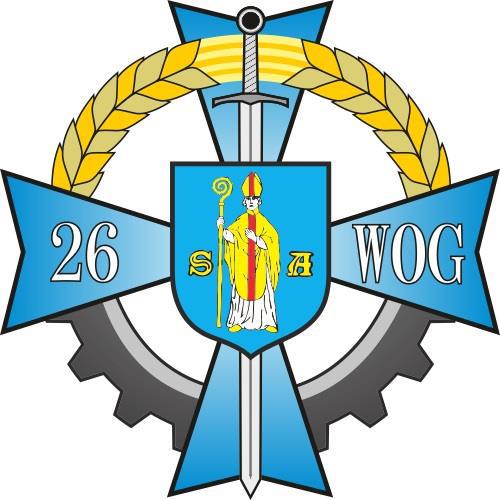 Postępowanie o udzielenia zamówienia publicznego prowadzone jest w trybie podstawowym bez przeprowadzenia negocjacji w oparciu o przepisy ustawy z dnia 11 września 2019 r.  – Prawo zamówień publicznych  (Dz. U z 2021 r. poz. 1129, z późn. zm.)ZEGRZE 2021Zamawiający oczekuje, iż Wykonawcy zapoznają się dokładnie z treścią niniejszej SWZ. Wykonawca ponosi ryzyko niedostarczenia wszystkich wymaganych informacji 
i dokumentów oraz przedłożenia oferty nieodpowiadającej wymaganiom określonym przez Zamawiającego.Zamawiającym jest:Skarb Państwa – 26 Wojskowy Oddział GospodarczyAdres: ul. Juzistek 2, 05-131 ZegrzePlatforma zakupowa:	https://platformazakupowa.pl/pn/26wog Na tej stronie udostępniane będą zmiany i wyjaśnienia treści Specyfikacji Warunków Zamówienia, zwanych dalej „SWZ” oraz inne dokumenty zamówienia bezpośrednio związane z prowadzonym postępowaniem o udzielenie zamówienia. Wykonawcy pobierający SWZ z wyżej podanej strony internetowej są związani wszelkimi wyjaśnieniami i zmianami jej treści. Adres strony internetowej: https://www.26wog.wp.mil.pl Adres poczty elektronicznej: jw4809.zp@ron.mil.pl Godziny urzędowania:od poniedziałku do czwartku w godzinach 7:00 – 15:30, w piątek 7:00 – 13:00Dni  robocze:Za dni robocze uważa się od poniedziałku do piątku z wyjątkiem: sobót, świąt i dni ustawowo wolnych od pracy.Postępowanie prowadzone jest w trybie podstawowym, o którym mowa w art. 275 pkt 1 ustawy z dnia 11 września 2019 r. – Prawo zamówień publicznych (Dz. U. z 2021 r. poz. 1129, z późn. zm.) – zwanej dalej „ustawa Pzp”. Zamawiający nie przewiduje wyboru najkorzystniejszej oferty z możliwością przeprowadzenia negocjacji. Postępowanie oznaczone jest numerem sprawy: ZP/39/2021.Postępowanie zostało ogłoszone w Biuletynie Zamówień Publicznych w dniu ……………….2021 r. pod nr ………………………Przedmiotem zamówienia jest zakup i dostawa środków czystości i higieny oraz drobnego sprzętu gospodarczego. Zamawiający dopuszcza składanie ofert w podziale na 5 części:Część 1 – zakup i dostawa środków czystościCzęść 2 – zakup i dostawa drobnego sprzętu gospodarczegoCzęść 3 – zakup i dostawa środków czystości i higienyCzęść 4 - zakup i dostawa sprzętu do higienizacji       Część 5 - zakup i dostawa środków higieny  Kody i nazwy opisujące przedmiot zamówienia (CPV):  Część 1- 39800000-0 – środki czyszczące i polerujące                  39525800-6 – ściereczki do czyszczenia               33763000-6 – ręczniki papierowe do rąk  Część 2- 39224000-8 – miotły i szczotki i inne artykuły różnego rodzaju                  39224310-4 – szczotki toaletowe               34928480-6 – pojemniki i kosze na odpady i śmieci               Część 3, 4 - 39800000-0 – środki czyszczące i polerujące    Część 5- 33741000-6 – produkty do pielęgnacji rąk                  33741100-7 – środek do mycia rąk               33711900-6 – mydło               39812200-9 – pasty do butów               Szczegółowy opis przedmiotu zamówienia wraz z ilościami został zawarty w formularzach cenowych, stanowiących załącznik nr 2, 2.1, 2.2, 2.3, 2.4 do SWZ.Wykonawca zobowiązany jest zrealizować zamówienie na warunkach i zasadach określonych w projekcie umowy stanowiącym załącznik nr 5, 5.1, 5.2, 5.3  do SWZ.Zamawiający wymaga, aby dostarczony przedmiot zamówienia:odpowiadał obowiązującym normom z zakresu gatunku pierwszego,był fabrycznie nowy, , nieużywany, spełniał wymagania techniczno-jakościowe określone                             w dokumentacji technicznej producenta na dany wyrób oraz odpowiednie normy,był w oryginalnym opakowaniu fabrycznym z zabezpieczeniami stosowanymi przez producenta. Opakowanie musi umożliwić pełną identyfikację towaru np. ilość, rodzaj, parametry itp. bez konieczności naruszania opakowania. Wykonawca oświadcza, iż jest uprawniony do wprowadzania do obrotu towarów.odpowiadał wszystkim parametrom określonych w formularzach cenowych  stanowiących załącznik nr 2, 2.1, 2.2, 2.3, 2.4  do SWZ, Wartość brutto oferty obejmowała wszelkie koszty związane z realizacją umowy, w tym     podatek od towarów i usług VAT, inne opłaty i podatki, opłaty celne, ubezpieczenia, koszty opakowania oraz koszty dostawy (transportu) produktów do miejsca wskazanego przez Zamawiającego wraz z kosztami rozładunku,Zamawiający wymaga okresu gwarancji lub okresu przydatności odpowiednio dla części:do Części nr 1:termin przydatności: minimum 12 miesięcy do Części nr 2:okres gwarancji:6 miesięcy dla pozycji; 2112 miesięcy dla pozycji: 1, 3, 4, 6, 8, 2318 miesięcy dla pozycji: 2024 miesiące dla pozycji: 5, 7, 10, 11, 12, 15, 18, 22do Części nr 3:termin przydatności: minimum 12 miesięcy do Części nr 4:okres gwarancji: minimum 12 miesięcydo Części nr 5:termin przydatności: 24 miesiące  Informacje dodatkowe:Zamawiający wymaga aby przedmiot zamówienia posiadał/przeprowadził:do Części nr 1:W pozycjach 11, 12, 12, 18, 20, 28, 29: dla preparatów rejestrowanych jako produkty biobójcze - pozwolenie na wprowadzenie do obrotu i wpis do rejestru produktów biobójczych zgodnie z Ustawą  z dnia 09 października 2015 r. o produktach biobójczych ( Dz. U. z 2021 r. poz. 24) W pozycjach 6, 7:  dla preparatów rejestrowanych jako kosmetyki - potwierdzenie zgłoszenia produktu kosmetycznego do portalu CPNP, zgodnie z Rozporządzeniem (WE) nr 1223/2009 W pozycjach 1,3, 4, 6- 9, 11-20, 26-29: dla preparatów posiadających w swoim składzie substancje niebezpieczne - kartę charakterystyki zgodnie z ustawą  z dnia    25 lutego 2011 r. o substancjach chemicznych i ich mieszaninach ( Dz. U. z 2020 r. poz. 2289) do Części nr 2:W pozycji 12:  Certyfikat europejski CE      do Części nr 3:W ramach realizowanej umowy Wykonawca wykona nieodpłatne szkolenie z zakresu dobrej praktyki higienicznej (GHP) dla osób zatrudnionych w obiektach stołówkowo - kuchennych zlokalizowanych:- w Zegrzu (05-131) ul. Juzistek 2,- w Warszawie-Wesołej (05-075) ul. Okuniewska 1,- w Kazuniu Nowym (05-152) Czosnów, - w Legionowie (05-119) Legionowo.Wykonawca, na czas stosowania dostarczonego płynu do maszynowego mycia naczyń, zobowiązuje się bezpłatnie zamontować i serwisować dedykowane dla dostarczonego płynu urządzenia dozujące na wskazanych przez Zamawiającego czterech maszynach myjących. Wykonawca na własny koszt co najmniej jeden raz na kwartał przeprowadzi rutynowy serwis zamontowanych urządzeń dozujących oraz, w przypadku powstania awarii sprzętu, dokona jego naprawy w czasie do 24h od zgłoszenia Zamawiającego. Przewidywany czas zużycia płynu do maszynowego mycia naczyń to 9 miesięcy.do Części nr 4 i 5:we wszystkich pozycjach:  –  Certyfikat europejski CE,  deklaracje zgodności, wpisy do rejestru wyrobów, zgłoszenia produktów kosmetycznych CPNP zgodnie z Rozporządzeniem (WE) nr 1223/2009 Parlamentu Europejskiego i Rady Europejskiej z dnia 30 listopada 2009 r. dotyczące produktów kosmetycznych Dz. U. L 342 z 22.12.2009r. Prawo opcji: Dla Części 1-4Zamawiający przewiduje możliwość skorzystania z prawa opcji polegającego na możliwości zwiększenia podstawowego zakresu zamówienia o 100%.Zamówienie zostanie udzielone pod warunkiem posiadania przez Zamawiającego środków finansowych na ten cel oraz w szczególności, gdy potrzeba, zmiany zakresu usługi będzie wynikała z konieczności zapewnienia ciągłości dostaw środków czystości i higieny oraz drobnego sprzętu gospodarczego. Termin realizacji przedmiotu zamówienia w ramach prawa opcji upłynie najpóźniej  dnia 15 grudnia 2021 r. lub po wyczerpaniu środków finansowych przewidzianych do realizacji przedmiotu zamówienia w 2021 roku.Zwiększenie dostaw w ramach prawa opcji będzie miało zastosowanie w wypadku wyczerpania zamówienia podstawowego. O tym fakcie Wykonawca zostanie poinformowany na piśmie z co najmniej 1-tygodniowym wyprzedzeniem.Skorzystanie przez Zamawiającego z prawa opcji jest uprawnieniem Zamawiającego, z którego skorzystanie rodzi po stronie Wykonawcy obowiązek realizacji zamówienia opcjonalnego. W przypadku nieskorzystania przez Zamawiającego z prawa opcji Wykonawcy nie przysługują żadne roszczenia z tego tytułu.Udzielenie zamówienia będzie realizowane na zasadach umowy podstawowej.Termin realizacji przedmiotu zamówienia: maksymalnie 25 dni kalendarzowych od daty zawarcia umowy.UWAGA: (Termin realizacji zamówienia stanowi jedno z kryterium oceny ofert).Miejsce wykonania zamówienia - dostawy: dla Części nr 1:dla Części nr 2:dla Części nr 3-4:Magazyn służby żywnościowej 26 Wojskowego Oddziału Gospodarczego Zegrze, 05-127 Białobrzegi, Osiedle Wojskowe 93, budynek nr 2.  dla Części nr 5:Projektowane postanowienia umowy w sprawie zamówienia publicznego, które zostaną wprowadzone do treści tej umowy, określone zostały w Załączniku nr 5, 5.1, 5.2, 5.3 do SWZ. Z postępowania o udzielenie zamówienia, na podstawie art. 108 ust. 1 ustawy, Zamawiający wykluczy wykonawcę:będącego osobą fizyczną, którego prawomocnie skazano za przestępstwo: udziału w zorganizowanej grupie przestępczej albo związku mającym na celu popełnienie przestępstwa lub przestępstwa skarbowego, o którym mowa w art. 258 Kodeksu karnego, handlu ludźmi, o którym mowa w art. 189a Kodeksu karnego, którym mowa w art. 228-230a, art. 250a Kodeksu karnego lub w art. 46 lub art. 48 ustawy z dnia 25 czerwca 2010 r. o sporcie, finansowania przestępstwa o charakterze terrorystycznym, o którym mowa w art. 165a Kodeksu karnego, lub przestępstwo udaremniania lub utrudniania stwierdzenia przestępnego pochodzenia pieniędzy lub ukrywania ich pochodzenia, o którym mowa w art. 299 Kodeksu karnego, charakterze terrorystycznym, o którym mowa w art. 115 § 20 Kodeksu karnego, lub mające na celu popełnienie tego przestępstwa, powierzenia wykonywania pracy małoletniemu cudzoziemcowi, o którym mowa w art. 9 ust. 2 ustawy z dnia 15 czerwca 2012 r. o skutkach powierzania wykonywania pracy cudzoziemcom przebywającym wbrew przepisom na terytorium Rzeczypospolitej Polskiej (Dz. U. poz. 769), przeciwko obrotowi gospodarczemu, o których mowa w art. 296-307 Kodeksu karnego, przestępstwo oszustwa, o którym mowa w art. 286 Kodeksu karnego, przestępstwo przeciwko wiarygodności dokumentów, o których mowa w art. 270-277d Kodeksu karnego, lub przestępstwo skarbowe, którym mowa w art. 9 ust. 1 i 3 lub art. 10 ustawy z dnia 15 czerwca 2012 r. 
o skutkach powierzania wykonywania pracy cudzoziemcom przebywającym wbrew przepisom na terytorium Rzeczypospolitej Polskiej  - lub za odpowiedni czyn zabroniony określony w przepisach prawa obcego; jeżeli urzędującego członka jego organu zarządzającego lub nadzorczego, wspólnika spółki w spółce jawnej lub partnerskiej albo komplementariusza w spółce komandytowej lub komandytowo-akcyjnej lub prokurenta prawomocnie skazano za przestępstwo, o którym mowa w pkt 1;wobec którego wydano prawomocny wyrok sądu lub ostateczną decyzję administracyjną o zaleganiu z uiszczeniem podatków, opłat lub składek na ubezpieczenie społeczne lub zdrowotne, chyba że wykonawca odpowiednio przed upływem terminu do składania wniosków o dopuszczenie do udziału w postępowaniu albo przed upływem terminu składania ofert dokonał płatności należnych podatków, opłat lub składek na ubezpieczenie społeczne lub zdrowotne wraz z odsetkami lub grzywnami lub zawarł wiążące porozumienie w sprawie spłaty tych należności;wobec którego prawomocnie orzeczono zakaz ubiegania się o zamówienia publiczne;jeżeli zamawiający może stwierdzić, na podstawie wiarygodnych przesłanek, że wykonawca zawarł z innymi wykonawcami porozumienie mające na celu zakłócenie konkurencji, w szczególności jeżeli należąc do tej samej grupy kapitałowej 
w rozumieniu ustawy z dnia 16 lutego 2007 r. o ochronie konkurencji i konsumentów, złożyli odrębne oferty, oferty częściowe lub wnioski o dopuszczenie do udziału 
w postępowaniu, chyba że wykażą, że przygotowali te oferty lub wnioski niezależnie od siebie;jeżeli, w przypadkach, o których mowa w art. 85 ust. 1, doszło do zakłócenia konkurencji wynikającego z wcześniejszego zaangażowania tego wykonawcy lub podmiotu, który należy z wykonawcą do tej samej grupy kapitałowej w rozumieniu ustawy z dnia 16 lutego 2007 r. o ochronie konkurencji i konsumentów, chyba że spowodowane tym zakłócenie konkurencji może być wyeliminowane w inny sposób niż przez wykluczenie wykonawcy z udziału w postępowaniu o udzielenie zamówienia. Z postępowania o udzielenie zamówienia Zamawiający może, na podstawie art. 109 ust. 1 pkt. 4 ustawy, wykluczyć wykonawcę w stosunku do którego otwarto likwidację, ogłoszono upadłość, którego aktywami zarządza likwidator lub sąd, zawarł układ z wierzycielami, którego działalność gospodarcza jest zawieszona albo znajduje się on w innej tego rodzaju sytuacji wynikającej z podobnej procedury przewidzianej w przepisach miejsca wszczęcia tej procedury.Wykonawca może zostać wykluczony przez Zamawiającego na każdym etapie postępowania o udzielenie zamówienia. Wykonawca nie będzie podlegał wykluczeniu w okolicznościach określonych w ust. 1 pkt 1, 2 i 5 lub ust. 2, jeżeli udowodni zamawiającemu, że spełnił łącznie następujące przesłanki:naprawił lub zobowiązał się do naprawienia szkody wyrządzonej przestępstwem, wykroczeniem lub swoim nieprawidłowym postępowaniem, w tym poprzez zadośćuczynienie pieniężne;wyczerpująco wyjaśnił fakty i okoliczności związane z przestępstwem, wykroczeniem lub swoim nieprawidłowym postępowaniem oraz spowodowanymi przez nie szkodami, aktywnie współpracując odpowiednio z właściwymi organami, w tym organami ścigania, lub zamawiającym;podjął konkretne środki techniczne, organizacyjne i kadrowe, odpowiednie dla zapobiegania dalszym przestępstwom, wykroczeniom lub nieprawidłowemu postępowaniu, w szczególności: zerwał wszelkie powiązania z osobami lub podmiotami odpowiedzialnymi za nieprawidłowe postępowanie wykonawcy, zreorganizował personel, wdrożył system sprawozdawczości i kontroli, utworzył struktury audytu wewnętrznego do monitorowania przestrzegania przepisów, wewnętrznych regulacji lub standardów, wprowadził wewnętrzne regulacje dotyczące odpowiedzialności i odszkodowań za nieprzestrzeganie przepisów, wewnętrznych regulacji lub standardów. Zamawiający ocenia, czy podjęte przez wykonawcę czynności, o których mowa w ust. 4, są wystarczające do wykazania jego rzetelności, uwzględniając wagę i szczególne okoliczności czynu Wykonawcy. Jeżeli podjęte przez Wykonawcę czynności, o których mowa w ust. 4, nie są wystarczające do wykazania jego rzetelności, Zamawiający wyklucza Wykonawcę.O udzielenie zamówienia na podstawie art. 112 ustawy Pzp, mogą ubiegać się Wykonawcy, którzy spełniają warunki udziału dotyczące:uprawnień do prowadzenia określonej działalności gospodarczej lub zawodowej, 
o ile wynika to z odrębnych przepisów:Zamawiający nie stawia w tym zakresie żadnych wymagań, których spełnianie Wykonawca zobowiązany jest wykazać w sposób szczególny.sytuacji ekonomicznej lub finansowej: dotyczy Części 3, 4posiadania opłaconej polisy ubezpieczeniowej, a w przypadku jej braku inny dokument, ze Wykonawca jest ubezpieczony od odpowiedzialności cywilnej za szkody rzeczowe i osobowe wyrządzone osobie trzeciej w zakresie prowadzonej działalności gospodarczej na kwotę:Część 3-  minimum 90 000,00 zł ważnej na dzień składania oferty. Część 4-  minimum 30 000,00 zł ważnej na dzień składania oferty. Wykonawca zobowiązuje się do posiadania nieprzerwanej ochrony ubezpieczeniowej przez okres trwania umowy na warunkach nie gorszych niż w pierwotnych dokumentach ubezpieczeniowych.zdolności technicznej lub zawodowej:            Zamawiający nie stawia w tym zakresie żadnych wymagań, których spełnianie                        Wykonawca zobowiązany jest wykazać w sposób szczególny.Zamawiający wymaga aby przedmiot zamówienia posiadał/przeprowadził:do Części nr 1:w pozycjach 11, 12, 12, 18, 20, 28, 29: dla preparatów rejestrowanych jako produkty biobójcze - pozwolenie na wprowadzenie do obrotu i wpis do rejestru produktów biobójczych zgodnie z Ustawą  z dnia 09 października 2015 r. o produktach biobójczych ( Dz. U. z 2021 r. poz. 24),w pozycjach 6, 7:  dla preparatów rejestrowanych jako kosmetyki - potwierdzenie zgłoszenia produktu kosmetycznego do portalu CPNP, zgodnie z rozporządzeniem (WE) nr 1223/2009 Parlamentu Europejskiego i Rady Europejskiej z dnia 30 listopada 2009 r. dotyczące produktów kosmetycznych Dz. U. L 342 z 22.12.2009r.,w pozycjach 1,3, 4, 6- 9, 11-20, 26-29: dla preparatów posiadających w swoim składzie substancje niebezpieczne - kartę charakterystyki zgodnie z ustawą  z dnia 25 lutego 2011 r. o substancjach chemicznych i ich mieszaninach ( Dz. U. z 2020 r. poz. 2289).do Części nr 2:w pozycji 12:  Certyfikat europejski CEdo Części nr 4 i 5:we wszystkich pozycjach:  –  Certyfikat europejski CE,  deklaracje zgodności, wpisy do rejestru wyrobów, zgłoszenia produktów kosmetycznych CPNP zgodnie z rozporządzeniem (WE) nr 1223/2009 Parlamentu Europejskiego i Rady Europejskiej z dnia 30 listopada 2009 r. dotyczące produktów kosmetycznych Dz. U. L 342 z 22.12.2009r. Jeżeli wykonawca nie złoży przedmiotowych środków dowodowych lub złożone przedmiotowe środki dowodowe są niekompletne, zamawiający wezwie do ich złożenia lub uzupełnienia w wyznaczonym terminie.ETAP I – DOKUMENTY SKŁADANE WRAZ Z OFERTĄW celu wykazania braku podstaw wykluczenia z postępowania oraz spełnienia warunków w postępowaniu, o których mowa w Rozdziale VI i VII SWZ, Zamawiający wymaga złożenia wraz z ofertą, w formie elektronicznej lub w postaci elektronicznej opatrzonej kwalifikowanym podpisem elektronicznym, elektronicznym podpisem zaufanym bądź elektronicznym podpisem osobistym:Oświadczenia Wykonawcy wg Załącznika nr 3 do SWZ.  Informacje zawarte w oświadczeniu tymczasowo zastępują wymagane przez Zamawiającego podmiotowe środki dowodowe.W przypadku wspólnego ubiegania się o zamówienie przez Wykonawców (konsorcjum, spółka cywilna), oświadczenia o których mowa w pkt 1 składa oddzielnie każdy 
z Wykonawców wspólnie ubiegających się o zamówienie. Oświadczenia mają potwierdzić brak podstaw wykluczenia oraz spełnienie warunków udziału 
w postępowaniu w zakresie, w jakim każdy z Wykonawców wskazuje brak podstaw wykluczenia oraz spełnienie warunków udziału w postępowaniu. Wykonawca, który zamierza powierzyć wykonanie części zamówienia podwykonawcom, w celu wskazania braku istnienia wobec innych podstaw wykluczenia. Wykonawca, który powołuje się na zasoby innych podmiotów, w celu wykazania braku istnienia wobec nich podstaw wykluczenia z udziału w postępowaniu oraz spełnienia – w zakresie, w jakim powołuje się na zasoby – warunków udziału w postępowaniu zamieszcza informację o tych podmiotach w oświadczeniach, o którym mowa w pkt 1. ETAP II – DOKUMENTY SKŁADANE NA WEZWANIEZgodnie z art. 274 ust. 1 ustawy Pzp, Zamawiający przed wyborem najkorzystniejszej oferty wezwie Wykonawcę, którego oferta została najwyżej oceniona, do złożenia 
w wyznaczonym terminie, nie krótszym niż 5 dni, aktualnych na dzień złożenia, następujących podmiotowych środków dowodowych:W celu wykazania braku podstaw wykluczenia z postępowania, o których mowa 
w Rozdziale VI SWZ, Zamawiający wezwie do złożenia oświadczenia Wykonawcy o aktualności informacji zawartych w oświadczeniu, o którym mowa w ust. 1 pkt 1, w zakresie podstaw wskazanych przez Zamawiającego ( załącznik nr 6 do SWZ)odpisu z właściwego rejestru albo aktualne zaświadczenie o wpisie do ewidencji działalności gospodarczej, jeżeli odrębne przepisy wymagają wpisu do rejestru lub zgłoszenia do ewidencji, w celu potwierdzenia braku podstaw wykluczenia dokumentu potwierdzającego, że Wykonawca jest ubezpieczony odpowiedzialności cywilnej w zakresie prowadzonej działalności związanej z przedmiotem zamówienia na kwotę:Część 3-  minimum 90 000,00 zł ważnej na dzień składania oferty. Część 4-  minimum 30 000,00 zł ważnej na dzień składania oferty ważnej na dzień składania oferty oraz na okres realizacji zamówienia. Wykonawca nie jest zobowiązany do złożenia podmiotowych środków dowodowych, które Zamawiający posiada, jeżeli Wykonawca wskaże te środki oraz potwierdzi ich prawidłowość i aktualność.Wykonawca składa podmiotowe środki dowodowe aktualne na dzień ich złożenia.  PODMIOT NA ZASOBY, KTÓREGO POWOŁUJE SIĘ WYKONAWCAWykonawca, który polega na zdolnościach lub sytuacji podmiotów udostępniających zasoby, składa, wraz z ofertą, zobowiązanie podmiotu udostępniającego zasoby do oddania mu do dyspozycji niezbędnych zasobów na potrzeby realizacji danego zamówienia. Wzór zobowiązania do oddania do dyspozycji niezbędnych zasobów na okres korzystania z nich przy wykonywaniu zamówienia określa Załącznik nr 4 do SWZ. Zamawiający oceni, czy udostępnione Wykonawcy przez inne podmioty zdolności techniczne lub zawodowe lub ich sytuacja finansowa lub ekonomiczna, pozwalają na wykazanie przez Wykonawcę spełniania warunków udziału w postępowaniu oraz zbada, czy nie zachodzą wobec tego podmiotu podstawy wykluczenia, 
o których mowa w art. 108 ust. 1 oraz art. 109 ust. 1 pkt 4 ustawy Pzp.( załącznik nr 6 do SWZ składany na wezwanie Zamawiającego)OFERTY SKŁADANE PRZEZ WYKONAWCÓW WYSTĘPUJĄCYCH WSPÓLNIEWykonawcy mogą wspólnie ubiegać się o udzielenie zamówienia, np. łącząc się w konsorcja lub spółki cywilne lub inną formę prawną.Wykonawcy składający ofertę wspólną ustanawiają pełnomocnika do reprezentowania ich w postępowaniu o udzielenie zamówienia albo do reprezentowania ich w postępowaniu i zawarcia umowy w sprawie zamówienia publicznego.Wykonawcy składający ofertą wspólną wraz z ofertą składają stosowne pełnomocnictwo w oryginale podpisane zgodnie z zaleceniami zawartymi 
w Rozdziale XII ust. 7 pkt 4 uprawniające do wykonania określonych czynności 
w postępowaniu o udzielenie zamówienia publicznego.Oferta wspólna, składana przez dwóch lub więcej Wykonawców, powinna spełniać następujące wymagania:oferta wspólna powinna być sporządzona zgodnie ze SWZ;sposób składania dokumentów w ofercie wspólnej – dokumenty składane przez członków konsorcjum czy wspólników spółki cywilnej, w tym oświadczenia muszą być podpisane przez wyznaczonego pełnomocnika lub osobę upoważnioną do reprezentowania danego podmiotu.Zamawiający w toku prowadzonego postępowania będzie przesyłał wszelką korespondencję do pełnomocnika Wykonawców występujących wspólnie. Przepisy dotyczące pojedynczego Wykonawcy mają zastosowanie do pełnomocnika, o którym mowa w pkt 2 i 5, ze skutkiem prawnym wobec wszystkich Wykonawców występujących wspólnie. Przed podpisaniem umowy (w przypadku wygrania postępowania) Wykonawcy składający wspólną ofertę będą mieli obowiązek przedstawić Zamawiającemu umowę konsorcjum, umowy spółki lub innej formy prawnej zawierającą, co najmniej:zobowiązanie do realizacji wspólnego przedsięwzięcia gospodarczego obejmującego swoim zakresem realizację przedmiotu zamówienia oraz solidarnej odpowiedzialności za realizację zamówienia,określenie szczegółowego zakresu działania poszczególnych stron umowy, czas obowiązywania umowy, który nie może być krótszy, niż okres obejmujący realizację zamówienia oraz czas trwania gwarancji jakości i rękojmi. W przypadku Wykonawców wspólnie ubiegających się o udzielenie zamówienia na zasadach określonych w art. 58 ustawy Pzp, brak podstaw wykluczenia musi wykazać każdy z Wykonawców oddzielnie, wobec powyższego wszystkie oświadczenia 
i dokumenty w zakresie braku podstaw wykluczenia wymagane w postępowaniu składa odrębnie każdy z Wykonawców wspólnie występujących;PODWYKONAWCYZamawiający nie zastrzega obowiązku osobistego wykonania przez Wykonawcę kluczowych zadań. Zamawiający żąda wskazania przez Wykonawcę części zamówienia, których wykonanie powierzy podwykonawcom.Wykonawca, który zamierza powierzyć wykonanie części zamówienia podwykonawcom, zamieszcza informację o podwykonawcach w Formularzu ofertowym stanowiącym Załącznik nr 1 do SWZ.Umowa o podwykonawstwo będzie musiała określać, jaki zakres czynności zostanie powierzony podwykonawcom.Zlecenie przez Wykonawcę wykonania części zamówienia podwykonawcom nie zwalnia Wykonawcy od odpowiedzialności za wykonie całości zamówienia, tj. usług wykonywanych przez siebie i zleconych.Brak informacji, o której mowa w pkt 2 i 3 będzie rozumiany przez Zamawiającego, jako realizacja przez Wykonawcę zamówienia we własnym zakresie.W postępowaniu o udzielenie zamówienia komunikacja pomiędzy Zamawiającym, a Wykonawcami w szczególności składanie dokumentów, oświadczeń, 
uzupełnień, wniosków, zawiadomień oraz przekazywanie informacji odbywa 
się elektronicznie za pośrednictwem formularza „Wyślij wiadomość” dostępnego 
na dole strony internetowej postępowania zamieszczonego na platformie https://platformazakupowa.pl/pn/26wog/proceedings.W sytuacjach awaryjnych np. w przypadku braku działania platformy zakupowej Zamawiający może również komunikować się z Wykonawcami za pomocą poczty elektronicznej e-mail: jw4809.zp@ron.mil.pl.Sposób sporządzenia dokumentów elektronicznych, oświadczeń lub elektronicznych kopii dokumentów lub oświadczeń musi być zgodny z wymaganiami określonymi w rozporządzeniu Prezesa Rady Ministrów z dnia 30 grudnia 2020 r. w sprawie sposobu sporządzania i przekazywania informacji oraz wymagań technicznych dla dokumentów elektronicznych oraz środków komunikacji elektronicznej w postępowaniu o udzielenie zamówienia publicznego lub konkursie (Dz. U. poz. 2452) oraz Rozporządzeniu Ministra Rozwoju, Pracy i Technologii z dnia 23 grudnia 2020 r. w sprawie podmiotowych środków dowodowych oraz innych dokumentów lub oświadczeń, jakich może żądać zamawiający od wykonawcy (Dz. U. poz. 2415).Jeżeli Zamawiający lub Wykonawca przekazują oświadczenia, wnioski, zawiadomienia przy użyciu środków komunikacji elektronicznej w rozumieniu ustawy z dnia 18 lipca 2002 r. o świadczeniu usług droga elektroniczną (Dz.U. z 2020 r. poz. 344), każda ze stron na żądanie drugiej strony niezwłocznie potwierdza fakt ich otrzymania.Zamawiający, zgodnie z § 2 rozporządzenia Prezesa Rady Ministrów z dnia 30 grudnia 2020 r. w sprawie sposobu sporządzania i przekazywania informacji oraz wymagań technicznych dla dokumentów elektronicznych oraz środków komunikacji elektronicznej w postępowaniu o udzielenie zamówienia publicznego lub konkursie (Dz. U. poz. 2452), określa dopuszczalny format kwalifikowanego podpisu elektronicznego jako:dokumenty w formacie „pdf” zaleca się podpisywać formatem PAdES,dopuszcza się podpisanie dokumentów w formacie innym niż „pdf”, wtedy należy użyć formatu XAdES.W korespondencji kierowanej do Zamawiającego za pomocą poczty elektronicznej Wykonawca winien posługiwać się nazwą i numerem postępowania.Wykonawca, poprzez formularz „Wyślij wiadomość” może zwrócić się do Zamawiającego o wyjaśnienie treści SWZ. Jeżeli wniosek o wyjaśnienie treści SWZ wpłynie do Zamawiającego nie później niż na 4 dni przed upływem terminu składania ofert, Zamawiający udzieli wyjaśnień niezwłocznie, jednak nie później niż na 2 dni przed upływem terminu składania ofert. Jeżeli wniosek 
o wyjaśnienie treści SWZ wpłynie po upływie terminu, o którym mowa powyżej, lub dotyczy udzielonych wyjaśnień, Zamawiający może udzielić wyjaśnień albo pozostawić wniosek bez rozpoznania. Zamawiający zamieści wyjaśnienia na stronie internetowej:https://platformazakupowa.pl/pn/26wog/proceedings, na której udostępniono SWZ. Przedłużenie terminu składania ofert nie wpływa na bieg terminu składania wniosku, o którym mowa w ust. 8.W przypadku rozbieżności pomiędzy treścią niniejszej SWZ, a treścią udzielonych odpowiedzi, jako obowiązującą należy przyjąć treść pisma zawierającego późniejsze oświadczenie Zamawiającego.Wykonawca przystępując do niniejszego postępowania o udzielenie zamówienia publicznego, akceptuje warunki korzystania z platformy zakupowej, określone w Regulaminie zamieszczonym na stronie internetowej pod adresem https://platformazakupowa.pl/strona/1-regulamin oraz uznaje go za wiążący.Maksymalny rozmiar jednego pliku przesyłanego za pośrednictwem dedykowanych formularzy do: złożenia, zmiany, wycofania oferty oraz do komunikacji wynosi: 100 MB.Zamawiający, zgodnie z § 3 ust. 1 rozporządzenia Prezesa Rady Ministrów z dnia 30 grudnia 2020 r. w sprawie sposobu sporządzania i przekazywania informacji oraz wymagań technicznych dla dokumentów elektronicznych oraz środków komunikacji elektronicznej w postępowaniu o udzielenie zamówienia publicznego lub konkursie (Dz. U. poz. 2452), określa niezbędne wymagania sprzętowo – aplikacyjne umożliwiające pracę na https://platformazakupowa.pl, tj.:stały dostęp do sieci Internet o gwarantowanej przepustowości nie mniejszej niż 512 kb/s,komputer klasy PC lub MAC o następującej konfiguracji: pamięć min. 2 GB Ram, procesor Intel IV 2 GHZ lub jego nowsza wersja, jeden z systemów operacyjnych - MS Windows 7, Mac Os x 10 4, Linux, lub ich nowsze wersje,zainstalowana dowolna przeglądarka internetowa, w przypadku Internet Explorer minimalnie wersja 10 0.,włączona obsługa JavaScript,zainstalowany program Adobe Acrobat Reader lub inny obsługujący format plików .pdf,Platforma działa według standardu przyjętego w komunikacji sieciowej - kodowanie UTF8,Oznaczenie czasu odbioru danych przez platformę zakupową stanowi datę oraz dokładny czas (hh:mm:ss) generowany wg. czasu lokalnego serwera f z zegarem Głównego Urzędu Miar.Zamawiający nie przewiduje innych sposobów komunikacji niż środki komunikacji elektronicznej.Osobą uprawnioną przez Zamawiającego do porozumiewania się z Wykonawcami jest w kwestiach formalnych – Agnieszka Janus.Zamawiający informuje, że przepisy ustawy Pzp nie pozwalają na jakikolwiek inny kontakt – zarówno z Zamawiającym jak i osobami uprawnionymi do porozumiewania się z Wykonawcami – niż wskazany w Rozdziale VI SWZ. Oznacza to, że Zamawiający nie będzie reagował na inne formy kontaktowania się z nim, w szczególności na kontakt telefoniczny lub/i osobisty w swojej siedzibie.Termin związania Wykonawcy ofertą wynosi 30 dniWykonawca jest związany ofertą od dnia upływu terminu składania ofert, do dnia                       26.11.2021 r.W przypadku gdy wybór najkorzystniejszej oferty nie nastąpi przed upływem terminu związania oferta określonego w SWZ, Zamawiający przed upływem terminu związania ofertą zwraca się jednokrotnie do Wykonawców, o wyrażenie zgody na przedłużenie tego terminu, o wskazywany przez niego okres, nie dłuższy niż 30 dni. Przedłużenie terminu związania oferta, o którym mowa w ust. 2, wymaga złożenia przez Wykonawcę pisemnego oświadczenia o wyrażeniu zgody na przedłużenie terminu związania oferta.Treść oferty musi odpowiadać treści Specyfikacji Warunków Zamówienia. Oferta wraz z załączeniami musi być podpisana kwalifikowanym podpisem elektronicznym, elektronicznym podpisem osobistym lub elektronicznym podpisem zaufanym pod rygorem nieważności przez osobę (osoby) uprawnione do składania oświadczeń woli ze skutkiem zaciągania zobowiązań w imieniu Wykonawcy.Wykonawca składa ofertę w formie elektronicznej lub postaci elektronicznej  
za pośrednictwem Formularza składania oferty dostępnego nahttps://platformazakupowa.pl/pn/26wog/proceedings Korzystanie z platformy zakupowej przez Wykonawców jest bezpłatne.Oferta powinna być sporządzona w języku polskim, z zachowaniem formy lub postaci elektronicznej w formacie danych pdf, doc, docx, xls, xlsx ze  szczególnym wskazaniem na format pdf. Sposób złożenia oferty, opisany został w Instrukcji dla wykonawców znajdującym się na stronie internetowej https://platformazakupowa.pl/strona/45-instrukcjeZamawiający wymaga by dokumenty w postępowaniu były skompresowane do pliku archiwum zip lub zip7.Zamawiający nie dopuszcza w postępowaniu ofert, których dokumenty będą skompresowane aplikacją Win Rar (rozszerzenie *.rar), format kompresji .RAR nie został przewidziany w załączniku nr 2 do rozporządzenia Rady Ministrów z dnia 12 kwietnia 2012 r. w sprawie Krajowych Ram Interoperacyjności, minimalnych wymagań dla rejestrów publicznych i wymiany informacji w postaci elektronicznej oraz minimalnych wymagań dla systemów teleinformatycznych (Dz. U z 2017 r. poz. 2247). Oferty złożone w takiej formie zostaną uznane za złożone nieskutecznie.Wszelkie informacje stanowiące tajemnicę przedsiębiorstwa w rozumieniu ustawy z dnia 16 kwietnia 1993 r. o zwalczaniu nieuczciwej konkurencji (Dz. U. z 2020 r. poz. 1913), które Wykonawca zastrzeże jako tajemnicę przedsiębiorstwa, powinny zostać złożone 
w osobnym pliku wraz z jednoczesnym zaznaczeniem polecenia „Załącznik stanowiący tajemnicę przedsiębiorstwa” a następnie wraz z plikami stanowiącymi jawną część skompresowane do jednego pliku archiwum (ZIP). Wykonawca zobowiązany jest, wraz 
z przekazaniem tych informacji, wykazać spełnienie przesłanek określonych w art. 11 ust. 2 ustawy z dnia 16 kwietnia 1993 r. o zwalczaniu nieuczciwej konkurencji. Zaleca się, aby uzasadnienie zastrzeżenia informacji jako tajemnicy przedsiębiorstwa było sformułowane 
w sposób umożliwiający jego udostępnienie. Zastrzeżenie przez Wykonawcę tajemnicy przedsiębiorstwa bez uzasadnienia, będzie traktowane przez Zamawiającego jako bezskuteczne ze względu na zaniechanie przez Wykonawcę podjęcia niezbędnych działań 
w celu zachowania poufności objętych klauzulą informacji zgodnie z postanowieniami art. 18 ust. 3 ustawy Pzp. Wykonawca składając ofertę, zobowiązany jest złożyć następujące dokumenty w postaci elektronicznej podpisane kwalifikowanym podpisem elektronicznym, elektronicznym podpisem osobistym lub elektronicznym podpisem zaufanym pod rygorem nieważności:Formularz ofertowy – Załącznik nr 1 do SWZ,Formularz cenowy – Załącznik nr 2, 2.1, 2.2., 2.3, 2.4 do SWZ, Oświadczenie Wykonawcy – Załącznik nr 3 do SWZ,Pełnomocnictwo do działania innej osoby w imieniu Wykonawcy (jeżeli dotyczy),Pełnomocnictwo do złożenia oferty musi być złożone w oryginale w takiej samej formie, jak składana oferta (tj. w formie elektronicznej lub postaci elektronicznej opatrzonej podpisem zaufanym lub podpisem osobistym). Dopuszcza się także złożenie elektronicznej kopii (skanu) pełnomocnictwa sporządzonego uprzednio w formie pisemnej, w formie elektronicznego poświadczenia sporządzonego stosownie do art. 97 § 2 ustawy z dnia 14 lutego 1991 r. - Prawo o notariacie, które to poświadczenie notariusz opatruje kwalifikowanym podpisem elektronicznym, bądź też poprzez opatrzenie skanu pełnomocnictwa sporządzonego uprzednio w formie pisemnej kwalifikowanym podpisem, podpisem zaufanym lub podpisem osobistym mocodawcy. Elektroniczna kopia pełnomocnictwa nie może być uwierzytelniona przez upełnomocnionego.Zobowiązanie podmiotu udostępniającego (jeżeli dotyczy) – Załącznik nr 4 do SWZ.Forma złożenia dokumentów:dokumenty lub oświadczenia, o których mowa w Rozporządzeniu Ministra Rozwoju, Pracy i Technologii w sprawie podmiotowych środków dowodowych oraz innych dokumentów lub oświadczeń, jakich może żądać zamawiający od wykonawcy sporządzone w języku obcym są składane wraz z tłumaczeniem na język polski;jeżeli złożona przez Wykonawcę kopia dokumentów lub oświadczeń  będzie nieczytelna lub będzie budzić uzasadnione wątpliwości, co do jej prawdziwości, Zamawiający zażąda przedstawienia oryginału lub notarialnie potwierdzonej kopii dokumentów lub oświadczeń, o których mowa w Rozporządzeniu Ministra Rozwoju, Pracy i Technologii w sprawie podmiotowych środków dowodowych oraz innych dokumentów lub oświadczeń, jakich może żądać zamawiający od wykonawcy.Wykonawcy ponoszą wszelkie koszty własne związane z przygotowaniem 
i złożeniem oferty, niezależnie od wyniku postępowania. Zamawiający nie odpowiada za koszty poniesione przez Wykonawców w związku z przygotowaniem i złożeniem oferty.Ofertę wraz z załącznikami należy złożyć za pośrednictwem platformy pod adresem https://platformazakupowa.pl/pn/26wog/proceedings na stronie dotyczącej odpowiedniego postępowania do dnia  28.10.2021r. do godziny 10:00.Po wypełnieniu Formularza składania oferty i załadowaniu wszystkich wymaganych załączników należy kliknąć w przycisk „Przejdź do podsumowania”.Za datę złożenia oferty przyjmuje się jej datę przekazania w systemie (platformie) w drugim kroku składania oferty poprzez kliknięcie przycisku „Złóż ofertę” i wyświetlenie się komunikatu, że oferta została zaszyfrowana i złożona.Zamawiający informuje, że szczegółowa instrukcja dotycząca złożenia, zmiany 
i wycofania oferty przy użyciu platformy zakupowej znajduje się w zakładce Instrukcje dla Wykonawców pod adresem internetowym https://platformazakupowa.pl/strona/45-instrukcje.Wykonawca po upływie terminu do składania ofert nie może skutecznie dokonać zmiany ani wycofać złożonej oferty.Wykonawca może złożyć tylko jedną ofertę w danej części. Zamawiający odrzuci wszystkie oferty złożone po terminie składania ofert.Otwarcie ofert nastąpi w dniu 28.10.2021 r. o godzinie 10:30.Otwarcie ofert jest niejawne. Zamawiający, najpóźniej przed otwarciem ofert, udostępni na stronie internetowej prowadzonego postępowania informację o kwocie, jaką zamierza przeznaczyć na sfinansowanie zamówienia. Zamawiający, niezwłocznie po otwarciu ofert, udostępni na platformie zakupowej informacje o: nazwach albo imionach i nazwiskach oraz siedzibach lub miejscach prowadzonej działalności gospodarczej albo miejscach zamieszkania Wykonawców, których oferty zostały otwarte; cenach lub kosztach zawartych w ofertach. W przypadku wystąpienia awarii systemu teleinformatycznego, która spowoduje brak możliwości otwarcia ofert w terminie określonym przez Zamawiającego, otwarcie ofert nastąpi niezwłocznie po usunięciu awarii. Zamawiający poinformuje o zmianie terminu otwarcia ofert na platformie zakupowej w zakładce prowadzonego postępowania.Zamawiający  nie wymaga  wniesienia wadium.Przygotowując ofertę Wykonawcy mają obowiązek zapoznać się z niniejszą SWZ i jej załącznikami. Wykonawca określi cenę oferty za wykonanie przedmiotu zamówienia na załączonym do SWZ Formularzu ofertowym (wzór Załącznik nr 1 do SWZ) wg zasad określonych 
w sposobie wypełnienia tego formularza.Należy wypełnić każdą pozycję Formularza cenowego dla każdej części (wzór Załącznik nr 2, 2.1, 2.2, 2.3, 2.4 do SWZ) wg zasad określonych w sposobie wypełnienia tego formularza.– Wykonawca podaje cenę jednostkową netto w złotych,– Wykonawca oblicza wartość netto zamówienia ( ilość x cena jednostkowa) – Wykonawca oblicza wartość  podatku VAT zamówienia, – Wykonawca oblicza wartość brutto zamówienia (wartość VAT + wartość netto).Wyliczoną wartość netto, wartość podatku VAT oraz wartość brutto z Formularza cenowego należy wpisać cyfrowo w Formularzu ofertowym. Cena powinna być tylko jedna, nie dopuszcza się wariantowości cen.Przez cenę ofertową należy rozumieć cenę w rozumieniu art. 3 ust. 1 pkt 1 i ust. 2 ustawy 
z dnia 9 maja 2014 r. o informowaniu o cenach towarów i usług (Dz. U. z 2019 r. poz. 178).Cena zamówienia musi uwzględniać wszystkie zobowiązania i obejmować wszystkie koszty i składniki związane z wykonaniem zamówienia.Cena oferty brutto musi być podana w złotych (PLN), cyfrowo i słownie z uwzględnieniem podatku VAT, obliczonego zgodnie z zasadami ustawy z dnia  11 marca 2004 r. o podatku od towarów i usług (Dz. U. z 2021 r. poz. 685, z późn. zm.) z dokładnością do dwóch miejsc po przecinku na każdym etapie jej wyliczenia. Kwoty wskazane w ofercie zaokrągla się do pełnych groszy, przy czym końcówki poniżej 0,5 grosza pomija się, a końcówki 0,5 grosza i wyższe zaokrągla się do 1 grosza. Rozliczenia między Wykonawcą, a Zamawiającym prowadzone będą wyłącznie w złotych polskich (PLN) w formie przelewu. Zgodnie z art. 225 ustawy Pzp jeżeli została złożona oferta, której wybór prowadziłby do powstania u Zamawiającego obowiązku podatkowego zgodnie z ustawą z 11 marca 2004 r. o podatku od towarów i usług, dla celów zastosowania kryterium ceny lub kosztu Zamawiający dolicza do przedstawionej w tej ofercie ceny kwotę podatku od towarów 
i usług, którą miałby obowiązek rozliczyć. W takiej sytuacji wykonawca ma obowiązek:poinformowania zamawiającego, że wybór jego oferty będzie prowadził do powstania 
u Zamawiającego obowiązku podatkowego;wskazania nazwy (rodzaju) towaru lub usługi, których dostawa lub świadczenie będą prowadziły do powstania obowiązku podatkowego;wskazania wartości towaru lub usługi objętego obowiązkiem podatkowym zamawiającego, bez kwoty podatku;wskazania stawki podatku od towarów i usług, która zgodnie z wiedzą wykonawcy, będzie miała zastosowanie.Informację w powyższym zakresie wykonawca składa w Załączniku nr 1 do SWZ. Brak złożenia ww. informacji będzie postrzegany jako brak powstania obowiązku podatkowego 
u Zamawiającego.Zamawiający udzieli zamówienia Wykonawcy, którego oferta uzyska największą liczbę punktów przy spełnieniu wszystkich innych warunków określonych w niniejszym postępowaniu. Ocenie będą podlegać wyłącznie zakwalifikowane oferty, spełniające wszystkie wymogi formalne.Zamawiający przy wyborze najkorzystniejszej oferty będzie kierował się następującymi kryterium dla wszystkich części:Części 1-5Zamawiający dokona obliczenia punktów dla każdej oferty w następujący sposób:       Przyjmuje się, że 1%=1 pkt i tak zostanie przeliczona liczba punktów.Punkty zostaną przyznawane z dokładnością do dwóch miejsc po przecinku.Ostateczne punkty przyznane za kryteria zostaną zsumowane. Oferta, która otrzyma najwyższą  liczbę przyznanych  punktów oparciu o ustalone kryterium zostanie uznana za najkorzystniejszą, a pozostałe oferty zostaną sklasyfikowane zgodnie z liczbą uzyskanych punktów. Za najkorzystniejszą zostanie uznana oferta, która uzyska najwyższą liczbę punktów.Jeżeli nie można wybrać najkorzystniejszej oferty z uwagi na to, że dwie lub więcej ofert otrzymają taką samą ilość punktów, Zamawiający wzywa Wykonawców, którzy złożyli te oferty, do złożenia w terminie określonym przez Zamawiającego ofert dodatkowych.Wykonawcy składający oferty dodatkowe nie mogą zaoferować cen wyższych niż zaoferowane w złożonych ofertach.W toku dokonywania badania i oceny ofert Zamawiający może żądać udzielenia przez Wykonawcę wyjaśnień treści złożonych przez niego ofert. Zamawiający zawrze umowę w sprawie przedmiotowego zamówienia z wybranym wykonawcą w terminie zgodnym z art. 308 ustawy Pzp. Zamawiający poinformuje Wykonawcę, któremu zostanie udzielone zamówienie, o miejscu i terminie zawarcia umowy.  Wykonawca przed zawarciem umowy poda wszelkie informacje niezbędne do wypełnienia jej treści na wezwanie Zmawiającego.Osoby reprezentujące Wykonawcę przy zawarciu umowy powinny posiadać ze sobą dokumenty potwierdzające ich umocowanie do zawarcia umowy, o ile umocowanie to nie będzie wynikać z dokumentów załączonych do oferty. Jeżeli zostanie wybrana oferta Wykonawców wspólnie ubiegających się o udzielenie zamówienia, Zamawiający może żądać przed zawarciem umowy w sprawie zamówienia publicznego kopii umowy regulującej współpracę tych Wykonawców, w którem m.in. zostanie określony pełnomocnik uprawniony do kontaktów z Zamawiającym oraz do wystawiania dokumentów związanych z płatnościami, przy czym termin, na jaki została zawarta umowa, nie może być krótszy niż termin realizacji zamówienia. Niedopełnienie powyższych formalności przez wybranego Wykonawcę potraktowane będzie przez Zamawiającego jako niemożliwość zawarcia umowy w sprawie zamówienia publicznego z przyczyn leżących po stronie Wykonawcy. Zamawiający nie wymaga wniesienia zabezpieczenia należytego wykonania umowy. Wykonawcom, a także innemu podmiotowi, jeżeli ma lub miał interes w uzyskaniu zamówienia oraz poniósł lub może ponieść szkodę w wyniku naruszenia przez Zamawiającego przepisów ustawy, przysługują środki ochrony prawnej na zasadach przewidzianych w rozdziale IX ustawy Pzp (art. 505-590). Informacje dotyczące ochrony danych osobowych zebranych przez Zamawiającego w toku postępowania:Administratorem Państwa danych osobowych przetwarzanych w związku z prowadzeniem postępowania o udzielenie zamówienia publicznego będzie 26 Wojskowy Oddział Gospodarczy.Mogą się Państwo z nim kontaktować w następujący sposób:listownie na adres: ul. Juzistek 2, 05-131 Zegrze;poprzez e-mail: jw4809.kj@ron.mil.pl ;telefonicznie: 261 882 592.Inspektor Ochrony DanychU Administratora Danych Osobowych wyznaczony jest Inspektor Ochrony Danych, z którym możecie Państwo kontaktować się we wszystkich sprawach dotyczących przetwarzania danych osobowych oraz korzystania z praw związanych z przetwarzaniem danych w następujący sposób: listownie na adres: ul. Juzistek 2, 05-131 Zegrze;poprzez adres e-mail: jw4809.iodo@ron.mil.pl ;telefonicznie: 261-883-672, tel. kom.: 727 028 098.Cel przetwarzania Państwa danych oraz podstawy prawnePaństwa dane będą przetwarzane w celu związanym z postępowaniem 
o udzielenie zamówienia publicznego. Podstawą prawną ich przetwarzania jest akt uczestnictwa w postępowaniu oraz przepisy prawa, tj.:ustawa z dnia 11 września 2019 r. – Prawo zamówień publicznych (Dz. U. z 2021                  poz. 1129, z późn. zm.);rozporządzenie Ministra Rozwoju, Pracy i Technologii z dnia 23 grudnia 2020 r. 
w sprawie podmiotowych środków dowodowych oraz innych dokumentów lub oświadczeń, jakich może żądać zamawiający od wykonawcy (Dz. U. poz. 2415);ustawy z dnia 14 lipca 1983 r. o narodowym zasobie archiwalnym 
i archiwach (Dz. U. 2020 r. poz.  164, z późn. zm.).Okres przechowywania danychPaństwa dane osobowe będą przechowywane, zgodnie z art. 5 ust. 1 pkt. 2 ustawy z dnia 14 lipca 1983 r. o narodowym zasobie archiwalnym i archiwach, w związku z Jednolitym Rzeczowym Wykazem Akt 26 Wojskowego Oddziału Gospodarczego, przez okres 5 lat od dnia zakończenia postępowania o udzielenie zamówienia, a jeżeli czas trwania umowy przekracza 5 lat, okres przechowywania obejmuje cały czas trwania umowy.w przypadku udzielenia Państwu zamówienia, dane osobowe będą przechowywane, zgodnie z art. 5 ust. 1 pkt 2 ustawy z dnia 14 lipca 1983 r. o narodowym zasobie archiwalnym i archiwach, od dnia udzielenia zamówienia przez czas trwania umowy, okres gwarancji oraz czas na dochodzenie ewentualnych roszczeń;Komu przekazujemy Państwa dane?Państwa dane pozyskane w związku z postępowaniem o udzielenie zamówienia publicznego przekazywane będą wszystkim zainteresowanym podmiotom 
i osobom, gdyż co do zasady postępowanie o udzielenie zamówienia publicznego jest jawne;Ograniczenie dostępu do danych, o których mowa wyżej może nastąpić jedynie w szczególnych przypadkach jeśli jest to uzasadnione ochroną prywatności zgodnie z art. 18 ust. 5 ustawy Pzp;Przekazywanie danych poza Europejski Obszar GospodarczyW związku z jawnością postępowania o udzielenie zamówienia publicznego Państwa dane mogą być przekazywane do państw spoza EWG z zastrzeżeniem, o którym mowa w pkt 5 lit. b.Przysługujące Państwu uprawnienia związane z przetwarzaniem danych osobowychW odniesieniu do danych pozyskanych w związku z prowadzonym postępowaniem o udzielenie zamówienia publicznego przysługują Państwu następujące uprawnienia:prawo dostępu do swoich danych oraz otrzymania ich kopii;prawo do sprostowania (poprawienia) swoich danych;prawo do usunięcia danych osobowych, w sytuacji, gdy przetwarzanie danych nie następuje w celu wywiązania się z obowiązku wynikającego 
z przepisu prawa lub w ramach sprawowania władzy publicznej;prawo do ograniczenia przetwarzania danych, przy czym przepisy odrębne mogą wyłączyć możliwość skorzystania z tego prawa;prawo wniesienia skargi do Prezesa Urzędu Ochrony Danych Osobowych.W celu skorzystania z powyżej wymienionych praw należy skontaktować się z Administratorem lub Inspektorem Danych Osobowych (dane kontaktowe zawarte w punktach 1 i 2).Obowiązek podania danych osobowychPodanie danych osobowych w związku z udziałem w postępowaniu 
o zamówienia publiczne nie jest obowiązkowe, ale może być warunkiem niezbędnym do wzięcia w nim udziału. Wynika to stąd, że w zależności od przedmiotu zamówienia, zamawiający może żądać ich podania na podstawie przepisów ustawy Pzp oraz wydanych do niej przepisów wykonawczych. Inne informacje:Zamawiający nie wymaga zatrudnienia na podstawie stosunku pracy, 
w okolicznościach, o których mowa w art. 95 ustawy Pzp.Zamawiający nie wymaga zatrudnienia osób, o których mowa w art. 96 ust. 2 pkt 2 ustawy Pzp. Zamawiający nie zastrzega możliwości ubiegania się o udzielenie zamówienia wyłącznie przez Wykonawców, o których mowa w art. 94 ustawy Pzp, tj. mających status zakładu pracy chronionej, spółdzielnie socjalne oraz innych Wykonawców, którym głównym celem lub głównym celem działalności ich wyodrębnionych organizacyjnie jednostek, które będą realizowały zamówienie, jest społeczna i zawodowa integracja osób społecznie marginalizowanych.Zamawiający nie przewiduje udzielania zamówień na podstawie art. 214 ust. 1 pkt 7 i 8 ustawy Pzp.Zamawiający nie przewiduje możliwości odbycia wizji lokalnej oraz sprawdzenia przez Wykonawcę dokumentów niezbędnych do realizacji zamówienia dostępnych na miejscu u Zamawiającego.Zamawiający nie przewiduje zwrotu kosztów udziału w postępowaniu. Zamawiający nie przewiduje zawarcia umowy ramowej.Zamawiający nie przewiduje zastosowania aukcji elektronicznej.Zamawiający nie wymaga złożenia ofert w postaci katalogów elektronicznych. Zamawiający nie wymaga przedłożenia przedmiotowych środków dowodowych.Załączniki:Załącznik nr 1 – Formularz ofertowyZałącznik nr 2 – Formularz cenowy Załącznik nr 3 – Oświadczenie WykonawcyZałącznik nr 4 – Zobowiązanie innego podmiotuZałącznik nr 5 – Projekt umowyZałącznik nr 6 – Oświadczenie Wykonawcy o aktualności informacjiSporządził: Samodzielny referent ds. zamówień publicznych Agnieszka Janus przy współudziale Sekcji sprzętu, Służby żywnościowej, Służby mundurowejZałącznik nr 1 do SWZFORMULARZ  OFERTOWYPrzystępując do udziału w postępowaniu o udzielenie zamówienia publicznego prowadzonego w trybie podstawowym na: Zakup i dostawa środków czystości i higieny oraz drobnego sprzętu gospodarczego. Ofertę składam samodzielnie*:Nazwa/Firma Wykonawcy: ………………………………………………………………………………………...……….…………………………………………………………………………….…………………..Siedziba Wykonawcy:ulica, nr domu, nr lokalu ...........................................................................................................kod ……………..………..… miejscowość .............................................................................województwo ………………………………………………………….……………………..tel. ..................................................................... faks ...............................................................REGON ........................................................... NIP ................................................................Ofertę składam w imieniu Wykonawców wspólnie ubiegających się o udzielenie zamówienia (konsorcjum/spółka cywilna*)*Nazwy i siedziby wszystkich Wykonawców wspólnie ubiegających się o udzielenie zamówienia /jeżeli dotyczy/ Lider: …………………………………………… Adres ………………………………..……….Partnerzy:Nazwa ………………………………………… Adres ………….……………….……………...Nazwa ………………………………………… Adres ………………………………………..…Ustanowionym pełnomocnikiem do reprezentowania w postępowaniu o udzielenie zamówienia i/lub zawarcia umowy w sprawie zamówienia publicznego, w przypadku składania oferty wspólnej przez dwa lub więcej podmioty gospodarcze jest:Stanowisko: ………………………………… imię i nazwisko …….………….………tel. kontaktowy ……………………………… faks ………..…..………………………Oferujemy wykonanie zamówienia zgodnie z wymogami Specyfikacji Warunków Zamówienia za cenę:Oświadczam/my*, że jestem* zarejestrowanym czynnym płatnikiem podatku VAT/ zwolnionym z obowiązku uiszczenia podatku VAT*Oświadczam/my, że oferowana cena zawiera wszystkie koszty związane z wykonaniem zamówienia. Podana cena będzie obowiązywać w okresie ważności umowy i nie ulegnie zmianie.Oświadczam/my, że zamówienie wykonamy na zasadach określonych w SWZ.Oświadczamy, że akceptujemy termin płatności: 30 dni od daty otrzymania przez Zamawiającego prawidłowo wystawionej faktury VAT.Oświadczam/my, że zapoznaliśmy się ze Specyfikacją Warunków Zamówienia (SWZ) oraz wyjaśnieniami i zmianami SWZ przekazanymi przez Zamawiającego  i uznajemy się za związanych określonymi w nich postanowieniami i zasadami postępowania. Zdobyliśmy konieczne informacje potrzebne do sporządzenia oferty i właściwego wykonania zamówienia.Oświadczam/my, że uważamy się za związanych niniejszą ofertą na okres wskazany w SWZ.Oświadczam/my, że akceptujemy dołączony do SWZ projekt umowy i zobowiązujemy się 
w przypadku wyboru naszej oferty do zawarcia umowy na warunkach w niej określonych, 
a także w miejscu i terminie wyznaczonym przez Zamawiającego.Oświadczam/my, że oferta nie zawiera/zawiera* informacji(e) stanowiących(e)         tajemnicę przedsiębiorstwa w rozumieniu art. 11 ust. 4 ustawy o zwalczaniu nieuczciwej konkurencji. Informacje takie zawarte są w następujących dokumentach/ stronach oferty*…………………….………………………………..……………...…Oświadczam/my, że Wykonawca jest: mikroprzedsiębiorcą*, małym przedsiębiorcą*, średnim przedsiębiorcą*.	Mikroprzedsiębiorca: przedsiębiorca, który w co najmniej jednym roku z dwóch ostatnich lat obrotowych spełnia łącznie następujące warunki: zatrudniał średniorocznie mniej niż 10 pracowników oraz osiągnął roczny obrót netto nie przekraczający równowartości w złotych 2 mln euro, lub sumy aktywów jego bilansu sporządzonego na koniec jednego z tych lat nie przekroczyły równoważności w złotych 2 mln euro.	Mały przedsiębiorca: przedsiębiorca, który w co najmniej jednym roku z dwóch ostatnich lat obrotowych spełnia łącznie następujące warunki: zatrudniał średniorocznie mniej niż 50 pracowników oraz osiągnął roczny obrót netto nie przekraczający równowartości w złotych 10 mln euro, lub sumy aktywów jego bilansu sporządzonego na koniec jednego z tych lat nie przekroczyły równoważności w złotych 10 mln euro – i który nie jest mikroprzedsiębiorcą. 	Średni przedsiębiorca: przedsiębiorca, który w co najmniej jednym roku z dwóch ostatnich lat obrotowych spełnia łącznie następujące warunki: zatrudniał średniorocznie mniej niż 250 pracowników oraz osiągnął roczny obrót netto nie przekraczający równowartości w złotych 50 mln euro, lub sumy aktywów jego bilansu sporządzonego na koniec jednego z tych lat nie przekroczyły równoważności w złotych 43 mln euro.	Pojęcia zaczerpnięte z ustawy z dnia 6 maca 2018 r. - Prawo przedsiębiorców (Dz. U. z 2021 r.  poz. 162).Zgodnie z art. 118 ust. 1 ustawy Pzp polegam/nie polegam*, sytuacji finansowej lub ekonomicznej* podmiotu udostępniającego:…………………………………………………………………………………………(nazwa podmiotu)co potwierdza załączone do oferty zobowiązanie podmiotu udostepniającego.Podmiot udostępniający, wskazany powyżej, będzie brał udział/ nie będzie brał udziału* w wykonaniu części zamówienia....................................................................................................................................., 
w zakresie wskazanym w zobowiązaniu.Oświadczam/my*, że przedmiot zamówienia zrealizujemy samodzielnie / z udziałem podwykonawców*:...................................................................................................................................(nazwa podmiotu)Podwykonawcy/om zostaną powierzone następujące części zamówienia: ………...........……………………………………………………………………………………………………………………………………………………………………………………Oświadczam/my, że pod groźbą odpowiedzialności karnej i wykluczenia z postępowania o zamówienie publiczne za złożenie nieprawdziwych informacji, mających wpływ na  wynik prowadzonego postępowania załączone do oferty dokumenty są prawdziwe i opisują stan prawny i faktyczny, aktualny na dzień złożenia ofert.Oświadczam, że wypełniłem obowiązki informacyjne przewidziane w art. 13 lub 14 RODO wobec osób fizycznych, od których dane osobowe bezpośrednio lub pośrednio pozyskałem w celu ubiegania się o udzielenie zamówienia publicznego w niniejszym postępowaniu.Wszelką korespondencję w sprawie niniejszego postępowania należy kierować na poniższy adres: …….……………………………………………………….…………Osobą/osobami uprawnionymi do kontaktów z Zamawiającym odpowiedzialnymi za:   
złożenie oferty jest/ są: …………..................................................................................tel. kontaktowy …………………………………../faks …...............................................     e-mail: …………………………………………………………………………….…………     podpisanie umowy jest/ są: …………..........................................................................      tel. kontaktowy …………………………………../faks ….............................................     e-mail: ………………………………………………………………………….…………..     realizację umowy jest/ są: …………............................................................................     tel. kontaktowy …………………………………../faks …..............................................     e-mail: ………………………………………………………………………………………Załącznikami do niniejszej oferty są:……………………………………………..……………………….……………………...……………………………………………..……………………….…………………….……………………………………………..……………………….…………………….……………………………………………..……………………….……………………                                                                                                                            ……………………………………………(znak graficzny podpisu)*** Niepotrzebne skreślić**w tym miejscu Wykonawca może wstawić znak graficzny kwalifikowanego podpisu elektronicznego, podpisu zaufanego lub osobistego (jeżeli oprogramowanie do składania podpisu umożliwia taką opcję) – wstawienie znaku nie jest wymagane, jednak dokument musi zostać podpisany wymaganym podpisem.Załącznik nr 2 do SWZFORMULARZ   CENOWY Część 1                (znak graficzny podpisu)……………………………………………Załącznik nr 2.1 do SWZFORMULARZ   CENOWY Część 2(znak graficzny podpisu)……………………………………………Załącznik nr 2.2 do SWZFORMULARZ   CENOWY Część 3                                                                                                                                                  (znak graficzny podpisu)                                                                                                                                          …………………………………Załącznik nr 2.3 do SWZFORMULARZ   CENOWY Część 4znak graficzny podpisu)……………………………………………Załącznik nr 2.4 do SWZFORMULARZ   CENOWY Część 5znak graficzny podpisu)……………………………………………Załącznik nr 3 do SWZWykonawca:………………………………………………………………………………(pełna nazwa/firma, adres, 
w zależności od podmiotu: NIP/PESEL, KRS/CEiDG)reprezentowany przez:………………………………………………………………………………(imię, nazwisko, stanowisko/podstawa do reprezentacji)OŚWIADCZENIE WYKONAWCY składane na podstawie art. 125 ust. 1 ustawy z dnia 11 września 2019 r. - Prawo zamówień publicznych (dalej jako: ustawa Pzp), Na potrzeby postępowania o udzielenie zamówienia publicznego pn. Zakup i dostawa środków czystości i higieny oraz drobnego sprzętu gospodarczego. prowadzonego przez 26 Wojskowy Oddział Gospodarczy w Zegrzu oświadczam, co następuje:OŚWIADCZENIE DOTYCZĄCE PRZESŁANEK WYKLUCZENIA 
Z POSTĘPOWANIAOŚWIADCZENIA DOTYCZĄCE WYKONAWCY:Oświadczam, że nie podlegam wykluczeniu z postępowania na podstawie art. 108 ust 1 pkt 1-6 ustawy Pzp.Oświadczam, że nie podlegam wykluczeniu z postępowania na podstawie 
art. 109 ust. 1 pkt 4 ustawy Pzp  .Oświadczam, że zachodzą w stosunku do mnie podstawy wykluczenia z postępowania na podstawie art. …………. ustawy Pzp (podać mającą zastosowanie podstawę wykluczenia spośród wymienionych w art. 108 ust. 1 pkt 1, 2, 5 i 6 lub art. 109 ust. 1 pkt4-ustawy Pzp). Jednocześnie oświadczam, że w związku z ww. okolicznością, na podstawie art. 110 ust. 2 ustawy Pzp podjąłem następujące środki naprawcze: …………………………………………………………………………………………………………………………………………………………………………………………………..…………………...........…………………………………………………………………………………………………………...………………………………………………………………………………………………………………………………………………………………………………………………..OŚWIADCZENIE DOTYCZĄCE PODMIOTU, NA KTÓREGO ZASOBY POWOŁUJE SIĘ WYKONAWCA:Oświadczam, że w stosunku do następującego/ych podmiotu/tów, na którego/ych zasoby powołuję się w niniejszym postępowaniu, tj.: …………………………………………………………(podać pełną nazwę/firmę, adres, a także w zależności od podmiotu: NIP/PESEL, KRS/CEiDG) nie zachodzą podstawy wykluczenia z postępowania o udzielenie zamówienia.OŚWIADCZENIE DOTYCZĄCE SPEŁNIANIA WARUNKÓW UDZIAŁU 
W POSTĘPOWANIU INFORMACJA DOTYCZĄCA WYKONAWCY:Oświadczam, że spełniam warunki udziału w postępowaniu określone przez zamawiającego w      …………..…………………………………………………..…………………………………        (wskazać dokument i właściwą jednostkę redakcyjną dokumentu, w której określono warunki udziału w postępowaniu).INFORMACJA W ZWIĄZKU Z POLEGANIEM NA ZASOBACH INNYCH PODMIOTÓW: Oświadczam, że w celu wykazania spełniania warunków udziału w postępowaniu, określonych przez zamawiającego w………………………………………………………...……….. (wskazać dokument i właściwą jednostkę redakcyjną dokumentu, w której określono warunki udziału w postępowaniu), polegam na zasobach następującego/ych podmiotu/ów: …………………………………………………………..………………………………………………………………………………………………………
 w następującym zakresie: ………………………………………………………………………….                                                 (wskazać podmiot i określić odpowiedni zakres dla wskazanego podmiotu). OŚWIADCZENIE O PRZYNALEŻNOŚCI LUB BRAKU PRZYNALEŻNOŚCI DO TEJ SAMEJ GRUPY KAPITAŁOWEJnie przynależę do tej samej grupy kapitałowej w rozumieniu ustawy z dnia 16 lutego 2007 r. 
o ochronie konkurencji i konsumentów (Dz. U. 2021 r. poz. 275), o której mowa w art. 108 ust. 1 pkt 5 ustawy Pzp;przynależę do tej samej grupy kapitałowej w rozumieniu ustawy z dnia 16 lutego 2007 r. 
o ochronie konkurencji i konsumentów (Dz. U. z 2021r. poz. 275), o której mowa w art. 108 ust. 1 pkt 5 ustawy Pzp i w załączeniu przedkładam/y listę podmiotów należących do tej samej grupy kapitałowej oraz przedstawiam/y dowody, że powiązania z innym podmiotem (Wykonawcą) nie prowadzą do zakłócenia konkurencji w postępowaniu o udzielenie zamówienia;OŚWIADCZENIE DOTYCZĄCE PODANYCH INFORMACJI:Oświadczam, że wszystkie informacje podane w powyższych oświadczeniach są aktualne 
i zgodne z prawdą oraz zostały przedstawione z pełną świadomością konsekwencji wprowadzenia zamawiającego w błąd przy przedstawianiu informacji.				……………………………………………                               (znak graficzny podpisu)Załącznik nr 4 do SWZZOBOWIĄZANIE DO ODDANIA DO DYSPOZYCJI NIEZBĘDNYCH ZASOBÓW NA OKRES KORZYSTANIA Z NICH PRZY WYKONYWANIU ZAMÓWIENIAW postępowaniu o udzielenie zamówienia publicznego na Zakup i dostawa środków czystości i higieny oraz drobnego sprzętu gospodarczego. nr sprawy ZP/39/2021………………………………………………………………………….………………………..(nazwa i adres podmiotu oddającego do dyspozycji zasoby)zobowiązuje się do oddania na rzecz:……………………………………………………………………………...……………………
(nazwa i adres Wykonawcy, któremu inny podmiot oddaje do dyspozycji zasoby)niezbędny zasób (udostępnione zasoby) zaznaczyć właściwe:wiedza,doświadczenie,potencjał technicznyosoby zdolne do wykonania zamówienia,zdolności finansowena okres ……………………………………………………………………………………………...…...(wskazać okres na jaki udostępniany jest zasób)forma, w jakiej podmiot udostępniający zasób będzie uczestniczył w realizacji zamówienia:………………………………………………………..……………………………………………(wskazać formę, np. podwykonawstwo, doradztwo lub wymienić inne formy)stosunek łączący Wykonawcę z podmiotem udostępniającym zasób:…………………………………………………………………………..………………..……(wskazać charakter stosunku, np. umowa zlecenie, umowa o współpracę, kontrakt)Oświadczam, że jako podmiot udostępniający zasoby nie weźmiemy/weźmiemy (niepotrzebne skreślić) udział w realizacji niniejszego zamówienia.UWAGA: Powyższe zobowiązanie musi być złożone w formie oryginału i podpisane przez podmiot udostępniający zasób.Załącznik nr 4 do SWZ należy złożyć wraz z ofertą (jeżeli dotyczy).Załącznik nr 5 do SWZUMOWA nr …………/INFR/2021Zakup i dostawa środków czystości i higieny oraz drobnego sprzętu gospodarczego. PROJEKTDotyczy części 1, 2zawarta w dniu ........... ….. r. w Zegrzu, pomiędzy:Skarbem Państwa – 26 Wojskowym Oddziałem GospodarczymNIP: 536-190-2991, REGON 142917040, z siedzibą w Zegrzu przy ul. Juzistek 2, 05-131 Zegrze który reprezentuje:Komendant 26 Wojskowego Oddziału Gospodarczego -    …………………….………..zwanym dalej w treści umowy „Zamawiającym"azwaną/zwanym dalej w treści umowy „Wykonawcą”,[Zamawiający i Wykonawca  wspólnie będą zwani także „Stronami”, a każda z osobna „Stroną”] W wyniku przeprowadzonego postępowania w trybie podstawowym bez negocjacji (nr sprawy: ZP/39/2021/) na podstawie przepisów ustawy z dnia 11września 2019 r. - Prawo zamówień publicznych ( Dz. U. z 2021 r. poz. 1129, z późn. zm.) zawarto umowę o następującej treści: 1Przedmiot umowy Przedmiotem umowy jest zakup i dostawa środków czystości oraz drobnego sprzętu gospodarczego, odpowiednio dla części:Część 1 – środki czystości,Część 2 – drobny sprzęt gospodarczyzwanych w dalszej treści umowy „Towarem”.Asortyment, ilość i ceny jednostkowe Towaru określa załącznik nr 1 odpowiednio dla części do umowy - kopia formularza cenowego Wykonawcy.Ceny jednostkowe Towaru, określone w załączniku nr 1 do umowy są stałe 
i nie podlegają zmianie w czasie trwania umowy.Towar musi odpowiadać obowiązującym normom z zakresu gatunku pierwszego. Towar musi być fabrycznie nowy, nieużywany, oraz spełniać wymagania techniczno-jakościowe określone w dokumentacji technicznej producenta na dany wyrób oraz odpowiednie normy i atesty.Towar musi posiadać:1) dla Części 1:wyszczególniony w pozycji. 11, 12, 13, 18, 20, 28, 29 załącznika nr 1 do  umowy, dokumenty, o których mowa w § 3 ust. 7;wyszczególniony w pozycji. 6, 7, załącznika nr 1 do umowy, dokumenty, o których mowa w  § 3 ust. 7;wyszczególniony w pozycji. 1, 3, 4, 6, 7, 8, 9, 11-20, 26-29 załącznika nr 1 do umowy, dokumenty, o których mowa w § 3 ust. 7;2) dla Części 2:wyszczególniony w pozycji. 12 załącznika nr 1 do umowy deklarację zgodności producenta CE .7.	Towar musi być dostarczony w oryginalnym opakowaniu fabrycznym z zabezpieczeniami stosowanymi przez producenta. Opakowanie musi umożliwić pełną identyfikację towaru np. ilość, rodzaj, parametry, data ważności itp. bez konieczności naruszania opakowania.8.	Towar musi być dostarczony w opakowaniu zabezpieczającym przed zmianami ilościowymi i jakościowymi. 9.	Wykonawca oświadcza, iż jest uprawniony do wprowadzania Towaru do obrotu. 2Termin i miejsce wykonania umowyUmowa obowiązuje od dnia jej zawarcia do dnia 15.12.2021 r. lub do wyczerpania środków finansowych przeznaczonych na realizacje umowy jednak nie później niż do 15.12.2021 r.Wykonawca zobowiązany jest do dostarczenia Towaru w zamówieniu podstawowym  w terminie …….. dni roboczych od dnia zawarcia umowy.O terminie i godzinie dostawy Wykonawca uprzedzi telefonicznie pracownika Zamawiającego, wymienionego w § 3 ust. 5, oraz magazynierów, wymienionych w § 3 ust. 4, Sekcji  Infrastruktury w kompleksach, wymienionych w § 2 ust. 6, na min. na 2 dni robocze dni przed dostawą.W przypadku skorzystania z prawa opcji Zamawiający powiadomi Wykonawcę na piśmie o asortymencie i zamawianych ilościach na tydzień przed złożeniem zamówienia.Termin dostawy w zamówieniu opcjonalnym: najpóźniej do dnia 15.12. 2021r. przy czym dostawa nastąpi w terminie do 10 dni roboczych od daty otrzymania zamówienia.Miejsce dostawy towaru: Część 1:- Magazyn Sekcji Obsługi Infrastruktury Białobrzegi  ul. Osiedle Wojskowe 93, 05-127 Białobrzegi- Magazyn Sekcji Obsługi Infrastruktury Pomiechówekul. Wojska Polskiego 47, 05-180 PomiechówekCzęść 2:- Magazyn Sekcji Obsługi Infrastruktury Zegrze   ul. Juzistek 2, 05-131 Zegrze- Magazyn Sekcji Obsługi Infrastruktury Wesoła  ul. Okuniewska 1, 05-075 Warszawa-WesołaProtokolarne przekazanie towaru Zamawiającemu odbędzie się wyłącznie 
w obecności Wykonawcy, który przekaże Zamawiającemu dokument upoważnienia.Dostawę i przekazanie ilościowo jakościowe przedmiotu zamówienia, realizuje Wykonawca na kosz i ryzyko własne bez pośredników, tj. własnym transportem, bez pośrednictwa firm kurierskich lub spedycyjnych. § 3Warunki dostawy i odbioru towaruDostawa i rozładunek Towaru do miejsc wskazanych w § 2 ust. 6 nastąpi transportem na koszt i ryzyko Wykonawcy.Dostawa realizowana będzie w dniach pracy Zamawiającego, tj. od poniedziałku do czwartku w godz. od 700 do 1400, w piątek w godz. od 700 do 1200.Za realizację umowy ze strony Zamawiającego odpowiedzialny jest Kierownik Sekcji Sprzętu Infrastruktury:- p. …………………….., tel. 261 883 ………..4.	Za odbiór Towaru odpowiednio dla części odpowiedzialni są: Część 1:Magazynierzy SOI Białobrzegi:p. ………………… tel. 261 887 ………. lub osoba zastępująca,p. …………………. tel. 261 887 017………. lub osoba zastępująca,Magazynierzy SOI Pomiechówekp. ………………… tel. 261 864 …………… lub osoba zastępująca,p. ………………… tel. 261 864 ………… lub osoba zastępująca,Część 2:Magazynierzy SOI Zegrzep. ………………… tel. 261 883 ……………. lub osoba zastępująca,p. …………………. tel. 261 883 ……………. lub osoba zastępująca,Magazynierzy SOI Wesołap. ……………………. tel. 261 812 …………. lub osoba zastępująca,p. ………………….. tel. 261 812 …………….. lub osoba zastępująca.Do  kontaktów z Wykonawcami upoważniona przez Zamawiającego jest: 
p. …………………….. tel. 261 883 ………...Za realizację umowy ze strony Wykonawcy odpowiedzialny jest ………. tel. ………………………Warunkiem dokonania odbioru przez Zamawiającego będzie dostarczenie przez Wykonawcę Towaru, w ilości i o parametrach zgodnych z warunkami niniejszej umowy, wraz z dowodem dostawy (tj. dokument wydania z magazynu WZ) oraz w odpowiednio dla części następującymi dokumentami:Część 1:— do pozycji nr.: 11, 12, 13, 18, 20, 28, 29  załącznika nr 1 do umowy (kopia formularza cenowego) dla preparatów rejestrowanych jako produkty biobójcze - pozwolenie na wprowadzenie do obrotu i wpis do rejestru produktów biobójczych zgodnie z ustawą z dnia 9 sierpnia 2015 r. o produktach biobójczych (Dz. U. z 2021 r. poz. 24),	— do pozycji nr. 6, 7,  załącznika nr 1 (kserokopia formularza cenowego) dla preparatów rejestrowanych jako kosmetyki - potwierdzenie zgłoszenia produktu kosmetycznego do portalu CPNP, rozporządzenie (WE) nr. 1223/2009 Parlamentu Europejskiego i Rady Europejskiej z dnia 30 listopada 2009 r. dotyczące produktów kosmetycznych Dz. U. L 342 z 22.12.2009r. , 	— do pozycji nr. 1, 3, 4, 6, 7, 8, 9, 11-20, 26-29 załącznika nr 1 (kopia formularza cenowego) dla preparatów posiadających w swoim składzie substancje niebezpieczne - kartę charakterystyki, zgodnie z ustawą z 25 lutego 2011 r. o substancjach chemicznych i ich mieszaninach (Dz.U. z 2020 r. poz. 2289).Część 2:- do pozycji nr. 12 załącznika nr 1a (kserokopia formularza cenowego) certyfikat europejski CE.W przypadku niedopełnienia powyższych wymagań, Zamawiający wstrzyma się od zapłaty należności do czasu uzupełnienia dokumentów, o których mowa w ust. 7, przy czym termin zapłaty liczy się od dnia ich uzupełnienia. Z czynności odbioru Towaru zostanie sporządzony pisemny Protokół odbioru dostawy, wg wzoru stanowiącego Załącznik nr 2 do umowy, podpisany przez przedstawicieli Stron, po sprawdzeniu ilości, jakości, rodzaju i ukompletowania Towaru. Protokół podlega zatwierdzeniu przez Kierownika Sekcji Obsługi Infrastruktury (SOI) lub Kierownika Grupy Zabezpieczenia (GZ).Zamawiający może odmówić odbioru dostawy albo jej części w przypadku: stwierdzenia braków ilościowych; niezgodności dostarczonego Towaru z asortymentem określonym w § 1 ust. 2 umowy; dostarczenia Towaru w opakowaniach uszkodzonych lub w opakowaniach, które nie są oryginalnymi opakowaniami producenta, stwierdzenia wad w dostarczonym Towarze;W przypadku zaistnienia którejkolwiek z wymienionych w ust. 10 przypadków Zamawiającemu przysługuje prawo do naliczania kar umownych na podstawie i w wysokości określonej § 6, aż do momentu należytego wykonania umowy.Odmowa przyjęcia Towaru zostanie potwierdzona w Protokole odbioru dostawy. Wykonawca zobowiązany jest do dostarczenia Towaru zgodnego z umową, najpóźniej w terminie 5 dni roboczych od daty odmowy odbioru Towaru lub jego części przez Zamawiającego. W przypadku braku możliwości dostarczenia partii Towaru wolnego od wad lub określonej ilości, Zamawiający uprawniony jest do odstąpienia od umowy (lub jej części) i naliczenia kary umownej, zgodnie z  6.Wykonawca dostarczy Towar na paletach jednorazowych nie wymagających rozliczenia finansowego lub zwrotu.Zmiana osób wymienionych w ust. 3, 4, 5 i 6 wymaga pisemnego poinformowania drugiej Strony i nie stanowi zmiany umowy.  4Wartość umowy i warunki płatnościWartość przedmiotu umowy, zgodnie z przedstawioną i przyjętą ofertą cenową wynosi odpowiednio dla części:Część 1:zamówienie podstawowe:netto: ……………. zł (słownie: …………………………………………………)podatek VAT: ………………. zł (słownie: …………….……………………….)brutto : …………. zł (słownie: ………………………………………………….)zamówienie opcjonalne:netto: ……………. zł (słownie: …………………………………………………)podatek VAT: ………………. zł (słownie: …………….……………………….)brutto : …………. zł (słownie: ………………………………………………….)Całkowita wartość umowy: (zamówienie podstawowe i opcjonalne) nie może przekroczyć kwoty:netto: ……………. zł (słownie: …………………………………………………)podatek VAT: ………………. zł (słownie: …………….……………………….)brutto : …………. zł (słownie: ………………………………………………….)Część 2:zamówienie podstawowe:netto: ……………. zł (słownie: …………………………………………………)podatek VAT: ………………. zł (słownie: …………….……………………….)brutto : …………. zł (słownie: ………………………………………………….)zamówienie opcjonalne:netto: ……………. zł (słownie: …………………………………………………)podatek VAT: ………………. zł (słownie: …………….……………………….)brutto : …………. zł (słownie: ………………………………………………….)Całkowita wartość umowy: (zamówienie podstawowe i opcjonalne) nie może przekroczyć kwoty:netto: ……………. zł (słownie: …………………………………………………)podatek VAT: ………………. zł (słownie: …………….……………………….)brutto : …………. zł (słownie: ………………………………………………….)Wartość brutto obejmuje wszelkie koszty związane z realizacją umowy, w tym podatek od towarów i usług VAT, inne opłaty i podatki, opłaty celne, ubezpieczenia, koszty opakowania oraz koszty dostawy (transportu) produktów do miejsca wskazanego przez Zamawiającego wraz z kosztami rozładunku. Zapłata za dostarczony Towar nastąpi według cen jednostkowych, określonych w załączniku nr 1 do umowy - (kopia formularza cenowego Wykonawcy), w formie polecenia przelewu z rachunku bankowego Zamawiającego na rachunek bankowy Wykonawcy wskazany na fakturze VAT.Termin płatności wynosi 30 dni od dnia doręczenia Zamawiającemu prawidłowo wystawionej faktury VAT.Podstawą do zapłaty faktury VAT jest Protokół odbioru dostawy, o którym mowa w § 3 ust. 9, sporządzony bez uwag. W przypadku otrzymania błędnie wystawionej faktury VAT lub otrzymania faktury VAT bez wymaganych dokumentów (WZ) Zamawiający poinformuje o tym Wykonawcę, a Wykonawca zobowiązany jest do skorygowania faktury VAT, zgodnie z obowiązującymi przepisami oraz dostarczenia wymaganych w umowie dokumentów (WZ). Do czasu doręczenia Zamawiającemu prawidłowo skorygowanej faktury VAT oraz kompletu dokumentów (WZ) termin płatności faktury o którym mowa w ust. 4, nie biegnie. Za dzień zapłaty uznaje się dzień obciążenia rachunku Zamawiającego.Wartość przedmiotu umowy nie może przekroczyć środków finansowych przeznaczonych na jej realizację.Zamawiający zastrzega sobie prawo zmniejszenia ilości produktów będących przedmiotem zamówienia z przyczyn, których nie można było przewidzieć przy zawieraniu umowy, mimo dochowania należytej staranności przy ustalaniu potrzeb. Wykonawcy nie będą przysługiwały z tego tytułu żadne roszczenia finansowe wobec Zamawiającego. Wynagrodzenie z ust. 1 będzie wówczas odpowiednio pomniejszone do wartości faktycznie zamówionego i wykonanego zakresu umowy.Wykonawca oświadcza, że jest czynnym/zwolnionym podatnikiem podatku od towarów i usług, co potwierdza wydruk z portalu podatkowego prowadzonego przez Ministerstwo Finansów, stanowiący załącznik nr 6 do umowy, oraz zobowiązuje się do poinformowania Zamawiającego o każdej zmianie statusu VAT najpóźniej z doręczeniem faktury. W przypadku niewypełnienia obowiązku informacyjnego Wykonawca zobowiązuje się do poniesienia obciążeń nałożonych na Zamawiającego przez administrację podatkową, z tego powodu.Minimalna wartość, którą Zamawiający zrealizować wynosi nie mniej niż 50% wartości, o której mowa w ust.1 pkt 1 (w zależności od części). 5Rękojmia i gwarancja jakościWykonawca zapewnia, iż dostarczony Zamawiającemu Towar jest zgodny z obowiązującymi w tym zakresie przepisami i wymaganiami Zamawiającego określonymi w § 1 oraz w zamówieniu.Okres przydatności/gwarancji  wynosi odpowiednio dla części:Część 1:Cały przedmiot umowy termin  przydatności: min. 12 miesięcyCzęść 2:Gwarancja:1 miesiąc dla poz.: 2,             6 miesięcy dla poz.: 21,             12 miesięcy dla poz.: 1, 3, 4, 6, 8, 13, 14, 16, 17, 19, 23,	18 miesięcy dla pozy.: 20,	24 miesiące dla poz.: 5, 7, 9, 10, 11, 12, 15, 18, 22, i liczony jest od daty odbioru Towaru, tj. od daty podpisania Protokołu odbioru dostawy bez zastrzeżeń, chyba że producent udzielił dłuższego terminu przydatności/gwarancji.W okresie przydatności do użytku/gwarancji Wykonawca zobowiązany jest do usunięcia wad fizycznych Towaru lub do dostarczenia rzeczy wolnej od wad, na swój koszt.Wykonawca zobowiązany jest do rozpoznania reklamacji poprzez wymianę na nowy, w terminie 5 dni roboczych od daty jej otrzymania, albo  - w przypadku odmowy jej uznania - udzielenia w terminie 3 dni roboczych odpowiedzi na reklamację z uzasadnieniem. Brak udzielenia odpowiedzi na reklamację w terminie określonym w ust. 4 oznacza uznanie reklamacji zgodnie z żądaniem Zamawiającego. W takim przypadku Wykonawca zobowiązany jest do niezwłocznego, w terminie nie dłuższym niż 2 dni roboczych, wymianę Towaru na nowy wolny od wad. W przypadku stwierdzenia wad ilościowych, których nie można wykryć 
w momencie odbioru (np. Towar w opakowaniu zbiorczym), Zamawiający zawiadomi Wykonawcę o wadzie w terminie 10 dni roboczych od jej wykrycia. Wykonawca zobowiązany jest dostarczyć Towar w terminie nie dłuższym niż  
5 dni roboczych, od daty otrzymania zawiadomienia. Zgłoszenia wad oraz wszelkie zawiadomienia o których mowa w niniejszym paragrafie będą wysyłane przez Zamawiającego pisemnie adres Wykonawcy wskazany w komparycji umowy lub faksem na nr …………………………. .Towar reklamowany będzie odbierany przez Wykonawcę na jego koszt 
z siedziby Zamawiającego.Okres gwarancji/termin przydatności ulega przedłużeniu o czas liczony od daty zgłoszenia przez Zamawiającego stwierdzonej wady do dnia jej usunięcia, a w przypadku wymiany Towaru na nowy, okres gwarancji/termin przydatności biegnie od nowa. 6Kary umowneW przypadku niewykonania lub nienależytego wykonania umowy Strony uprawnione są do dochodzenia swoich roszczeń na zasadach określonych w niniejszej umowie oraz na zasadach ogólnych ustawy z dnia 23 kwietnia 1964 r. - Kodeks cywilny (tj. Dz. U. z 2019, poz.1145).W poniżej określonych przypadkach, Zamawiający uprawniony jest do żądania od Wykonawcy zapłaty następujących kar umownych:w przypadku zamówienia podstawowego:20 % wartości netto przedmiotu umowy, o której mowa w § 4 ust. 1 pkt 1 – w przypadku odstąpienia albo rozwiązania umowy przez Wykonawcę lub Zamawiającego z przyczyn leżących po stronie Wykonawcy,5% wartości netto cen jednostkowych Towaru niedostarczonego w terminie  - za każdy rozpoczęty dzień roboczy zwłoki w dostawie Towaru, ale nie więcej niż 20% wartości netto umowy określonego w § 4 ust. 1 pkt 1,5% wartości netto cen jednostkowych Towaru za każdy stwierdzony przypadek dostarczenia Towaru niewłaściwej ilości, wadliwego, niezgodnego z przedmiotem umowy, w opakowaniach uszkodzonych lub w opakowaniach, które nie są oryginalnymi opakowaniami producenta, ale nie więcej niż 20% wartości netto umowy, o której mowa w  4 ust. 1 pkt 1,5% wartości netto cen jednostkowych Towaru za każdy rozpoczęty dzień roboczy zwłoki w dostarczeniu w terminie, o którym mowa w § 3 ust. 13, Towaru wolnego od wad lub określonej ilości albo wadliwie zapakowanego, w miejsce wadliwego lub niedostarczonego w określonej ilości albo wadliwie zapakowanego, ale nie więcej niż 20% wartości netto umowy, o której mowa w  4 ust. 1 pkt 1,10% wartości netto cen jednostkowych zareklamowanego Towaru, w przypadku niedostarczenia w terminie, o którym mowa w § 5 ust. 4 lub 5, Towaru wolnego od wad, za każdy rozpoczęty dzień roboczy zwłoki w dostarczeniu Towaru wolnego od wad, w miejsce wadliwego przedmiotu umowy, ale nie więcej niż 20% wartości netto umowy, o której mowa w  4 ust. 1 pkt 1,5% wartości netto cen jednostkowych Towaru za każdy rozpoczęty dzień roboczy zwłoki w dostarczeniu w terminie, o którym mowa w § 5 ust. 7, Towaru wolnego od wad ilościowych, ale nie więcej niż 20% wartości netto umowy, o której mowa w  4 ust. 1 pkt 1;w przypadku skorzystania z prawa opcji:20 % wartości netto przedmiotu umowy, o której mowa w § 4 ust. 1 pkt 2 – w przypadku odstąpienia albo rozwiązania umowy przez Wykonawcę lub Zamawiającego z przyczyn leżących po stronie Wykonawcy,5% wartości netto cen jednostkowych Towaru niedostarczonego w terminie - za każdy rozpoczęty dzień roboczy zwłoki w dostawie Towaru, ale nie więcej niż 20% wartości netto umowy określonego w § 4 ust. 1 pkt 2,5% wartości netto cen jednostkowych Towaru za każdy stwierdzony przypadek dostarczenia Towaru niewłaściwej ilości, wadliwego, niezgodnego z przedmiotem umowy, w opakowaniach uszkodzonych lub w opakowaniach, które nie są oryginalnymi opakowaniami producenta, ale nie więcej niż 20% wartości netto umowy, o której mowa w  4 ust. 1 pkt 2,5% wartości netto cen jednostkowych Towaru za każdy rozpoczęty dzień roboczy zwłoki w dostarczeniu w terminie, o którym mowa w § 3 ust. 13, Towaru wolnego od wad lub określonej ilości albo wadliwie zapakowanego, w miejsce wadliwego lub niedostarczonego w określonej ilości albo wadliwie zapakowanego, ale nie więcej niż 20% wartości netto umowy, o której mowa w  4 ust. 1 pkt 2,10% wartości netto cen jednostkowych zareklamowanego Towaru, w przypadku niedostarczenia w terminie, o którym mowa w § 5 ust. 4 lub 5, Towaru wolnego od wad, za każdy rozpoczęty dzień roboczy zwłoki w dostarczeniu Towaru wolnego od wad, w miejsce wadliwego przedmiotu umowy, ale nie więcej niż 20% wartości netto umowy, o której mowa w  4 ust. 1 pkt 2,5% wartości netto cen jednostkowych Towaru za każdy rozpoczęty dzień roboczy zwłoki w dostarczeniu w terminie, o którym mowa w § 5 ust. 7, Towaru wolnego od wad ilościowych, ale nie więcej niż 20% wartości netto umowy, o której mowa w  4 ust. 1 pkt 2.Łączna wartość kar umownych nie może przekroczyć 30% wartości netto umowy, o której mowa  w § 4 ust. 1 pkt 3.W przypadku, gdy kary umowne nie pokrywają szkody wyrządzonej Zamawiającemu z tytułu niewykonania lub nienależytego wykonania umowy, a także w przypadkach, dla których nie zastrzeżono kar umownych, Zamawiający ma prawo dochodzić odszkodowania uzupełniającego na zasadach ogólnych Kodeksu cywilnego.Termin zapłaty kar umownych wynosi 7 dni od dostarczenia drugiej Stronie dokumentu obciążającego karami umownymi/noty obciążeniowej/.Zamawiający jest uprawniony do potrącania kar umownych z wynagrodzenia Wykonawcy, lub z wierzytelności należnych Wykonawcy z innych tytułów, w tym z innych umów zawartych z Zamawiającym, na co Wykonawca wyraża zgodę.Wykonawca nie może zwolnić się od odpowiedzialności względem Zamawiającego z tego powodu, że niewykonanie lub nienależyte wykonanie umowy przez Wykonawcę było następstwem niewykonania lub nienależytego wykonania zobowiązań wobec Wykonawcy przez jego podwykonawców lub inne podmioty.Zapłata kar umownych nie zwalnia Wykonawcy z wykonania obowiązków określonych w niniejszej umowie, o ile Zamawiający nie podjął decyzji w przedmiocie odstąpienia lub rozwiązania umowy, lub dokonania jej zmiany. 7Rozwiązanie umowy oraz odstąpienie od umowyZamawiający ma prawo odstąpić od niniejszej umowy w całości lub w części lub rozwiązać umowę w trybie natychmiastowym w całości lub w części, jeżeli Wykonawca naruszy jakiekolwiek jej istotne postanowienie, w tym w szczególności: pozostaje w zwłoce z dostawą Towaru 10 dni kalendarzowych od wyznaczonego terminu dostawy;dostarczył przedmiot umowy wadliwy i odmawia usunięcia wad;wydany został nakaz zajęcia majątku Wykonawcy;zaprzestania prowadzenia działalności przez Wykonawcę;powierzył wykonanie umowy osobom trzecim w sposób nieprzewidziany w umowie;brak jest możliwości dostarczenia partii Towaru wolnego od wad lub określonej ilości;łączna wartość kar umownych przekroczy 30% wartości netto umowy określonej w § 4 ust. 1.Zamawiający może odstąpić od umowy lub rozwiązać umowę w terminie 15 dni roboczych od powzięcia wiadomości o okolicznościach, o których mowa w ust. 1.W razie wystąpienia istotnej zmiany okoliczności powodującej, że wykonanie umowy nie leży w interesie publicznym, czego nie można było przewidzieć w chwili zawarcia umowy, jak również z uwagi na polecenia i rozkazy wyższych przełożonych, Zamawiający może odstąpić od umowy w terminie 30 dni od powzięcia wiadomości o tych okolicznościach. W przypadku, o którym mowa w ust. 3, Wykonawca może żądać wyłącznie wynagrodzenia należnego z tytułu faktycznie wykonanej części umowy.Odstąpienie od umowy oraz jej rozwiązanie musi nastąpić w formie pisemnej pod rygorem nieważności wraz z podaniem uzasadnienia. § 8Zmiana umowyZamawiający zgodnie z art. 455 ustawy Pzp przewiduje możliwość prowadzenia zmian do treści zawartej umowy w przypadku:wystąpienia siły wyższej (rozumianej, jako przez okoliczności nadzwyczajne, nieprzewidywalne lub niemożliwe do uniknięcia mimo możliwości ich przewidzenia) uniemożliwiającej wykonanie przedmiotu umowy zgodnie z dokumentami zamówienia; za siłę wyższą wywołującą zmianę umowy uważać się będzie w szczególności powódź, pożar i inne klęski żywiołowe; zamieszki; strajki; ataki terrorystyczne; działania wojenne; nagłe załamania warunków atmosferycznych; nagłe przerwy w dostawie energii elektrycznej; promieniowanie lub skażenie. W przypadku zaistnienia siły wyższej strony dostosują sposób realizacji umowy do tych okolicznościrezygnacji Zamawiającego z części przedmiotu umowy w przypadku wprowadzenia zmian organizacyjnych oraz zmian w realizacja zabezpieczenia finansowego i logistycznego jednostek organizacyjnych resortu obrony narodowej przydzielonych mu na zaopatrzenie zgodnie z planem przydziałów gospodarczych resortu obrony narodowej;zmiany Wykonawcy, jeżeli nowy Wykonawca ma zastąpić dotychczasowego Wykonawcę: w wyniku sukcesji, wstępując w prawa i obowiązki wykonawcy, w następstwie przejęcia, połączenia, podziału, przekształcenia, upadłości, restrukturyzacji, dziedziczenia lub nabycia dotychczasowego wykonawcy lub jego przedsiębiorstwa, o ile nowy wykonawca spełnia warunki udziału w postępowaniu, nie zachodzą wobec niego podstawy wykluczenia oraz nie pociąga to za sobą innych istotnych zmian umowy, a także nie ma na celu uniknięcia stosowania przepisów ustawy, lub w wyniku przejęcia przez zamawiającego zobowiązań wykonawcy względem jego podwykonawców, w przypadku, o którym mowa w art. 465 ust. 1 ustawy Pzp; zmiany w zakresie podwykonawców, wskazanych w ofercie do realizacji części zamówienia, na wniosek złożony przez Wykonawcę, z zastrzeżeniem, że jeżeli Wykonawca powołał się na spełnienie warunków udziału w postępowaniu na zasadach art. 118 ustawy Pzp, nowo wskazany podwykonawca wykaże spełnienie tych warunków;gdy zaistnieje inna okoliczność prawna, ekonomiczna lub techniczna skutkująca niemożliwością wykonania lub należytego wykonania umowy zgodnie z dokumentami zamówienia.Zakres zmian umowy obejmuje przypadku, o którym mowa w ust. 1, w:pkt 1 - odstąpienie od umowy bez naliczania kar umownych, przedłużenie terminu realizacji umowy, zmniejszenie zakresu realizacji umowy;pkt 2 - zmniejszenie zakresu realizacji umowy oraz zmniejszenie wynagrodzenia Wykonawcy;pkt 3 - zmianę wykonawcy;pkt 4 – zmianę podwykonawcy;pkt 5 - przedłużenie terminu realizacji umowy, zmniejszenie zakresu realizacji umowy, odstąpienie od umowy bez naliczania kar umownych.Zamawiający dopuszcza możliwość dokonania zmian umowy, gdy łączna wartość zmian jest mniejsza niż progi unijne i jest niższa niż 10% wartości pierwotnej umowy.Zamawiający dopuszcza możliwość dokonania zmiany umowy jeżeli konieczność zmiany umowy spowodowana jest okolicznościami, których Zamawiający, działając z należytą starannością, nie mógł przewidzieć, o ile zmiana nie modyfikuje ogólnego charakteru umowy a wzrost ceny spowodowany każdą kolejną zmianą nie przekracza 50% wartości pierwotnej umowy.Zamawiający zastrzega sobie prawo do zmniejszenia zakresu usługi w przypadku zaistnienia okoliczności organizacyjnych i formalnych, a także zmiany uwarunkowań prawnych lub zmian organizacyjnych struktur użytkownika o nie więcej niż 50% wartości określonej w niniejszej umowie.Zmiana umowy w przypadkach, o których mowa w ust. 1-5, wymagają zachowania formy pisemnej (w formie aneksu) pod rygorem nieważności.§ 9PodwykonawcyWykonawca zobowiązuje się wykonać przedmiot umowy siłami własnymi bez udziału podwykonawców  	lub 	Wykonawca zleca.......................................................(nazwa podwykonawcy) 	następujące dostawy:  .......................................................................................Wykonawca ponosi pełną odpowiedzialność za wykonanie powierzonej podwykonawcy części przedmiotu zamówienia jak za własne działania 
lub zaniechania, niezależne od osobistej odpowiedzialności podwykonawcy wobec Zamawiającego.Wykonawca zapewnia, że podwykonawcy będą przestrzegać wszelkich postanowień niniejszej Umowy.Wykonawca zobowiązuje się do zapewnienia, że wskazani podwykonawcy nie będą powierzali wykonania całości lub części powierzonych im prac, dalszym podwykonawcom, chyba że Wykonawca uzyska pisemną zgodę od Zamawiającego.§ 10Prawo opcjiZamawiający przewiduje możliwość skorzystania z prawa opcji do pełnej wysokości zamówienia podstawowego określonego w załączniku nr 1 (formularz cenowy Wykonawcy odpowiednio dla części) Zamówienie określone w zamówieniu opcjonalnym realizowane będzie przez Wykonawcę, z którym zawarto umowę na zamówienie podstawowe na zasadach i według cen jednostkowych określonych w zamówieniu podstawowym.Zamawiający powiadomi Wykonawcę w jakim zakresie zostanie on zobowiązany wykonać zamówienie określone w zamówieniu opcjonalnym.Skorzystanie z prawa opcji zwiększenia asortymentu będzie miało zastosowanie w ramach zawartej umowy na zamówienie podstawowe w wypadkach konieczności zapewnienia ciągłości zaopatrywania w środki czystości/drobny sprzęt gospodarczy Wykonawca zostanie poinformowany o powyższym na piśmie z co najmniej jednotygodniowym wyprzedzeniem.Skorzystanie przez Zamawiającego z prawa opcji jest uprawnieniem Zamawiającego.Skorzystanie przez Zamawiającego z prawa rodzi po stronie Wykonawcy obowiązek realizacji zamówienia opcjonalnego.W przypadku nieskorzystania przez Zamawiającego z prawa opcji Wykonawcy nie przysługują żadne roszczenia z tego tytułu.Skorzystanie z prawa opcji nie stanowi zmiany umowy ani nie wymaga podpisania dodatkowej umowy.§ 11Cesja WierzytelnościWykonawca nie może bez uprzedniej zgody Zamawiającego wyrażonej na piśmie pod rygorem nieważności dokonać przekazania swojej wierzytelności, wynikających z zawartej umowy na osobę trzecią.	§ 12Ochrona informacji niejawnychW zakresie ochrony informacji niejawnych Wykonawca zobowiązany jest do stosowania przepisów ustawy z dnia 5 sierpnia 2010 r. o ochronie informacji niejawnych (Dz. U. z 2019, poz.742).Wejście obcokrajowców na tereny chronione odbywa się ze stosownym pozwoleniem zgodnie z decyzją Nr 107/MON Ministra Obrony Narodowej z dnia 18 sierpnia 2021r. w sprawie organizowania współpracy międzynarodowej w resorcie obrony narodowej (Dz. Urz. Min. Obr. Nar. poz. 177). Na terenach administrowanych przez 26 Wojskowy Oddział Gospodarczy obowiązuje zakaz używania bezzałogowych statków powietrznych typu „DRON” lub innych aparatów latających.§ 13Ochrona danych osobowychW zakresie objętym ochroną  danych osobowych Zamawiający i Wykonawca zobowiązani są do przestrzegania i stosowania przepisów Rozporządzenia Parlamentu Europejskiego i Rady (UE) 2016/679 z dnia 27 kwietnia 2016 r. w sprawie ochrony osób fizycznych w związku z przetwarzaniem danych osobowych i w sprawie swobodnego przepływu takich danych oraz uchylenia dyrektywy 95/46/WE (ogólne rozporządzenie o ochronie danych) /Dz. Urz. UE L 119 z 04.05.2016/, a także ustawy z dnia 10 maja 2018 r. o ochronie danych osobowych (Dz. U. z 2019 r. poz.1781).Wykonawca zobowiązuje się do przekazania wszystkim osobom fizycznym zaangażowanym do realizacji Umowy klauzuli informacyjnej z art. 13 i art. 14 Rozporządzenia Parlamentu Europejskiego i Rady (UE) 2016/679 z dnia 27 kwietnia 2016 r. w sprawie ochrony osób fizycznych w związku z przetwarzaniem danych osobowych i w sprawie swobodnego przepływu takich danych oraz uchylenia dyrektywy 95/46/WE (ogólne rozporządzenie o ochronie danych) (Dz. Urz. UE L 119 z 04.05.2016) dostępnej na stronach internetowych: www.26wog.wp.mil.pl/pl/ pages/rodo.W przypadku gdy realizacja Umowy będzie wiązała się z koniecznością powierzenia danych osobowych w rozumieniu Rozporządzenia Parlamentu Europejskiego i Rady (UE) 2016/679 z 27.04.2016 r. w sprawie ochrony osób fizycznych w związku z przetwarzaniem danych osobowych i w sprawie swobodnego przepływu takich danych oraz uchylenia dyrektywy 95/46/WE (ogólne rozporządzenie o ochronie danych) (Dz. U. UE L 119) Wykonawca i Zamawiający zobowiązani będą do zawarcia umowy powierzenia przetwarzania danych osobowych. 14Zasady kontaktów z innymi WykonawcamiWykonawca przyjmuje do wiadomości i akceptuje, że w związku z wykonaniem przez niego Umowy istnieje prawdopodobieństwo kontaktu z innymi wykonawcami – świadczącymi usługi bądź inne czynności na rzecz Zamawiającego.Zasady kontaktu z takimi innymi wykonawcami określone zostały w załączniku do decyzji nr 145/MON Ministra Obrony Narodowej z dnia 13 lipca 2017 r. w sprawie zasad postępowania w kontaktach z wykonawcami (Dz. Urz. Min. Obr. Nar. poz. 157).Wykonawca, jak również osoby, którym wykonanie zobowiązania powierzy zobowiązane są ściśle przestrzegać zapisów decyzji nr 145/MON Ministra Obrony Narodowej z dnia 13 lipca 2017 r. w sprawie zasad postępowania w kontaktach z Wykonawcami.Zamawiający uprawniony jest do rozwiązania Umowy w całości lub w części 
ze skutkiem natychmiastowym w przypadku zawinionego podjęcia działań lub zaniechań przez Wykonawcę lub osoby, z pomocą których będzie on wykonywał swoje zobowiązania umowne, jak również osoby, którym wykonanie  tych zobowiązań powierzył – które to działania lub zaniechania byłby sprzeczne z zasadami wynikającymi z decyzji nr 145/MON. 15Postanowienia końcoweW sprawach nieuregulowanych niniejszą umową mają zastosowanie przepisy ustawy z dnia 11 września 2019 r. - Prawo zamówień publicznych (Dz. U. 
z 2021 r. poz. 1129, z późn. zm.)  oraz ustawy z dnia 23 kwietnia 1964 r. - Kodeks cywilny (Dz. U. z 2020 r. poz.1740, z póź.zm.).Wykonawca zobowiązuje się do informowania Zamawiającego o zmianie formy prowadzonej działalności oraz zmianie adresu siedziby firmy i danych identyfikacyjnych firmy oraz numeru rachunku bankowego, pod rygorem poniesienia kosztów związanych z brakiem właściwych danych u Zamawiającego oraz pod rygorem uznania korespondencji kierowanej na ostatni podany przez Wykonawcę adres za doręczony. Powyższe zobowiązanie dotyczy okresu obowiązywania umowy, gwarancji oraz niezakończonych rozliczeń wynikających z umowy. Zmiany te nie wymagają sporządzenia aneksu do umowy.Zmiana postanowień umownych wymaga formy pisemnej uzgodnionej przez Strony pod rygorem ich nieważności. Spory wynikłe z niniejszej umowy rozstrzygać będzie sąd powszechny właściwy dla siedziby Zamawiającego.Załączniki do umowy stanowiące jej integralną część:- Załącznik nr 1 - Kserokopia formularza cenowego Wykonawcy( odpowiednio do części)- Załącznik nr 2 – Protokół Odbioru Dostawy;- Załącznik nr 3 – Zlecenie wykonania dostawy;- Załącznik nr 4 – Rozdzielnik dostawy;- Załącznik nr 5 – Wydruk CEIDG/KRS - Załącznik nr 6 – wydruk z Portalu Podatkowego.Umowę niniejszą sporządzono w czterech jednobrzmiących egzemplarzach: Egzemplarz nr 1  - Pion Głównego Księgowego,Egzemplarz nr 2 – Sekcja Zamówień Publicznych,Egzemplarz nr 3  - Sekcja Sprzętu Infrastruktury,Egzemplarz nr 4 -  Wykonawca.ZAMAWIAJĄCY			                                           WYKONAWCY               ZATWIERDZAM                                                                  Załącznik nr 2 do umowy           KIEROWNIK SOI/GZ*         …………………………….            Dnia…………………..PROTOKÓŁ ODBIORU DOSTAWSporządzony dnia ……………….. w .........................................................................w sprawie odbioru ……………………………………………………………………….(określenie przedmiotu)wykonanej wg umowy/zlecenia*  nr ………...…… z dnia ………………………..……Przedstawiciel/e ZamawiającegoUstalenia  Przedstawiciela/i Zamawiającego* dotyczące realizacji dostawy:Kompletność wykonania dostawy (w tym wymaganej dokumentacji):Zgodnie z umową – bez uwag*	Zastrzeżenia* ……………………………... Jakość wykonanej dostawy:Zgodnie z umową – bez uwag*	Zastrzeżenia* ……………………………... Termin realizacji wykonanej dostawy Zgodnie z umową – bez uwag*	Zastrzeżenia* ……………………………... Stwierdzono inne nieprawidłowości – TAK*/ NIE*Wymienić jakie .………………………………………….............................................Ustalenia dotyczące usunięcia stwierdzonych nieprawidłowości: ………………………Załączniki do protokołu: ………………………………………………………………….Protokół wykonano w 2 egzemplarzach - 1 egzemplarz dla Zamawiającego, 2 egzemplarz dla Wykonawcy.Na tym protokół zakończono i podpisano:*niepotrzebne skreślićZałącznik nr 3 do umowy Zegrze, dn.….…2021r.Załącznik nr 4 do umowyZałącznik nr 5.1 do SWZUMOWA nr …………/ŻYWN/2021na zakup i dostawęśrodków czystości i drobnego sprzętu gospodarczegoPROJEKT Dotyczy części 3zawarta w dniu ........... ….. r. w Zegrzu, pomiędzy:Skarbem Państwa – 26 Wojskowy Oddział GospodarczyNIP: 536-190-2991, REGON 142917040, z siedzibą w Zegrzu przy ul. Juzistek 2, 05-131 Zegrze zwaną dalej w treści umowy „Zamawiającym"którą reprezentuje:Komendant 26 Wojskowego Oddziału Gospodarczego  -  ………………………………a………………………………….………………………, zwaną/zwanym dalej w treści umowy „Wykonawcą"[Zamawiający i Wykonawca  wspólnie będą zwani także „Stronami”, a każda z osobna „Stroną”] w wyniku przeprowadzonego postępowania w trybie podstawowym bez negocjacji 
(nr sprawy: ZP/39/2021) na podstawie ustawy z dnia 11 września 2019 r. - Prawo zamówień publicznych ( Dz. U. z 2021 r. poz.1129, z późn. zm.) zawarto umowę o następującej treści: 1Przedmiot umowyPrzedmiotem umowy jest zakup oraz dostawa środków czystości i higieny, zwanych w dalszej treści umowy „Towarem".Asortyment, ilość i ceny jednostkowe określa załącznik nr 1 do umowy - kopia Formularza Cenowego Wykonawcy.Ceny jednostkowe towaru, określone w załączniku nr 1 do umowy nie podlegają zmianie 
w czasie trwania niniejszej umowy.Towar musi odpowiadać obowiązującym normom z zakresu gatunku pierwszego. Towar musi być dostarczony w oryginalnym opakowaniu fabrycznym z zabezpieczeniami stosowanymi przez producenta. Opakowanie musi umożliwić pełną identyfikację towaru np. ilość, rodzaj, parametry, data ważności itp. bez konieczności naruszania opakowania.Towar musi być dostarczony w opakowaniu zabezpieczającym przed zmianami ilościowymi i jakościowymi. Wykonawca oświadcza, iż jest uprawniony do wprowadzania do obrotu towarów. 2Termin i miejsce wykonania przedmiotu umowyUmowa obowiązuje od dnia jej zawarcia do dnia 15.12.2021 r. lub do wyczerpania środków finansowych przeznaczonych na realizacje umowy jednak nie później niż do 15.12.2021 r.Towar zostanie dostarczony przez Wykonawcę w zamówieniu podstawowym w jednej dostawie w terminie …. dni roboczych od daty zawarcia umowy do miejsca wskazanego w ust. 5.W przypadku skorzystania z prawa opcji Zamawiający powiadomi o tym fakcie Wykonawcę na piśmie. Termin dostawy w zamówieniu opcjonalnym najpóźniej do dnia 15.12.2021 r. przy czym jednorazowa dostawa nastąpi w terminie 10 dni roboczych od każdorazowego złożenia Zlecenia wykonania dostawy według wzoru stanowiącego załącznik nr 4 do umowy.    Miejsce dostawy towaru - Magazyn służby żywnościowej, 05-127 Białobrzegi, ul. Osiedle Wojskowe 93.Protokolarne przekazanie towaru Zamawiającemu odbędzie się wyłącznie w obecności Wykonawcy lub jego przedstawiciela,  który przekaże Zamawiającemu dokument upoważnienia wydany przez Wykonawcę.Dostawę i przekazanie ilościowo-jakościowe przedmiotu zamówienia, realizuje Wykonawca bez pośredników, tj. własnym transportem, bez pośrednictwa firm kurierskich lub spedycyjnych. § 3Warunki dostawy i odbioru przedmiotu umowyDostawa i rozładunek Towaru do miejsca wskazanego w § 2 ust. 5, nastąpi transportem na koszt i ryzyko Wykonawcy. Dostawa winna być zrealizowana w dniach Zamawiającego, od poniedziałku do czwartku w godzinach od 700 do 1400, w piątek w godz. od 700 do 1200.Za realizację umowy ze strony Zamawiającego odpowiedzialny jest:
 ………………………………….. tel. …………………………., 
za odbiór towaru odpowiedzialny jest:
………………………………….. tel. …………………………..Za realizację umowy ze strony Wykonawcy odpowiedzialny jest ………. tel. ………………………Warunkiem dokonania odbioru dostawy przez Zamawiającego będzie dostarczenie przez Wykonawcę przedmiotu umowy, zgodnie z warunkami niniejszej umowy, wraz 
z dowodem dostawy (WZ).Z czynności odbioru przedmiotu umowy zostanie sporządzony pisemny protokół odbioru dostawy oraz przeprowadzenia szkolenia specjalistycznego, wg wzoru stanowiącego załącznik nr 2 do umowy, podpisany przez przedstawicieli Stron, po sprawdzeniu ilości, jakości, rodzaju i ukompletowania towaru.Zamawiający może odmówić odbioru dostawy albo jej części w przypadku: stwierdzenia braków ilościowych; niezgodności dostarczonego Towaru z asortymentem określonym zgodnie w § 1 ust. 2; dostarczenia Towaru w opakowaniach uszkodzonych lub w opakowaniach, 
które nie są oryginalnymi opakowaniami producenta;stwierdzenia wad w dostarczonym Towarze.W przypadku zaistnienia któregokolwiek z wymienionych w ust. 7 przypadków Zamawiającemu przysługuje prawo do naliczania kar umownych na podstawie i w wysokości określonej § 6, aż do momentu należytego wykonania umowy.Odmowa przyjęcia Towaru zostanie potwierdzona w Protokole Odbioru Dostawy.  Wykonawca zobowiązany jest do dostarczenia Towaru zgodnego z umową, najpóźniej w terminie 5 dni kalendarzowych od daty odmowy odbioru towaru lub jego części przez Zamawiającego. W przypadku braku możliwości dostarczenia partii Towaru wolnego od wad lub określonej ilości, Zamawiający uprawniony jest do odstąpienia od umowy (lub jej części) i naliczenia kary umownej, zgodnie z  6.Wykonawca w ramach realizowanej umowy i w ramach wynagrodzenia w niej określonego zobowiązany jest przeprowadzić szkolenie w zakresie stosowania dostarczonych środków, w tym co najmniej dotyczących identyfikacji i mieszanin substancji, informacji o składnikach, środków od pierwszej pomocy, postepowania w przypadku niezamierzonego uwolnienia się środka, postępowania z substancjami i mieszaninami oraz ich magazynowania, właściwości fizycznych i chemicznych, informacji toksykologicznych i ekologicznych w terminie 14 dni od daty dostawy towaru, dla osób bezpośrednio użytkujących dostarczone środki, zatrudnionych w obiektach stołówkowo – kuchennych zlokalizowanych: 		- w Zegrzu (05-131)  ul. Juzistek 2,		- w Warszawie-Wesołej (05-075) ul. Okuniewska 1,		- w Kazuniu Nowym (05-152) Czosnów,            - w Legionowie (05-119) Legionowo. Z czynności szkolenia zostanie sporządzony pisemny Protokół z przeprowadzonego szkolenia specjalistycznego stanowiący załącznik nr 2a do umowy.Wykonawca, w ramach zawartej umowy, w ramach wynagrodzenia na czas stosowania dostarczonego płynu do maszynowego mycia naczyń, zobowiązuje się zamontować dla dostarczonego płynu urządzenia dozujące na wskazanych przez Zamawiającego ośmiu maszynach myjących. W przypadku powstania awarii zamontowanych urządzeń dozujących, Wykonawca na własny koszt dokona ich naprawy w czasie do 24h od zgłoszenia Zamawiającego.Zamontowane urządzenia dozujące, o których mowa w ust. 14, po zakończeniu umowy zostaną przez Wykonawcę zdemontowane i odebrane.Opakowania produktów chemicznych zawierających środki czystości i higieny muszą być w butelkach PET z nakrętką z plombą (umożliwiającą stwierdzenie otwarcia opakowania). Dopuszcza się tylko oryginalne opakowania producenta wraz z czytelną etykietą producenta. Nazwa i przeznaczenie winna jednoznacznie określać zastosowanie produktu. Na opakowaniu winna znajdować się data przydatności do użycia wraz z numerem UN w przypadku materiałów niebezpiecznych. Nie dopuszcza się etykiet i opakowań zastępczych.Z uwagi na obowiązek przeprowadzenia specjalistycznych szkoleń w zakresie stosowania dostarczonych środków, oraz wprowadzonych w związku z tym procedur mycia i dezynfekcji produkty muszą pochodzić od jednego producenta.Oferowane produkty nie mogą być środkami medycznymi.Zamawiający zastrzega sobie prawo w każdym momencie używania Towaru, do dwukrotnego wykonania badania laboratoryjnego oferowanych środków chemicznych na zgodność z kartą charakterystyki i opisem produktu zawartym na opakowaniu.Zmiana osób wymienionych w ust. 3 i 4 wymaga pisemnego poinformowania drugiej strony i nie stanowi zmiany umowy. 4Wartość umowy i warunki płatnościWartość przedmiotu umowy, zgodnie z przedstawioną i przyjętą ofertą cenową wynosi:Zamówienie podstawowe:netto: ……………. zł (słownie: ……………………………………………………….)plus podatek VAT: ………………. zł (słownie: ……………………………………..)brutto : …………. zł (słownie: ………………………………………………………..)Zamówienie opcjonalne:netto: ……………. zł (słownie: ……………………………………………………….)plus podatek VAT: ………………. zł (słownie: ……………………………………..)brutto : …………. zł (słownie: ………………………………………………………..)Całkowita wartość umowy:(zamówienie podstawowe i opcjonalne) nie może przekroczyc kwoty:netto: ……………. zł (słownie: ……………………………………………………….)plus podatek VAT: ………………. zł (słownie: ……………………………………..)brutto : …………. zł (słownie: ………………………………………………………..)2.	Wartość brutto obejmuje wszelkie koszty związane z realizacją umowy, w tym podatek od towarów i usług VAT, inne opłaty i podatki, opłaty celne, ubezpieczenia, koszty opakowania oraz koszty dostawy (transportu) produktów do miejsca wskazanego przez Zamawiającego wraz z kosztami rozładunku. Zapłata za dostarczony towar nastąpi według cen jednostkowych, określonych 
w załączniku nr 1 do  umowy, w formie polecenia przelewu z rachunku bankowego Zamawiającego na rachunek bankowy Wykonawcy wskazany na fakturze VAT.Termin płatności wynosi 30 dni od dnia doręczenia Zamawiającemu prawidłowo wystawionej faktury VATPodstawą do wystawienia faktury VAT jest protokół odbioru dostawy oraz przeprowadzenia szkolenia specjalistycznego podpisany bez uwag, o którym mowa w § 3 niniejszej umowy. Za dzień zapłaty uznaje się dzień obciążenia rachunku Zamawiającego.Wartość przedmiotu umowy nie może przekroczyć środków finansowych przeznaczonych na jej realizację.W przypadku otrzymania błędnie wystawionej faktury VAT lub otrzymania faktury VAT bez wymaganych dokumentów Zamawiający poinformuje o tym Wykonawcę, a Wykonawca zobowiązany jest do skorygowania faktury VAT, zgodnie z obowiązującymi przepisami oraz dostarczenia wymaganych w umowie dokumentów. Do czasu doręczenia Zamawiającemu prawidłowo skorygowanej faktury VAT oraz kompletu dokumentów termin płatności faktury o którym mowa w ust. 4, nie biegnie. Zamawiający zastrzega sobie prawo zmniejszenia ilości produktów będących przedmiotem zamówienia z przyczyn, których nie można było przewidzieć przy zawieraniu umowy, mimo dochowania należytej staranności przy ustalaniu potrzeb. Wykonawcy nie będą przysługiwały z tego tytułu żadne roszczenia finansowe wobec Zamawiającego. Wynagrodzenie z ust. 1 będzie wówczas odpowiednio pomniejszone do wartości faktycznie zamówionego i wykonanego zakresu umowy.Wykonawca oświadcza, że jest czynnym/zwolnionym podatnikiem podatku od towarów i usług, co potwierdza wydruk z portalu podatkowego prowadzonego przez Ministerstwo Finansów, stanowiący załącznik nr 6 do umowy, oraz zobowiązuje się do poinformowania Zamawiającego o każdej zmianie statusu VAT najpóźniej z doręczeniem faktury. W przypadku niewypełnienia obowiązku informacyjnego Wykonawca zobowiązuje się do poniesienia obciążeń nałożonych na Zamawiającego przez administrację podatkową, z tego powodu.Minimalna wartość, którą Zamawiający zrealizować wynosi nie mniej niż 50% wartości, o której mowa w ust.1 pkt 1 (w zależności od części). 5Rękojmia i gwarancja jakościWykonawca zapewnia, iż dostarczony Zamawiającemu Towar jest zgodny z obowiązującymi w tym zakresie przepisami i wymaganiami Zamawiającego określonymi w § 1 oraz w zamówieniu.Termin przydatności na cały przedmiot umowy wynosi 12 miesięcy od daty odbioru Towaru, tj. od daty podpisania Protokołu odbioru dostawy bez zastrzeżeń, chyba że Wykonawca dał dłuższą gwarancję.W okresie przydatności Wykonawca zobowiązany jest do dostarczenia rzeczy wolnej od wad, na swój koszt.Wykonawca zobowiązany jest do rozpoznania reklamacji poprzez wymianę na nowy, w terminie 4 dni  roboczych od daty jej otrzymania, albo  - w przypadku odmowy jej uznania - udzielenia w terminie 2 dni  roboczych odpowiedzi na reklamację z uzasadnieniem. Brak udzielenia odpowiedzi na reklamację w terminie określonym w ust. 4 oznacza uznanie reklamacji zgodnie z żądaniem Zamawiającego. W takim przypadku Wykonawca zobowiązany jest do niezwłocznego, w terminie nie dłuższym niż 3 dni roboczych, wymiany Towaru na nowy wolny od wad. W przypadku stwierdzenia wad ilościowych, których nie można wykryć 
w momencie odbioru Towaru (np. Towar w opakowaniu zbiorczym), Zamawiający zawiadomi Wykonawcę o wadzie w terminie 5 dni roboczych od jej wykrycia. Wykonawca zobowiązany jest dostarczyć Towar w terminie nie dłuższym niż  5 dni  roboczych, od daty otrzymania zawiadomienia. Zgłoszenia wad oraz wszelkie zawiadomienia o których mowa w niniejszym paragrafie będą wysyłane przez Zamawiającego pisemnie adres Wykonawcy wskazany w komparycji umowy lub faksem na nr …………………………. .Towar reklamowany będzie odbierany przez Wykonawcę na jego koszt 
z siedziby Zamawiającego.Okres przydatności w przypadku wymiany Towaru na nowy biegnie od nowa. 6Kary umowneW przypadku niewykonania lub nienależytego wykonania umowy Strony uprawnione są do dochodzenia swoich roszczeń na zasadach określonych w niniejszej umowie oraz na zasadach ogólnych ustawy z dnia 23 kwietnia 1964 r. - Kodeks cywilny (Dz. U. z 2020 r.  poz1740, z późn. zm.).W poniżej określonych przypadkach Zamawiajacy uprawniony jest do żądania od Wykonawcy zapłaty następujących kar umownych: 1)	w przypadku zamówienia podstawowego:20 % wartości netto przedmiotu umowy, o której mowa w § 4 ust. 1 pkt 1 – w przypadku odstąpienia albo rozwiązania umowy przez Wykonawcę lub Zamawiającego z przyczyn leżących po stronie Wykonawcy,5% wartości netto cen jednostkowych Towaru niedostarczonego w terminie  - za każdy rozpoczęty dzień roboczy zwłoki w dostawie Towaru, ale nie więcej niż 20% wartości netto umowy określonego w § 4 ust. 1 pkt 1,5% wartości netto cen jednostkowych Towaru za każdy stwierdzony przypadek dostarczenia Towaru niewłaściwej ilości, wadliwego, niezgodnego z przedmiotem umowy, w opakowaniach uszkodzonych lub w opakowaniach, które nie są oryginalnymi opakowaniami producenta, ale nie więcej niż 20% wartości netto umowy, o której mowa w  4 ust. 1 pkt 1,5% wartości netto cen jednostkowych Towaru za każdy rozpoczęty dzień zwłoki w dostarczeniu w terminie, o którym mowa w § 3 ust. 10, Towaru wolnego od wad lub określonej ilości albo wadliwie zapakowanego, w miejsce wadliwego lub niedostarczonego w określonej ilości albo wadliwie zapakowanego, ale nie więcej niż 20% wartości netto umowy, o której mowa w  4 ust. 1 pkt 1,10% wartości netto cen jednostkowych zareklamowanego Towaru, w przypadku niedostarczenia w terminie, o którym mowa w § 5 ust. 4 lub 5, Towaru wolnego od wad, za każdy rozpoczęty dzień roboczy zwłoki w dostarczeniu Towaru wolnego od wad, w miejsce wadliwego przedmiotu umowy, ale nie więcej niż 20% wartości netto umowy, o której mowa w  4 ust. 1 pkt 1,5% wartości netto cen jednostkowych Towaru za każdy rozpoczęty dzień roboczy zwłoki w dostarczeniu w terminie, o którym mowa w § 5 ust. 6, Towaru wolnego od wad ilościowych, ale nie więcej niż 20% wartości netto umowy, o której mowa w  4 ust. 1 pkt 1;2)	w przypadku skorzystania z prawa opcji:20 % wartości netto przedmiotu umowy, o której mowa w § 4 ust. 1 pkt 2 – w przypadku odstąpienia albo rozwiązania umowy przez Wykonawcę lub Zamawiającego z przyczyn leżących po stronie Wykonawcy,5% wartości netto cen jednostkowych Towaru niedostarczonego w terminie - za każdy rozpoczęty dzień roboczy zwłoki w dostawie Towaru, ale nie więcej niż 20% wartości netto umowy określonego w § 4 ust. 1 pkt 2,5% wartości netto cen jednostkowych Towaru za każdy stwierdzony przypadek dostarczenia Towaru niewłaściwej ilości, wadliwego, niezgodnego z przedmiotem umowy, w opakowaniach uszkodzonych lub w opakowaniach, które nie są oryginalnymi opakowaniami producenta, ale nie więcej niż 20% wartości netto umowy, o której mowa w  4 ust. 1 pkt 2,5% wartości netto cen jednostkowych Towaru za każdy rozpoczęty dzień zwłoki w dostarczeniu w terminie, o którym mowa w § 3 ust. 10, Towaru wolnego od wad lub określonej ilości albo wadliwie zapakowanego, w miejsce wadliwego lub niedostarczonego w określonej ilości albo wadliwie zapakowanego, ale nie więcej niż 20% wartości netto umowy, o której mowa w  4 ust. 1 pkt 2,10% wartości netto cen jednostkowych zareklamowanego Towaru, w przypadku niedostarczenia w terminie, o którym mowa w § 5 ust. 4 lub 5, Towaru wolnego od wad, za każdy rozpoczęty dzień roboczy zwłoki w dostarczeniu Towaru wolnego od wad, w miejsce wadliwego przedmiotu umowy, ale nie więcej niż 20% wartości netto umowy, o której mowa w  4 ust. 1 pkt 2,5% wartości netto cen jednostkowych Towaru za każdy rozpoczęty dzień roboczy zwłoki w dostarczeniu w terminie, o którym mowa w § 5 ust. 6, Towaru wolnego od wad ilościowych, ale nie więcej niż 20% wartości netto umowy, o której mowa w  4 ust. 1 pkt 2.Łączna wartość kar umownych nie może przekroczyć 30% wartości netto umowy, o której mowa  w § 4 ust. 1 pkt 3.W przypadku, gdy kary umowne nie pokrywają szkody wyrządzonej Zamawiającemu z tytułu niewykonania lub nienależytego wykonania umowy, a także w przypadkach, dla których nie zastrzeżono kar umownych, Zamawiający ma prawo dochodzić odszkodowania uzupełniającego na zasadach ogólnych Kodeksu cywilnego.Termin zapłaty kar umownych to 7 dni od dostarczenia drugiej Stronie dokumentu obciążającego karami umownymi. Zamawiający jest uprawniony do potrącenia kar umownych z wynagrodzenia Wykonawcy, lub z wierzytelności należnych Wykonawcy z innych tytułów, w tym z innych umów zawartych z Zamawiającym, na co Wykonawca wyraża zgodę. Wykonawca nie może zwolnić się od odpowiedzialności względem Zamawiającego 
z tego powodu, że niewykonanie lub nienależyte wykonanie umowy przez Wykonawcę było następstwem niewykonania lub nienależytego wykonania zobowiązań wobec Wykonawcy przez jego podwykonawców lub inne podmioty.Zapłata kar umownych nie zwalnia Wykonawcy z wykonania obowiązków określonych w niniejszej umowie, o ile Zamawiający nie podjął decyzji w przedmiocie odstąpienia lub rozwiązania umowy, lub dokonania jej zmiany. 7Rozwiązanie umowy oraz odstąpienie od umowyZamawiający ma prawo odstąpić od niniejszej umowy w całości lub w części lub rozwiązać umowę w trybie natychmiastowym w całości lub w części, jeżeli Wykonawca naruszy jakiekolwiek jej istotne postanowienie, w tym w szczególności: pozostaje w zwłoce z dostawą Towaru 10 dni kalendarzowych od wyznaczonego terminu dostawy;dostarczył przedmiot umowy wadliwy i odmawia usunięcia wad;wydany został nakaz zajęcia majątku Wykonawcy;zaprzestania prowadzenia działalności przez Wykonawcę;powierzył wykonanie umowy osobom trzecim w sposób nieprzewidziany w umowie;brak jest możliwości dostarczenia partii Towaru wolnego od wad lub określonej ilości;łączna wartość kar umownych przekroczy 30% wartości netto umowy określonej w § 4 ust. 1.Zamawiający może odstąpić od umowy lub rozwiązać umowę w terminie 30 dni od powzięcia wiadomości o okolicznościach, o których mowa w ust. 1.W razie wystąpienia istotnej zmiany okoliczności powodującej, że wykonanie umowy nie leży w interesie publicznym, czego nie można było przewidzieć w chwili zawarcia umowy, jak również z uwagi na polecenia i rozkazy wyższych przełożonych, Zamawiający może odstąpić od umowy w terminie 30 dni od powzięcia wiadomości o tych okolicznościach. W przypadku, o którym mowa w ust. 3, Wykonawca może żądać wyłącznie wynagrodzenia należnego z tytułu faktycznie wykonanej części umowy.Odstąpienie od umowy oraz jej rozwiązanie musi nastąpić w formie pisemnej pod rygorem nieważności wraz z podaniem uzasadnienia. § 8
Zmiana umowyZamawiający zgodnie z art. 455 ustawy Pzp przewiduje możliwość prowadzenia zmian do treści zawartej umowy w przypadku:wystąpienia siły wyższej (rozumianej, jako zdarzenie zewnętrzne, niemożliwe do przewidzenia, którego skutkom nie można było zapobiec) uniemożliwiającej wykonanie przedmiotu umowy; za siłę wyższą wywołującą zmianę umowy uważać się będzie w szczególności powódź, pożar i inne klęski żywiołowe; zamieszki; strajki; ataki terrorystyczne; działania wojenne; nagłe załamania warunków atmosferycznych; nagłe przerwy w dostawie energii elektrycznej; promieniowanie lub skażenie. W przypadku zaistnienia siły wyższej strony dostosują sposób realizacji umowy do tych okolicznościrezygnacji Zamawiającego z części przedmiotu umowy w przypadku wprowadzenia zmian organizacyjnych oraz zmian w realizacja zabezpieczenia finansowego i logistycznego jednostek organizacyjnych resortu obrony narodowej przydzielonych mu na zaopatrzenie zgodnie z planem przydziałów gospodarczych resortu obrony narodowej;zmiany Wykonawcy, jeżeli nowy Wykonawca ma zastąpić dotychczasowego Wykonawcę: w wyniku sukcesji, wstępując w prawa i obowiązki wykonawcy, w następstwie przejęcia, połączenia, podziału, przekształcenia, upadłości, restrukturyzacji, dziedziczenia lub nabycia dotychczasowego wykonawcy lub jego przedsiębiorstwa, o ile nowy wykonawca spełnia warunki udziału w postępowaniu, nie zachodzą wobec niego podstawy wykluczenia oraz nie pociąga to za sobą innych istotnych zmian umowy, a także nie ma na celu uniknięcia stosowania przepisów ustawy, lub w wyniku przejęcia przez zamawiającego zobowiązań wykonawcy względem jego podwykonawców, w przypadku, o którym mowa w art. 465 ust. 1 ustawy Pzp; zmiany w zakresie podwykonawców, wskazanych w ofercie do realizacji części zamówienia, na wniosek złożony przez Wykonawcę, z zastrzeżeniem, że jeżeli Wykonawca powołał się na spełnienie warunków udziału w postępowaniu na zasadach art. 118 ustawy Pzp, nowo wskazany podwykonawca wykaże spełnienie tych warunków;gdy zaistnieje inna okoliczność prawna, ekonomiczna lub techniczna skutkująca niemożliwością wykonania lub należytego wykonania umowy zgodnie z SWZ.Zakres zmian umowy obejmuje przypadku, o którym mowa w ust. 1, w:pkt 1 - odstąpienie od umowy bez naliczania kar umownych, przedłużenie terminu realizacji umowy, zmniejszenie zakresu realizacji umowy;pkt 2 - zmniejszenie zakresu realizacji umowy oraz zmniejszenie wynagrodzenia Wykonawcy;pkt 3 - zmianę wykonawcy;pkt 4 – zmianę podwykonawcy;pkt 5 - przedłużenie terminu realizacji umowy, zmniejszenie zakresu realizacji umowy, odstąpienie od umowy bez naliczania kar umownych.Zamawiający dopuszcza możliwość dokonania zmian umowy, gdy łączna wartość zmian jest mniejsza niż progi unijne i jest niższa niż 10% wartości pierwotnej umowy.Zamawiający dopuszcza możliwość dokonania zmiany umowy, jeżeli konieczność zmiany umowy spowodowana jest okolicznościami, których Zamawiający, działając z należytą starannością, nie mógł przewidzieć, o ile zmiana nie modyfikuje ogólnego charakteru umowy a wzrost ceny spowodowany każdą kolejną zmianą nie przekracza 50% wartości pierwotnej umowy.Zamawiający zastrzega sobie prawo do zmniejszenia zakresu usługi w przypadku zaistnienia okoliczności organizacyjnych i formalnych, a także zmiany uwarunkowań prawnych, bądź zmian organizacyjnych struktur użytkownika o nie więcej niż 50% wartości określonej w niniejszej umowie.Zmiana umowy w przypadkach, o których mowa w ust. 1-5, wymagają zachowania formy pisemnej (w formie aneksu) pod rygorem nieważności.§ 9    Prawo opcjiZamawiający przewiduje możliwość skorzystania z prawa opcji polegającego na podstawie możliwości zwiększenia podstawowego zakresu o 100% przedmiotu zamówienia gwarantowanego w zakresie zakupu i dostawy dostawa środków czystości i higieny.Zamówienie określone w zamówieniu opcjonalnym realizowane będzie przez Wykonawcę, z którym zawarto umowę na zamówienie podstawowe na zasadach i według cen jednostkowych określonych w zamówieniu podstawowym.Zamówienie zostanie udzielone pod warunkiem posiadania przez Zamawiającego środków finansowych na ten cel oraz w szczególności, gdy zaistnieje potrzeba zapewnienia ciągłości zaopatrywania w środki czystości i higieny. Skorzystanie przez Zamawiającego z prawa opcji jest uprawnieniem Zamawiającego, z którego skorzystanie rodzi po stronie Wykonawcy obowiązek realizacji zamówienia opcjonalnego. W przypadku nieskorzystania przez Zamawiającego z prawa opcji Wykonawcy nie przysługują żadne roszczenia z tego tytułu.Skorzystanie z prawa opcji nastąpi po złożeniu Zlecenia wykonania dostawy według wzoru stanowiącego załącznik nr 5 do umowy, nie później niż na 5 dni przed rozpoczęciem realizacji dostawy.Udzielenie zamówienia będzie realizowane na zasadach umowy podstawowej i nie wymaga zawarcia dodatkowej umowy lub aneksu do umowy w tym zakresie.§ 10
PodwykonawcyWykonawca zobowiązuje się wykonać przedmiot umowy siłami własnymi bez udziału podwykonawców. lub Wykonawca zaleca podwykonawcy ………………………….. następujące prace (jeżeli dotyczy):…………………………………………………………………………………………………Wykonawca ponosi pełna odpowiedzialność za wykonanie powierzonej podwykonawcy części przedmiotu zamówienia jak za własne działania lub zaniechania, niezależnie od osobistej odpowiedzialności podwykonawcy wobec Zamawiającego. Wykonawca zapewnia, że podwykonawcy będą przestrzegać wszelkich postanowień niniejszej umowy.Wykonawca zobowiązuje się do zapewnienia, że wskazani podwykonawcy nie będą powierzali wykonania całości lub części powierzonych im prac, dalszym podwykonawcom, chyba że Wykonawca uzyska pisemną zgodę od Zamawiającego.§ 11Cesja WierzytelnościWykonawca nie może bez uprzedniej zgody Zamawiającego wyrażonej na piśmie pod rygorem nieważności dokonać przekazania swojej wierzytelności, wynikających z zawartej umowy na osobę trzecią.	§12	Ochrona danych osobowychW zakresie objętym ochroną  danych osobowych Zamawiający i Wykonawca zobowiązani są do przestrzegania i stosowania przepisów Rozporządzenia Parlamentu Europejskiego i Rady (UE) 2016/679 z dnia 27 kwietnia 2016 r. w sprawie ochrony osób fizycznych w związku z przetwarzaniem danych osobowych i w sprawie swobodnego przepływu takich danych oraz uchylenia dyrektywy 95/46/WE (ogólne rozporządzenie o ochronie danych) /Dz. Urz. UE L 119 z 04.05.2016/, a także ustawy z dnia 10 maja 2018 r. o ochronie danych osobowych (Dz. U. z .2019 r. poz. 1781).Wykonawca zobowiązuje się do przekazania wszystkim osobom fizycznym zaangażowanym do realizacji Umowy klauzuli informacyjnej z art. 13 i art. 14 Rozporządzenia Parlamentu Europejskiego i Rady (UE) 2016/679 z dnia 27 kwietnia 2016 r. w sprawie ochrony osób fizycznych w związku z przetwarzaniem danych osobowych i w sprawie swobodnego przepływu takich danych oraz uchylenia dyrektywy 95/46/WE (ogólne rozporządzenie o ochronie danych) (Dz. Urz. UE L 119 z 04.05.2016) dostępnej na stronach internetowych: www.26wog.wp.mil.pl/pl/ pages/rodo.W przypadku gdy realizacja Umowy będzie wiązała się z koniecznością powierzenia danych osobowych w rozumieniu Rozporządzenia Parlamentu Europejskiego i Rady (UE) 2016/679 z 27.04.2016 r. w sprawie ochrony osób fizycznych w związku z przetwarzaniem danych osobowych i w sprawie swobodnego przepływu takich danych oraz uchylenia dyrektywy 95/46/WE (ogólne rozporządzenie o ochronie danych) (Dz. U. UE L 119) Wykonawca i Zamawiający zobowiązani będą do zawarcia umowy powierzenia przetwarzania danych osobowych.§ 13Ochrona informacji niejawnychW zakresie ochrony informacji niejawnych Wykonawca zobowiązany jest do stosowania przepisów ustawy z dnia 5 sierpnia 2010 r. o ochronie informacji niejawnych (Dz. U. z 2019, poz.742).Wejście obcokrajowców na tereny chronione odbywa się ze stosownym pozwoleniem zgodnie z decyzją Nr 107/MON Ministra Obrony Narodowej z dnia 18 sierpnia 2021 r. w sprawie organizowania współpracy międzynarodowej w resorcie obrony narodowej (Dz. Urz. Min. Obr. Nar. poz. 177). Na terenach administrowanych przez 26 Wojskowy Oddział Gospodarczy obowiązuje zakaz używania bezzałogowych statków powietrznych typu „DRON” lub innych aparatów latających.§ 14Zasady kontaktu z innymi WykonawcamiWykonawca przyjmuje do wiadomości i akceptuje, że w związku z wykonaniem przez niego Umowy istnieje prawdopodobieństwo kontaktu z innymi wykonawcami – świadczącymi usługi bądź inne czynności na rzecz Zamawiającego.Zasady kontaktu z takimi innymi wykonawcami określone zostały w załączniku do decyzji nr 145/MON Ministra Obrony Narodowej z dnia 13 lipca 2017 r. w sprawie zasad postępowania w kontaktach z wykonawcami (Dz. Urz. Min. Obr. Nar. poz. 157).Wykonawca, jak również osoby, którym wykonanie zobowiązania powierzy zobowiązane są ściśle przestrzegać zapisów decyzji nr 145/MON Ministra Obrony Narodowej z dnia 13 lipca 2017 r. w sprawie zasad postępowania w kontaktach z Wykonawcami.Zamawiający uprawniony jest do rozwiązania Umowy w całości lub w części 
ze skutkiem natychmiastowym w przypadku zawinionego podjęcia działań lub zaniechań przez Wykonawcę lub osoby, z pomocą których będzie on wykonywał swoje zobowiązania umowne, jak również osoby, którym wykonanie  tych zobowiązań powierzył – które to działania lub zaniechania byłby sprzeczne z zasadami wynikającymi z decyzji nr 145/MON. 15Postanowienia końcoweW sprawach nieuregulowanych niniejsza Umową mają zastosowanie odpowiednie przepisy ustawy z dnia 11 września 2019 r. - Prawo zamówień publicznych (Dz. U. z 2021 r. poz. 1129,  z późn. zm.) oraz ustawy z dnia 23 kwietnia 1964 r. -  Kodeksu Cywilnego (Dz. U. z 2020 r.  poz. 1470, z późn. zm.)Wykonawca zobowiązuje się do informowania Zamawiającego o zmianie formy prowadzonej działalności oraz zmianie adresu siedziby firmy, pod rygorem uznania korespondencji kierowanej na ostatni podany przez Wykonawcę adres za doręczony. Powyższe zobowiązanie dotyczy okresu obowiązywania umowy, gwarancji oraz niezakończonych rozliczeń wynikających z umowy.Spory wynikłe z niniejszej umowy rozstrzygać będzie sąd powszechny właściwy dla siedziby Zamawiającego.Zmiana postanowień umownych wymaga formy pisemnej w formie aneksu uzgodnionej przez Strony pod rygorem ich nieważności.W przypadku rozbieżności treści umowy z treścią załączników, wiążąca dla Stron jest treścią umowyZałączniki do umowy stanowiące jej integralną część:- Załącznik nr 1 - Kserokopia Formularza Cenowego,- Załącznik nr 2 - Protokół odbioru dostawy,- Załącznik nr 2a – Protokół z przeprowadzonego szkolenia specjalistycznego,- Załącznik nr 3 – Wydruk CEIDG/KRS- Załącznik nr 4 – wydruk z portalu podatkowego - Załącznik nr 5 – zlecenie wykonania dostawyUmowę niniejszą sporządzono w czterech jednobrzmiących egzemplarzach – 3 egz. dla Zamawiającego, 1 egz. dla Wykonawcy.Egz. Nr 1 – Pion Głównego KsięgowegoEgz. Nr 2 – Sekcja Zamówień PublicznychEgz. Nr 3 – Służba ŻywnościowaEgz. Nr 4 – Wykonawca	ZAMAWIAJĄCY			                                    WYKONAWCAZałącznik nr 2 do umowy    ZATWIERDZAM    KOORDYNATOR………………………….dnia …………………….PROTOKÓŁ ODBIORU DOSTAWYSpisany dnia ……………….. w .............................................................................................w sprawie odbioru ……………………………………………………………………….. (określenie przedmiotu)Dostarczonej zgodnie z umową nr ……………………. z dnia ………………..……………..Przedstawiciele stron:	ZAMAWIAJĄCY						WYKONAWCA…………………………………             1.  ………………………………………………………………………………        2. ………………………………………… ………………………..…………         3. …………………………………………                     (imię i nazwisko)                                                             (imię i nazwisko)Ustalenia dotyczące realizacji dostawy:dostawa został/nie została wykonana zgodnie z umowąszkolenie specjalistyczne zostało/nie zostało przeprowadzone prawidłowo.Przeszkolone osoby:				Podpisy osób przeszkolonych:………………………………………	1. ………………………………………………………………………………	2. ………………………………………UWAGI:……………………………………………………………………………………………………………………………………………………………………………………………Uzgodnienia dotyczące usunięcia stwierdzonych nieprawidłowości: …………………………………………………………………………….……………….………………………………………………………………………………………………Na tym protokół zakończono i podpisano:Przedstawiciele stron:ZAMAWIAJĄCY:						WYKONAWCA:………………………………….		1. …………………………………………………………………………		2. ………………………………………………………………………….		3. ………………………………………*niepotrzebne skreślićZałącznik nr 2a do umowyPROTOKÓŁ Z PRZEPROWADZONEGO 
SZKOLENIA SPECJALISTYCZNEGOSpisany dnia ……………….. w .................................................................................................w sprawie odbioru przeprowadzonego szkolenia specjalistycznego w zakresie stosowania dostarczonych środków, w tym co najmniej informacji dotyczących identyfikacji i mieszanin substancji, informacji o składnikach, środki od pierwszej pomocy, postepowania w przypadku niezamierzonego uwolnienia się środka, postępowania z substancjami i mieszaninami oraz ich magazynowania, właściwości fizycznych i chemicznych, informacji toksykologicznych 
i ekologicznych produktów, wykonanego wg umowy/zlecenia⃰ nr …………………. z dnia ……………….Przedstawiciel/e Zamawiającego:-  Kierownik Stołówki Wojskowej ……………………………………………………………					              (data, imię i nazwisko)Ustalenia Przedstawiciela/i Zamawiającego dotyczące realizacji szkolenia:Szkolenie specjalistyczne zostało⃰⃰ /nie zostało⃰ przeprowadzone prawidłowoStwierdzono inne nieprawidłowości – TAK⃰/NIE⃰Wymienić jakie ……………………………………………………………………………….Ustalenia dotyczące usunięcia stwierdzonych nieprawidłowości:……………………………Załączniki do protokołu: lista uczestników szkolenia.Protokół wykonano w 2 egzemplarzach – 1 egzemplarz dla Zamawiającego, 2 egzemplarze dla Wykonawcy. Na tym protokół zakończono i podpisano:*niepotrzebne skreślićZałącznik nr 5 do umowy Zegrze, dn.….…2021r.Uwaga: *niepotrzebne skreślić Załącznik nr 5.2 do SWZUMOWA nr …………/ŻYWN/2021na zakup i dostawęśrodków czystości i drobnego sprzętu gospodarczegoPROJEKT Dotyczy części 4zawarta w dniu ........... ….. r. w Zegrzu, pomiędzy:Skarbem Państwa – 26 Wojskowy Oddział GospodarczyNIP: 536-190-2991, REGON 142917040, z siedzibą w Zegrzu przy ul. Juzistek 2, 05-131 Zegrze zwaną dalej w treści umowy „Zamawiającym"którą reprezentuje:Komendant 26 Wojskowego Oddziału Gospodarczego  - Pan ………………………………a………………………………….………………………, zwaną/zwanym dalej w treści umowy „Wykonawcą"[Zamawiający i Wykonawca  wspólnie będą zwani także „Stronami”, a każda z osobna „Stroną”] w wyniku przeprowadzonego postępowania w trybie podstawowym bez negocjacji 
(nr sprawy: ZP/39/2021) na podstawie ustawy z dnia 11 września 2019 r. - Prawo zamówień publicznych (Dz. U. z 2021 r. poz. 1129, z późn. zm.) zawarto umowę o następującej treści: 1Przedmiot umowyPrzedmiotem umowy jest zakup i dostawa sprzętu do higienizacji, zwanych w dalszej treści umowy „Towarem".Asortyment, ilość i ceny jednostkowe określa załącznik nr 1 do umowy - kopia Formularza Cenowego Wykonawcy.Ceny jednostkowe towaru, określone w załączniku nr 1 do umowy, nie podlegają zmianie 
w czasie trwania niniejszej umowy.Towar musi odpowiadać obowiązującym normom z zakresu gatunku pierwszego. Towar musi być dostarczony w oryginalnym opakowaniu fabrycznym z zabezpieczeniami stosowanymi przez producenta. Opakowanie musi umożliwić pełną identyfikację towaru np. ilość, rodzaj, parametry, data ważności itp. bez konieczności naruszania opakowania.Towar musi być dostarczony w opakowaniu zabezpieczającym przed zmianami ilościowymi i jakościowymi. Wykonawca oświadcza, iż jest uprawniony do wprowadzania do obrotu towarów. 2Termin i miejsce wykonania przedmiotu umowyUmowa obowiązuje od dnia jej zawarcia do dnia 15.12.2021 r. lub do wyczerpania środków finansowych przeznaczonych na realizacje umowy jednak nie później niż do 15.12.2021 r.Towar zostanie dostarczony przez Wykonawcę w zamówieniu podstawowym w jednej dostawie w terminie …. dni roboczych od daty zawarcia umowy do miejsc wskazanych w ust. 5  .W przypadku skorzystania z prawa opcji Zamawiający powiadomi o tym fakcie Wykonawcę na piśmie. Termin dostawy w zamówieniu opcjonalnym najpóźniej do dni 15.12.2021 r. przy czym jednorazowa dostawa nastąpi w terminie 10 dni roboczych od każdorazowego złożenia Zlecenia wykonania dostawy według wzoru stanowiącego załącznik nr 4 do umowy.    Miejsce dostawy towaru: 
- Magazyn służby żywnościowej, 05-127 Białobrzegi, ul. Osiedle Wojskowe 93.Protokolarne przekazanie towaru Zamawiającemu odbędzie się wyłącznie w obecności Wykonawcy lub jego przedstawiciela,  który przekaże Zamawiającemu dokument upoważnienia wydany przez Wykonawcę.Dostawę i przekazanie ilościowo-jakościowe przedmiotu zamówienia, realizuje Wykonawca bez pośredników, tj. własnym transportem, bez pośrednictwa firm kurierskich lub spedycyjnych. § 3Warunki dostawy i odbioru przedmiotu umowyDostawa przedmiotu zamówienia do miejsca wskazanego w § 2 ust. 5, nastąpi transportem Wykonawcy na jego ryzyko, a koszt został wliczony do wartości umowy. Dostawa zrealizowana będzie w dniach Zamawiającego, od poniedziałku do czwartku w godzinach od 700 do 1400, w piątek w godz. od 700 do 1200.Za realizację umowy ze strony Zamawiającego odpowiedzialny jest:
 ………………………………….. tel. …………………………., 
za odbiór towaru odpowiedzialny jest:
………………………………….. tel. …………………………..Za realizację umowy ze strony Wykonawcy odpowiedzialny jest ………. tel. ………………………Warunkiem dokonania odbioru dostawy przez Zamawiającego będzie dostarczenie przez Wykonawcę przedmiotu umowy, zgodnie z warunkami niniejszej umowy, wraz 
z dowodem dostawy.Z czynności odbioru przedmiotu umowy zostanie sporządzony pisemny protokół odbioru dostawy, według wzoru stanowiącego załącznik nr 2 do umowy, podpisany przez przedstawicieli Stron, po sprawdzeniu ilości, jakości, rodzaju i ukompletowania towaru.Zamawiający może odmówić odbioru dostawy albo jej części w przypadku: stwierdzenia braków ilościowych; niezgodności dostarczonego Towaru z asortymentem określonym zgodnie w § 1 ust. 2; dostarczenia Towaru w opakowaniach uszkodzonych lub w opakowaniach, 
które nie są oryginalnymi opakowaniami producenta;stwierdzenia wad w dostarczonym Towarze.W przypadku zaistnienia któregokolwiek z wymienionych w ust. 7 przypadków Zamawiającemu przysługuje prawo do naliczania kar umownych na podstawie i w wysokości określonej § 6, aż do momentu należytego wykonania umowy.Odmowa przyjęcia Towaru zostanie potwierdzona w Protokole Odbioru Dostawy.  Wykonawca zobowiązany jest do dostarczenia Towaru zgodnego z umową, najpóźniej w terminie 7 dni kalendarzowych od daty odmowy odbioru towaru lub jego części przez Zamawiającego. W przypadku braku możliwości dostarczenia partii Towaru wolnego od wad lub określonej ilości, Zamawiający uprawniony jest do odstąpienia od umowy (lub jej części) i naliczenia kary umownej, zgodnie z  6. Zmiana osób wymienionych w ust. 3 i 4 wymaga pisemnego poinformowania drugiej strony i nie stanowi zmiany umowy. 4Wartość umowy i warunki płatnościWartość przedmiotu umowy, zgodnie z przedstawioną i przyjętą ofertą cenową wynosi:	Zamówienie podstawowe:netto: ……………. zł (słownie: ……………………………………………………….)plus podatek VAT: ………………. zł (słownie: ……………………………………..)brutto : …………. zł (słownie: ………………………………………………………..)      Zamówienie opcjonalne:netto: ……………. zł (słownie: ……………………………………………………….)plus podatek VAT: ………………. zł (słownie: ……………………………………..)brutto : …………. zł (słownie: ………………………………………………………..)Całkowita wartość umowy:(zamówienie podstawowe i opcjonalne) nie może przekroczyc kwoty:netto: ……………. zł (słownie: ……………………………………………………….)plus podatek VAT: ………………. zł (słownie: ……………………………………..)brutto : …………. zł (słownie: ………………………………………………………..)Wartość brutto obejmuje wszelkie koszty związane z realizacją umowy, w tym podatek od towarów i usług VAT, inne opłaty i podatki, opłaty celne, ubezpieczenia, koszty opakowania oraz koszty dostawy (transportu) produktów do miejsca wskazanego przez Zamawiającego wraz z kosztami rozładunku. Zapłata za dostarczony Towar nastąpi według cen jednostkowych, określonych w Załączniku nr 1 do Umowy, w formie polecenia przelewu z rachunku bankowego Zamawiającego na rachunek bankowy Wykonawcy wskazany na fakturze VAT.Termin płatności wynosi 30 dni od dnia doręczenia Zamawiającemu prawidłowo wystawionej faktury VAT.Podstawą do zapłaty wystawionej faktury VAT jest podpisany bez zastrzeżeń Protokół odbioru dostawy z adnotacją „bez zastrzeżeń”, o którym mowa w § 3. W przypadku otrzymania błędnie wystawionej faktury VAT Zamawiający poinformuje o tym Wykonawcę, a Wykonawca zobowiązany jest do skorygowania faktury VAT, zgodnie z obowiązującymi przepisami. Do czasu doręczenia Zamawiającemu prawidłowo skorygowanej faktury VAT, termin płatności faktury, o którym mowa w ust. 4, nie biegnie. Za dzień zapłaty uznaje się dzień obciążenia rachunku Zamawiającego.Wartość przedmiotu Umowy nie może przekroczyć środków finansowych przeznaczonych na jej realizację.Zamawiający zastrzega sobie prawo zmniejszenia ilości produktów będących przedmiotem zamówienia z przyczyn, których nie można było przewidzieć przy zawieraniu umowy, mimo dochowania należytej staranności przy ustalaniu potrzeb. znawcy nie będą przysługiwały z tego tytułu żadne roszczenia finansowe wobec  Zamawiającego. Wynagrodzenie, o którym mowa w ust. 1, będzie wówczas odpowiednio pomniejszone do wartości faktycznie zamówionego i wykonanego zakresu Umowy.Wykonawca oświadcza, że jest czynnym/zwolnionym  podatnikiem podatku od towarów i usług, co potwierdza wydruk z portalu podatkowego prowadzonego przez Ministerstwo Finansów, stanowiący załącznik nr 5 do umowy, oraz zobowiązuje się do poinformowania Zamawiającego o każdej zmianie statusu VAT najpóźniej z doręczeniem faktury. W przypadku niewypełnienia obowiązku informacyjnego Wykonawca zobowiązuje się do poniesienia obciążeń nałożonych na Zamawiającego przez administrację podatkową, z tego powodu.Minimalna wartość zamówienia jaką Zamawiający zrealizuje nie może być mniejsza niż 50% wartości o której mowa w ust. 1.  5Rękojmia i gwarancja jakościWykonawca zapewnia, iż dostarczony Zamawiającemu Towar jest zgodny z obowiązującymi w tym zakresie przepisami i wymaganiami Zamawiającego określonymi w § 1 oraz w zamówieniu.Okres gwarancji na cały przedmiot umowy wynosi 12 miesięcy od daty odbioru Towaru, tj. od daty podpisania Protokołu odbioru dostawy bez zastrzeżeń, chyba że Wykonawca dał dłuższą gwarancję.W okresie gwarancji Wykonawca zobowiązany jest do dostarczenia rzeczy wolnej od wad, na swój koszt.Wykonawca zobowiązany jest do rozpoznania reklamacji poprzez wymianę na nowy, w terminie 5 dni  roboczych od daty jej otrzymania, albo  - w przypadku odmowy jej uznania - udzielenia w terminie 2 dni  roboczych odpowiedzi na reklamację z uzasadnieniem. Brak udzielenia odpowiedzi na reklamację w terminie określonym w ust. 4 oznacza uznanie reklamacji zgodnie z żądaniem Zamawiającego. W takim przypadku Wykonawca zobowiązany jest do niezwłocznego, w terminie nie dłuższym niż 2 dni robocze wymiany Towaru na nowy wolny od wad.W przypadku stwierdzenia wad ilościowych, których nie można wykryć 
w momencie odbioru Towaru (np. Towar w opakowaniu zbiorczym), Zamawiający zawiadomi Wykonawcę o wadzie w terminie 5 dni roboczych od jej wykrycia. Wykonawca zobowiązany jest dostarczyć Towar w terminie nie dłuższym niż  5 dni  roboczych, od daty otrzymania zawiadomienia. Zgłoszenia wad oraz wszelkie zawiadomienia o których mowa w niniejszym paragrafie będą wysyłane przez Zamawiającego pisemnie adres Wykonawcy wskazany w komparycji umowy lub faksem na nr …………………………. .Towar reklamowany będzie odbierany przez Wykonawcę na jego koszt 
z siedziby Zamawiającego.Okres gwarancji ulega przedłużeniu o czas liczony od daty zgłoszenia przez Zamawiającego stwierdzonej wady do dnia jej usunięcia, a w przypadku wymiany Towaru na nowy, okres gwarancji biegnie od nowa. 6Kary umowneW przypadku niewykonania lub nienależytego wykonania umowy Strony uprawnione są do dochodzenia swoich roszczeń na zasadach określonych w niniejszej umowie oraz na zasadach ogólnych ustawy z dnia 23 kwietnia 1964 r. - Kodeks cywilny (Dz. U. z 2019 poz.1145.).W poniżej określonych przypadkach, Zamawiający uprawniony jest do żądania od Wykonawcy zapłaty następujących kar umownych:w przypadku zamówienia podstawowego:20 % wartości netto przedmiotu umowy, o której mowa w § 4 ust. 1 pkt 1 – w przypadku odstąpienia albo rozwiązania umowy przez Wykonawcę lub Zamawiającego z przyczyn leżących po stronie Wykonawcy,5% wartości netto cen jednostkowych Towaru niedostarczonego w terminie  - za każdy rozpoczęty dzień roboczy zwłoki w dostawie Towaru, ale nie więcej niż 20% wartości netto umowy określonego w § 4 ust. 1 pkt 1,5% wartości netto cen jednostkowych Towaru za każdy stwierdzony przypadek dostarczenia Towaru niewłaściwej ilości, wadliwego, niezgodnego z przedmiotem umowy, w opakowaniach uszkodzonych lub w opakowaniach, które nie są oryginalnymi opakowaniami producenta, ale nie więcej niż 20% wartości netto umowy, o której mowa w  4 ust. 1 pkt 1,5% wartości netto cen jednostkowych Towaru za każdy rozpoczęty dzień zwłoki w dostarczeniu w terminie, o którym mowa w § 3 ust. 10, Towaru wolnego od wad lub określonej ilości albo wadliwie zapakowanego, w miejsce wadliwego lub niedostarczonego w określonej ilości albo wadliwie zapakowanego, ale nie więcej niż 20% wartości netto umowy, o której mowa w  4 ust. 1 pkt 1,10% wartości netto cen jednostkowych zareklamowanego Towaru, w przypadku niedostarczenia w terminie, o którym mowa w § 5 ust. 4 lub 5, Towaru wolnego od wad, za każdy rozpoczęty dzień roboczy zwłoki w dostarczeniu Towaru wolnego od wad, w miejsce wadliwego przedmiotu umowy, ale nie więcej niż 20% wartości netto umowy, o której mowa w  4 ust. 1 pkt 1,5% wartości netto cen jednostkowych Towaru za każdy rozpoczęty dzień roboczy zwłoki w dostarczeniu w terminie, o którym mowa w § 5 ust. 6, Towaru wolnego od wad ilościowych, ale nie więcej niż 20% wartości netto umowy, o której mowa w  4 ust. 1 pkt 1;w przypadku skorzystania z prawa opcji:20 % wartości netto przedmiotu umowy, o której mowa w § 4 ust. 1 pkt 2 – w przypadku odstąpienia albo rozwiązania umowy przez Wykonawcę lub Zamawiającego z przyczyn leżących po stronie Wykonawcy,5% wartości netto cen jednostkowych Towaru niedostarczonego w terminie  - za każdy rozpoczęty dzień roboczy zwłoki w dostawie Towaru, ale nie więcej niż 20% wartości netto umowy określonego w § 4 ust. 1 pkt 2,5% wartości netto cen jednostkowych Towaru za każdy stwierdzony przypadek dostarczenia Towaru niewłaściwej ilości, wadliwego, niezgodnego z przedmiotem umowy, w opakowaniach uszkodzonych lub w opakowaniach, które nie są oryginalnymi opakowaniami producenta, ale nie więcej niż 20% wartości netto umowy, o której mowa w  4 ust. 1 pkt 2,5% wartości netto cen jednostkowych Towaru za każdy rozpoczęty dzień zwłoki w dostarczeniu w terminie, o którym mowa w § 3 ust. 10, Towaru wolnego od wad lub określonej ilości albo wadliwie zapakowanego, w miejsce wadliwego lub niedostarczonego w określonej ilości albo wadliwie zapakowanego, ale nie więcej niż 20% wartości netto umowy, o której mowa w  4 ust. 1 pkt 2,10% wartości netto cen jednostkowych zareklamowanego Towaru, w przypadku niedostarczenia w terminie, o którym mowa w § 5 ust. 4 lub 5, Towaru wolnego od wad, za każdy rozpoczęty dzień roboczy zwłoki w dostarczeniu Towaru wolnego od wad, w miejsce wadliwego przedmiotu umowy, ale nie więcej niż 20% wartości netto umowy, o której mowa w  4 ust. 1 pkt 2,5% wartości netto cen jednostkowych Towaru za każdy rozpoczęty dzień roboczy zwłoki w dostarczeniu w terminie, o którym mowa w § 5 ust. 6, Towaru wolnego od wad ilościowych, ale nie więcej niż 20% wartości netto umowy, o której mowa w  4 ust. 1 pkt 2.Łączna wartość kar umownych nie może przekroczyć 30% wartości netto umowy, o której mowa  w § 4 ust. 1 pkt 3.Termin zapłaty kar umownych wynosi 7 dni od dostarczenia drugiej Stronie dokumentu obciążającego karami umownymi/noty obciążeniowej/.Zamawiający jest uprawniony do potrącania kar umownych z wynagrodzenia Wykonawcy, lub z wierzytelności należnych Wykonawcy z innych tytułów, w tym z innych umów zawartych z Zamawiającym, na co Wykonawca wyraża zgodę.Wykonawca nie może zwolnić się od odpowiedzialności względem Zamawiającego z tego powodu, że niewykonanie lub nienależyte wykonanie umowy przez Wykonawcę było następstwem niewykonania lub nienależytego wykonania zobowiązań wobec Wykonawcy przez jego podwykonawców lub inne podmioty.Zapłata kar umownych nie zwalnia Wykonawcy z wykonania obowiązków określonych w niniejszej umowie, o ile Zamawiający nie podjął decyzji w przedmiocie odstąpienia lub rozwiązania umowy, lub dokonania jej zmiany. 7Rozwiązanie umowy oraz odstąpienie od umowyZamawiający ma prawo odstąpić od niniejszej umowy w całości lub w części lub rozwiązać umowę w trybie natychmiastowym w całości lub w części, jeżeli Wykonawca naruszy jakiekolwiek jej istotne postanowienie, w tym w szczególności: pozostaje w zwłoce z dostawą Towaru 10 dni kalendarzowych od wyznaczonego terminu dostawy;dostarczył przedmiot umowy wadliwy i odmawia usunięcia wad;wydany został nakaz zajęcia majątku Wykonawcy;zaprzestania prowadzenia działalności przez Wykonawcę;powierzył wykonanie umowy osobom trzecim w sposób nieprzewidziany w umowie;brak jest możliwości dostarczenia partii Towaru wolnego od wad lub określonej ilości;łączna wartość kar umownych przekroczy 30% wartości netto umowy określonej w § 4 ust. 1.W razie wystąpienia istotnej zmiany okoliczności powodującej, że wykonanie umowy nie leży w interesie publicznym, czego nie można było przewidzieć w chwili zawarcia umowy, jak również z uwagi na polecenia i rozkazy wyższych przełożonych, Zamawiający może odstąpić od umowy w terminie 30 dni od powzięcia wiadomości o tych okolicznościach. W przypadku, o którym mowa w ust. 3, Wykonawca może żądać wyłącznie wynagrodzenia należnego z tytułu faktycznie wykonanej części umowy.Odstąpienie od umowy oraz jej rozwiązanie musi nastąpić w formie pisemnej pod rygorem nieważności wraz z podaniem uzasadnienia. § 8
Zmiana umowyZamawiający zgodnie z art. 455 ustawy Pzp przewiduje możliwość prowadzenia zmian do treści zawartej umowy w przypadku:wystąpienia siły wyższej (rozumianej, jako zdarzenie zewnętrzne, niemożliwe do przewidzenia, którego skutkom nie można było zapobiec) uniemożliwiającej wykonanie przedmiotu umowy; za siłę wyższą wywołującą zmianę umowy uważać się będzie w szczególności powódź, pożar i inne klęski żywiołowe; zamieszki; strajki; ataki terrorystyczne; działania wojenne; nagłe załamania warunków atmosferycznych; nagłe przerwy w dostawie energii elektrycznej; promieniowanie lub skażenie. W przypadku zaistnienia siły wyższej strony dostosują sposób realizacji umowy do tych okoliczności;rezygnacji Zamawiającego z części przedmiotu umowy w przypadku wprowadzenia zmian organizacyjnych oraz zmian w realizacja zabezpieczenia finansowego i logistycznego jednostek organizacyjnych resortu obrony narodowej przydzielonych mu na zaopatrzenie zgodnie z planem przydziałów gospodarczych resortu obrony narodowej;zmiany Wykonawcy, jeżeli nowy Wykonawca ma zastąpić dotychczasowego Wykonawcę: w wyniku sukcesji, wstępując w prawa i obowiązki wykonawcy, w następstwie przejęcia, połączenia, podziału, przekształcenia, upadłości, restrukturyzacji, dziedziczenia lub nabycia dotychczasowego wykonawcy lub jego przedsiębiorstwa, o ile nowy wykonawca spełnia warunki udziału w postępowaniu, nie zachodzą wobec niego podstawy wykluczenia oraz nie pociąga to za sobą innych istotnych zmian umowy, a także nie ma na celu uniknięcia stosowania przepisów ustawy, lub w wyniku przejęcia przez zamawiającego zobowiązań wykonawcy względem jego podwykonawców, w przypadku, o którym mowa w art. 465 ust. 1 ustawy Pzp; zmiany w zakresie podwykonawców, wskazanych w ofercie do realizacji części zamówienia, na wniosek złożony przez Wykonawcę, z zastrzeżeniem, że jeżeli Wykonawca powołał się na spełnienie warunków udziału w postępowaniu na zasadach art. 118 ustawy Pzp, nowo wskazany podwykonawca wykaże spełnienie tych warunków;gdy zaistnieje inna okoliczność prawna, ekonomiczna lub techniczna skutkująca niemożliwością wykonania lub należytego wykonania umowy zgodnie z dokumentami zamówienia.Zakres zmian umowy obejmuje przypadku, o którym mowa w ust. 1, w:pkt 1 - odstąpienie od umowy bez naliczania kar umownych, przedłużenie terminu realizacji umowy, zmniejszenie zakresu realizacji umowy;pkt 2 - zmniejszenie zakresu realizacji umowy oraz zmniejszenie wynagrodzenia Wykonawcy;pkt 3 - zmianę wykonawcy;pkt 4 – zmianę podwykonawcy;pkt 5 - przedłużenie terminu realizacji umowy, zmniejszenie zakresu realizacji umowy, odstąpienie od umowy bez naliczania kar umownych.Zamawiający dopuszcza możliwość dokonania zmian umowy, gdy łączna wartość zmian jest mniejsza niż progi unijne i jest niższa niż 10% wartości pierwotnej umowy.Zamawiający zastrzega sobie prawo do zmniejszenia zakresu usługi w przypadku zaistnienia okoliczności organizacyjnych i formalnych, a także zmiany uwarunkowań prawnych lub zmian organizacyjnych struktur użytkownika o nie więcej niż 50% wartości określonej w niniejszej umowie.Zmiana umowy w przypadkach, o których mowa w ust. 1-5, wymagają zachowania formy pisemnej (w formie aneksu) pod rygorem nieważności.§ 9    Prawo opcjiZamawiający przewiduje możliwość skorzystania z prawa opcji do pełnej wysokości zamówienia podstawowego określonego w załączniku nr 1 do umowy. Zamówienie określone w zamówieniu opcjonalnym realizowane będzie przez Wykonawcę, z którym zawarto umowę na zamówienie podstawowe na zasadach i według cen jednostkowych określonych w zamówieniu podstawowym.Zamawiający powiadomi Wykonawcę w jakim zakresie zostanie on zobowiązany wykonać zamówienie określone w zamówieniu opcjonalnym.Skorzystanie z prawa opcji zwiększenia asortymentu będzie miało zastosowanie w ramach zawartej umowy na zamówienie podstawowe w wypadkach konieczności zapewnienia ciągłości zaopatrywania. Wykonawca zostanie poinformowany o powyższym na piśmie z co najmniej  jedno- tygodniowym wyprzedzeniem.Skorzystanie przez Zamawiającego z prawa opcji jest uprawnieniem Zamawiającego.Skorzystanie przez Zamawiającego z prawa rodzi po stronie Wykonawcy obowiązek realizacji zamówienia opcjonalnego.W przypadku nieskorzystania przez Zamawiającego z prawa opcji Wykonawcy nie przysługują żadne roszczenia z tego tytułu.Skorzystanie z prawa opcji nie stanowi zmiany umowy ani nie wymaga podpisania dodatkowej umowy.Skorzystanie z prawa opcji nastąpi po złożeniu Zlecenia wykonania dostawy według wzoru stanowiącego załącznik nr 5 do umowy, nie później niż na 5 dni przed rozpoczęciem realizacji dostawy.§ 10
PodwykonawcyWykonawca zobowiązuje się wykonać przedmiot umowy siłami własnymi bez udziału podwykonawców. lub Wykonawca zaleca podwykonawcy ………………………….. następujące prace (jeżeli dotyczy):…………………………………………………………………………………………………Wykonawca ponosi pełna odpowiedzialność za wykonanie powierzonej podwykonawcy części przedmiotu zamówienia jak za własne działania lub zaniechania, niezależnie od osobistej odpowiedzialności podwykonawcy wobec Zamawiającego. Wykonawca zapewnia, że podwykonawcy będą przestrzegać wszelkich postanowień niniejszej umowy.Wykonawca zobowiązuje się do zapewnienia, że wskazani podwykonawcy nie będą powierzali wykonania całości lub części powierzonych im prac, dalszym podwykonawcom, chyba że Wykonawca uzyska pisemną zgodę od Zamawiającego.§ 11Cesja WierzytelnościWykonawca nie może bez uprzedniej zgody Zamawiającego wyrażonej na piśmie pod rygorem nieważności dokonać przekazania swojej wierzytelności, wynikających z zawartej umowy na osobę trzecią.	§12	Ochrona danych osobowychW zakresie objętym ochroną  danych osobowych Zamawiający i Wykonawca zobowiązani są do przestrzegania i stosowania przepisów Rozporządzenia Parlamentu Europejskiego i Rady (UE) 2016/679 z dnia 27 kwietnia 2016 r. w sprawie ochrony osób fizycznych w związku z przetwarzaniem danych osobowych i w sprawie swobodnego przepływu takich danych oraz uchylenia dyrektywy 95/46/WE (ogólne rozporządzenie o ochronie danych) /Dz. Urz. UE L 119 z 04.05.2016/, a także ustawy z dnia 10 maja 2018 r. o ochronie danych osobowych (Dz. U. z .2019 r. poz.1781).Wykonawca zobowiązuje się do przekazania wszystkim osobom fizycznym zaangażowanym do realizacji Umowy klauzuli informacyjnej z art. 13 i art. 14 Rozporządzenia Parlamentu Europejskiego i Rady (UE) 2016/679 z dnia 27 kwietnia 2016 r. w sprawie ochrony osób fizycznych w związku z przetwarzaniem danych osobowych i w sprawie swobodnego przepływu takich danych oraz uchylenia dyrektywy 95/46/WE (ogólne rozporządzenie o ochronie danych) (Dz. Urz. UE L 119 z 04.05.2016) dostępnej na stronach internetowych: www.26wog.wp.mil.pl/pl/ pages/rodo.W przypadku gdy realizacja Umowy będzie wiązała się z koniecznością powierzenia danych osobowych w rozumieniu Rozporządzenia Parlamentu Europejskiego i Rady (UE) 2016/679 z 27.04.2016 r. w sprawie ochrony osób fizycznych w związku z przetwarzaniem danych osobowych i w sprawie swobodnego przepływu takich danych oraz uchylenia dyrektywy 95/46/WE (ogólne rozporządzenie o ochronie danych) (Dz. U. UE L 119) Wykonawca i Zamawiający zobowiązani będą do zawarcia umowy powierzenia przetwarzania danych osobowych.§ 13Ochrona informacji niejawnychW zakresie ochrony informacji niejawnych Wykonawca zobowiązany jest do stosowania przepisów ustawy z dnia 5 sierpnia 2010 r. o ochronie informacji niejawnych (Dz. U. z 2019, poz.742).Wejście obcokrajowców na tereny chronione odbywa się ze stosownym pozwoleniem zgodnie z decyzją Nr 107/MON Ministra Obrony Narodowej z dnia 18 sierpnia 2021r. w sprawie organizowania współpracy międzynarodowej w resorcie obrony narodowej (Dz. Urz. Min. Obr. Nar. poz. 177). Na terenach administrowanych przez 26 Wojskowy Oddział Gospodarczy obowiązuje zakaz używania bezzałogowych statków powietrznych typu „DRON” lub innych aparatów latających.§ 14Zasady kontaktu z innymi WykonawcamiWykonawca przyjmuje do wiadomości i akceptuje, że w związku z wykonaniem przez niego Umowy istnieje prawdopodobieństwo kontaktu z innymi wykonawcami – świadczącymi usługi bądź inne czynności na rzecz Zamawiającego.Zasady kontaktu z takimi innymi wykonawcami określone zostały w załączniku do decyzji nr 145/MON Ministra Obrony Narodowej z dnia 13 lipca 2017 r. w sprawie zasad postępowania w kontaktach z wykonawcami (Dz. Urz. Min. Obr. Nar. poz. 157).Wykonawca, jak również osoby, którym wykonanie zobowiązania powierzy zobowiązane są ściśle przestrzegać zapisów decyzji nr 145/MON Ministra Obrony Narodowej z dnia 13 lipca 2017 r. w sprawie zasad postępowania w kontaktach z Wykonawcami.Zamawiający uprawniony jest do rozwiązania Umowy w całości lub w części 
ze skutkiem natychmiastowym w przypadku zawinionego podjęcia działań lub zaniechań przez Wykonawcę lub osoby, z pomocą których będzie on wykonywał swoje zobowiązania umowne, jak również osoby, którym wykonanie  tych zobowiązań powierzył – które to działania lub zaniechania byłby sprzeczne z zasadami wynikającymi z decyzji nr 145/MON. 15Postanowienia końcoweW sprawach nieuregulowanych niniejsza Umową mają zastosowanie odpowiednie przepisy ustawy z dnia 11 września 2019 r. - Prawo zamówień publicznych (Dz. U. z 2021 r. poz. 1129, z późn. zm.) oraz ustawy z dnia 23 kwietnia 1964 r. - Kodeksu cywilnego (Dz. U. z 2020 r. poz. 1740, z późn. zm.).Wykonawca zobowiązuje się do informowania Zamawiającego o zmianie formy prowadzonej działalności oraz zmianie adresu siedziby firmy, pod rygorem uznania korespondencji kierowanej na ostatni podany przez Wykonawcę adres za doręczony. Powyższe zobowiązanie dotyczy okresu obowiązywania umowy, gwarancji oraz niezakończonych rozliczeń wynikających z umowy.Spory wynikłe z niniejszej umowy rozstrzygać będzie sąd powszechny właściwy dla siedziby Zamawiającego.Zmiana postanowień umownych wymaga formy pisemnej w formie aneksu uzgodnionej przez Strony pod rygorem ich nieważności.W przypadku rozbieżności treści umowy z treścią załączników, wiążąca dla Stron jest treścią umowyZałączniki do umowy stanowiące jej integralną część:- Załącznik nr 1 - Kserokopia Formularza Cenowego,- Załącznik nr 2 - Protokół odbioru dostawy,- Załącznik nr 3 – Wydruk CEIDG/KRS- Załącznik nr 4 – Wydruk z portalu podatkowego- Załącznik nr 5 – zlecenie wykonania dostawyUmowę niniejszą sporządzono w czterech jednobrzmiących egzemplarzach – 3 egz. dla Zamawiającego, 1 egz. dla Wykonawcy.Egz. Nr 1 – Pion Głównego KsięgowegoEgz. Nr 2 – Sekcja Zamówień PublicznychEgz. Nr 3 – Służba ŻywnościowaEgz. Nr 4 – Wykonawca            ZAMAWIAJĄCY			                                    WYKONAWCAZałącznik nr 2 do umowy    ZATWIERDZAM    KOORDYNATOR………………………….dnia …………………….PROTOKÓŁ ODBIORU DOSTAWYSpisany dnia ……………….. w .................................................................................................w sprawie odbioru ………………………………………………………………………..…….…………………………………………………………………………………………..………(określenie przedmiotu)Dostarczonej zgodnie z umową nr ……………………. z dnia ………………..……………..Przedstawiciele stron:	ZAMAWIAJĄCY						WYKONAWCA……………………………………..          1.  …………………………………………………………………………………        2.  ………………………..……………..…………………………………………        3.  …………………………………………                     (imię i nazwisko)                                                             (imię i nazwisko)Ustalenia dotyczące realizacji dostawy:dostawa została/nie została wykonana zgodnie z umową………………………………………………………………………………………………… UWAGI:……………………………………………………………………………………………………………………………………………………………………………………………………Uzgodnienia dotyczące usunięcia stwierdzonych nieprawidłowości: …………………………………………………………………………….……………….…..…………………………………………………………………………………………………Na tym protokół zakończono i podpisano:Przedstawiciele stron:ZAMAWIAJĄCY:						WYKONAWCA:………………………………….		1. …………………………………………………………………………		             2. ………………………………………………………………………….		3. ………………………………………Załącznik nr 5 do umowy Zegrze, dn.….…2021r.Uwaga: *niepotrzebne skreślić Załącznik nr 5.3 do SWZUMOWA nr …………/MUND/2021na zakup i dostawęśrodków czystości i drobnego sprzętu gospodarczegoPROJEKT Dotyczy części 5zawarta w dniu ........... ….. r. w Zegrzu, pomiędzy:Skarbem Państwa – 26 Wojskowym Oddziałem GospodarczymNIP: 536-190-2991, REGON 142917040, z siedzibą w Zegrzu przy ul. Juzistek 2, 05-131 Zegrze który reprezentuje:Komendant 26 Wojskowego Oddziału Gospodarczego -    …………………….………..zwanym dalej w treści umowy „Zamawiającym"azwaną/zwanym dalej w treści umowy „Wykonawcą"[Zamawiający i Wykonawca  wspólnie będą zwani także „Stronami”, a każda z osobna „Stroną”] W wyniku przeprowadzonego postępowania w trybie podstawowym bez negocjacji (nr sprawy: ZP/39/2021/) na podstawie przepisów ustawy z dnia 11września 2019 r. - Prawo zamówień publicznych (Dz. U. z 2021 r. poz. 1129, z późn. zm.) zawarto umowę o następującej treści: 1Przedmiot umowy Przedmiotem umowy jest zakup i dostawa środków higieny, zwanych w dalszej treści umowy „Towarem”.Asortyment, ilość i ceny jednostkowe określa załącznik nr 1 do umowy - kopia formularza cenowego Wykonawcy.Ceny jednostkowe Towaru, określone w załączniku nr 1 do umowy nie podlegają zmianie w czasie trwania umowy.Towar musi odpowiadać obowiązującym normom z zakresu gatunku pierwszego. Towar musi być fabrycznie nowy, nieużywany, oraz spełniać wymagania techniczno-jakościowe określone w dokumentacji technicznej producenta na dany wyrób oraz odpowiednie normy.Towar musi być dostarczony w oryginalnym opakowaniu fabrycznym z zabezpieczeniami stosowanymi przez producenta. Opakowanie musi umożliwić pełną identyfikację towaru np. ilość, rodzaj, parametry, data ważności itp. bez konieczności naruszania opakowania.Towar musi być dostarczony w opakowaniu zabezpieczającym przed zmianami ilościowymi i jakościowymi. Wykonawca oświadcza, iż jest uprawniony do wprowadzania Towaru do obrotu. 2Termin i miejsce wykonania przedmiotu umowyTowar zostanie dostarczony przez Wykonawcę w jednej dostawie w terminie …. dni roboczych od daty zawarcia umowy do miejsc wskazanych w ust. 5  .W przypadku skorzystania z prawa opcji Zamawiający powiadomi o tym fakcie Wykonawcę na piśmie. Miejsce dostawy towaru: 
- Magazyn  mundurowy, 05-131 Zegrze, ul. Juzistek 2.Protokolarne przekazanie towaru Zamawiającemu odbędzie się wyłącznie w obecności Wykonawcy lub jego przedstawiciela,  który przekaże Zamawiającemu dokument upoważnienia wydany przez Wykonawcę.Dostawę i przekazanie ilościowo-jakościowe przedmiotu zamówienia, realizuje Wykonawca bez pośredników, tj. własnym transportem, bez pośrednictwa firm kurierskich lub spedycyjnych. § 3Warunki dostawy i odbioru przedmiotu umowyDostawa przedmiotu zamówienia do miejsca wskazanego w § 2 ust. 5, nastąpi transportem Wykonawcy na jego ryzyko, a koszt został wliczony do wartości umowy. Dostawa zrealizowana będzie w dniach Zamawiającego, od poniedziałku do czwartku w godzinach od 700 do 1400, w piątek w godz. od 700 do 1200..Za realizację umowy ze strony Zamawiającego odpowiedzialny jest:
 ………………………………….. tel. …………………………., 
za odbiór towaru odpowiedzialny jest:
………………………………….. tel. …………………………..Za realizację umowy ze strony Wykonawcy odpowiedzialny jest ………. tel. ………………………Warunkiem dokonania odbioru dostawy przez Zamawiającego będzie dostarczenie przez Wykonawcę przedmiotu umowy, zgodnie z warunkami niniejszej umowy, wraz 
z dowodem dostawy.Z czynności odbioru przedmiotu umowy zostanie sporządzony pisemny protokół odbioru dostawy, według wzoru stanowiącego załącznik nr 2 do umowy, podpisany przez przedstawicieli Stron, po sprawdzeniu ilości, jakości, rodzaju i ukompletowania towaru.Zamawiający może odmówić odbioru dostawy albo jej części w przypadku: stwierdzenia braków ilościowych; niezgodności dostarczonego Towaru z asortymentem określonym zgodnie w § 1 ust. 2; dostarczenia Towaru w opakowaniach uszkodzonych lub w opakowaniach, 
które nie są oryginalnymi opakowaniami producenta;stwierdzenia wad w dostarczonym Towarze.W przypadku zaistnienia któregokolwiek z wymienionych w ust. 7 przypadków Zamawiającemu przysługuje prawo do naliczania kar umownych na podstawie i w wysokości określonej § 6, aż do momentu należytego wykonania umowy.Odmowa przyjęcia Towaru zostanie potwierdzona w Protokole Odbioru Dostawy. Wykonawca zobowiązany jest do dostarczenia Towaru zgodnego z umową, najpóźniej w terminie 7 dni kalendarzowych od daty odmowy odbioru towaru lub jego części przez Zamawiającego. W przypadku braku możliwości dostarczenia partii Towaru wolnego od wad lub określonej ilości, Zamawiający uprawniony jest do odstąpienia od umowy (lub jej części) i naliczenia kary umownej, zgodnie z  6.Zmiana osób wymienionych w ust. 3 i 4 wymaga pisemnego poinformowania drugiej strony i nie stanowi zmiany umowy. 4Wartość umowy i warunki płatnościWartość przedmiotu umowy, zgodnie z przedstawioną i przyjętą ofertą cenową wynosi:       netto: ……………. zł (słownie: ……………………………………………………….)plus podatek VAT: ………………. zł (słownie: ……………………………………..)brutto : …………. zł (słownie: ………………………………………………………..)Wartość brutto obejmuje wszelkie koszty związane z realizacją umowy, w tym podatek od towarów i usług VAT, inne opłaty i podatki, opłaty celne, ubezpieczenia, koszty opakowania oraz koszty dostawy (transportu) produktów do miejsca wskazanego przez Zamawiającego wraz z kosztami rozładunku. Zapłata za dostarczony Towar nastąpi według cen jednostkowych, określonych w Załączniku nr 1 do Umowy, w formie polecenia przelewu z rachunku bankowego Zamawiającego na rachunek bankowy Wykonawcy wskazany na fakturze VAT.Termin płatności wynosi 30 dni od dnia doręczenia Zamawiającemu prawidłowo wystawionej faktury VAT.Podstawą do zapłaty wystawionej faktury VAT jest podpisany bez zastrzeżeń Protokół odbioru dostawy z adnotacją „bez zastrzeżeń”, o którym mowa w § 3. W przypadku otrzymania błędnie wystawionej faktury VAT Zamawiający poinformuje o tym Wykonawcę, a Wykonawca zobowiązany jest do skorygowania faktury VAT, zgodnie z obowiązującymi przepisami. Do czasu doręczenia Zamawiającemu prawidłowo skorygowanej faktury VAT, termin płatności faktury, o którym mowa w ust. 4, nie biegnie. Za dzień zapłaty uznaje się dzień obciążenia rachunku Zamawiającego.Wartość przedmiotu Umowy nie może przekroczyć środków finansowych przeznaczonych na jej realizację.Zamawiający zastrzega sobie prawo zmniejszenia ilości produktów będących przedmiotem zamówienia z przyczyn, których nie można było przewidzieć przy zawieraniu umowy, mimo dochowania należytej staranności przy ustalaniu potrzeb. znawcy nie będą przysługiwały z tego tytułu żadne roszczenia finansowe wobec  Zamawiającego. Wynagrodzenie, o którym mowa w ust. 1, będzie wówczas odpowiednio pomniejszone do wartości faktycznie zamówionego i wykonanego zakresu Umowy.Wykonawca oświadcza, że jest czynnym/zwolnionym  podatnikiem podatku od towarów i usług, co potwierdza wydruk z portalu podatkowego prowadzonego przez Ministerstwo Finansów, stanowiący załącznik nr 5 do umowy, oraz zobowiązuje się do poinformowania Zamawiającego o każdej zmianie statusu VAT najpóźniej z doręczeniem faktury. W przypadku niewypełnienia obowiązku informacyjnego Wykonawca zobowiązuje się do poniesienia obciążeń nałożonych na Zamawiającego przez administrację podatkową, z tego powodu.Minimalna wartość zamówienia jaką Zamawiający zrealizuje nie może być mniejsza niż 50% wartości o której mowa w ust. 1.  5Rękojmia i gwarancja jakościWykonawca zapewnia, iż dostarczony Zamawiającemu Towar jest zgodny z obowiązującymi w tym zakresie przepisami i wymaganiami Zamawiającego określonymi w § 1 oraz w zamówieniu.Okres terminu przydatności na cały przedmiot umowy wynosi 12 miesięcy od daty odbioru Towaru, tj. od daty podpisania Protokołu odbioru dostawy bez zastrzeżeń, chyba że Wykonawca dał dłuższy termin przydatności.W terminie przydatności Wykonawca zobowiązany jest do dostarczenia rzeczy wolnej od wad, na swój koszt.Wykonawca zobowiązany jest do rozpoznania reklamacji poprzez wymianę na nowy, w terminie 5 dni  roboczych od daty jej otrzymania, albo  - w przypadku odmowy jej uznania - udzielenia w terminie 2 dni  roboczych odpowiedzi na reklamację z uzasadnieniem. Brak udzielenia odpowiedzi na reklamację w terminie określonym w ust. 4 oznacza uznanie reklamacji zgodnie z żądaniem Zamawiającego. W takim przypadku Wykonawca zobowiązany jest do niezwłocznego, w terminie nie dłuższym niż 2 dni roboczych do wymiany Towaru na nowy wolny od wad.. W przypadku stwierdzenia wad ilościowych, których nie można wykryć 
w momencie odbioru Towaru (np. Towar w opakowaniu zbiorczym), Zamawiający zawiadomi Wykonawcę o wadzie w terminie 5 dni roboczych od jej wykrycia. Wykonawca zobowiązany jest dostarczyć Towar w terminie nie dłuższym niż  5 dni  roboczych, od daty otrzymania zawiadomienia. Zgłoszenia wad oraz wszelkie zawiadomienia o których mowa w niniejszym paragrafie będą wysyłane przez Zamawiającego pisemnie adres Wykonawcy wskazany w komparycji umowy lub faksem na nr …………………………. .Towar reklamowany będzie odbierany przez Wykonawcę na jego koszt 
z siedziby Zamawiającego.Okres terminu przydatności ulega przedłużeniu o czas liczony od daty zgłoszenia przez Zamawiającego stwierdzonej wady do dnia jej usunięcia, a w przypadku wymiany Towaru na nowy, okres gwarancji biegnie od nowa. 6Kary umowneW przypadku niewykonania lub nienależytego wykonania umowy Strony uprawnione są do dochodzenia swoich roszczeń na zasadach określonych w niniejszej umowie oraz na zasadach ogólnych ustawy z dnia 23 kwietnia 1964 r. - Kodeks cywilny (Dz. U. z 2019 poz.1145.).W poniżej określonych przypadkach, Zamawiający uprawniony jest do żądania od Wykonawcy zapłaty następujących kar umownych:w przypadku zamówienia podstawowego:20 % wartości netto przedmiotu umowy, o której mowa w § 4 ust. 1 pkt 1 – w przypadku odstąpienia albo rozwiązania umowy przez Wykonawcę lub Zamawiającego z przyczyn leżących po stronie Wykonawcy,5% wartości netto cen jednostkowych Towaru niedostarczonego w terminie  - za każdy rozpoczęty dzień (roboczy) zwłoki w dostawie Towaru, ale nie więcej niż 20% wartości netto umowy określonego w § 4 ust. 1 pkt 1,5% wartości netto cen jednostkowych Towaru za każdy stwierdzony przypadek dostarczenia Towaru niewłaściwej ilości, wadliwego, niezgodnego z przedmiotem umowy, w opakowaniach uszkodzonych lub w opakowaniach, które nie są oryginalnymi opakowaniami producenta, ale nie więcej niż 20% wartości netto umowy, o której mowa w  4 ust. 1 pkt 1,5% wartości netto cen jednostkowych Towaru za każdy rozpoczęty dzień zwłoki w dostarczeniu w terminie, o którym mowa w § 3 ust. 10 Towaru wolnego od wad lub określonej ilości albo wadliwie zapakowanego, w miejsce wadliwego lub niedostarczonego w określonej ilości albo wadliwie zapakowanego, ale nie więcej niż 20% wartości netto umowy, o której mowa w  4 ust. 1 pkt 1,10% wartości netto cen jednostkowych zareklamowanego Towaru, w przypadku niedostarczenia w terminie, o którym mowa w § 5 ust. 4 lub 5, Towaru wolnego od wad, za każdy rozpoczęty dzień (roboczy) zwłoki w dostarczeniu Towaru wolnego od wad, w miejsce wadliwego przedmiotu umowy, ale nie więcej niż 20% wartości netto umowy, o której mowa w  4 ust. 1 pkt 1,5% wartości netto cen jednostkowych Towaru za każdy rozpoczęty dzień (roboczy) zwłoki w dostarczeniu w terminie, o którym mowa w § 5 ust. 6, Towaru wolnego od wad ilościowych, ale nie więcej niż 20% wartości netto umowy, o której mowa w  4 ust. 1 pkt 1;Łączna wartość kar umownych nie może przekroczyć 30% wartości netto umowy, o której mowa  w § 4 ust. 1 pkt 3.Termin zapłaty kar umownych wynosi 7 dni roboczych od dostarczenia drugiej Stronie dokumentu obciążającego karami umownymi/noty obciążeniowej/.Zamawiający jest uprawniony do potrącania kar umownych z wynagrodzenia Wykonawcy, lub z wierzytelności należnych Wykonawcy z innych tytułów, w tym z innych umów zawartych z Zamawiającym, na co Wykonawca wyraża zgodę.Wykonawca nie może zwolnić się od odpowiedzialności względem Zamawiającego z tego powodu, że niewykonanie lub nienależyte wykonanie umowy przez Wykonawcę było następstwem niewykonania lub nienależytego wykonania zobowiązań wobec Wykonawcy przez jego podwykonawców lub inne podmioty.Zapłata kar umownych nie zwalnia Wykonawcy z wykonania obowiązków określonych w niniejszej umowie, o ile Zamawiający nie podjął decyzji w przedmiocie odstąpienia lub rozwiązania umowy, lub dokonania jej zmiany. 7Rozwiązanie umowy oraz odstąpienie od umowyZamawiający ma prawo odstąpić od niniejszej umowy w całości lub w części lub rozwiązać umowę w trybie natychmiastowym w całości lub w części, jeżeli Wykonawca naruszy jakiekolwiek jej istotne postanowienie, w tym w szczególności: pozostaje w zwłoce z dostawą Towaru 10 dni kalendarzowych od wyznaczonego terminu dostawy;dostarczył przedmiot umowy wadliwy i odmawia usunięcia wad;wydany został nakaz zajęcia majątku Wykonawcy;zaprzestania prowadzenia działalności przez Wykonawcę;powierzył wykonanie umowy osobom trzecim w sposób nieprzewidziany w umowie;brak jest możliwości dostarczenia partii Towaru wolnego od wad lub określonej ilości;łączna wartość kar umownych przekroczy 30% wartości netto umowy określonej w § 4 ust. 1.W razie wystąpienia istotnej zmiany okoliczności powodującej, że wykonanie umowy nie leży w interesie publicznym, czego nie można było przewidzieć w chwili zawarcia umowy, jak również z uwagi na polecenia i rozkazy wyższych przełożonych, Zamawiający może odstąpić od umowy w terminie 30 dni od powzięcia wiadomości o tych okolicznościach. W przypadku, o którym mowa w ust. 3, Wykonawca może żądać wyłącznie wynagrodzenia należnego z tytułu faktycznie wykonanej części umowy.Odstąpienie od umowy oraz jej rozwiązanie musi nastąpić w formie pisemnej pod rygorem nieważności wraz z podaniem uzasadnienia. § 8
Zmiana umowyZamawiający zgodnie z art. 455 ustawy Pzp przewiduje możliwość prowadzenia zmian do treści zawartej umowy w przypadku:wystąpienia siły wyższej (rozumianej, jako zdarzenie zewnętrzne, niemożliwe do przewidzenia, którego skutkom nie można było zapobiec) uniemożliwiającej wykonanie przedmiotu umowy; za siłę wyższą wywołującą zmianę umowy uważać się będzie w szczególności powódź, pożar i inne klęski żywiołowe; zamieszki; strajki; ataki terrorystyczne; działania wojenne; nagłe załamania warunków atmosferycznych; nagłe przerwy w dostawie energii elektrycznej; promieniowanie lub skażenie. W przypadku zaistnienia siły wyższej strony dostosują sposób realizacji umowy do tych okoliczności;rezygnacji Zamawiającego z części przedmiotu umowy w przypadku wprowadzenia zmian organizacyjnych oraz zmian w realizacja zabezpieczenia finansowego i logistycznego jednostek organizacyjnych resortu obrony narodowej przydzielonych mu na zaopatrzenie zgodnie z planem przydziałów gospodarczych resortu obrony narodowej;zmiany Wykonawcy, jeżeli nowy Wykonawca ma zastąpić dotychczasowego Wykonawcę: w wyniku sukcesji, wstępując w prawa i obowiązki wykonawcy, w następstwie przejęcia, połączenia, podziału, przekształcenia, upadłości, restrukturyzacji, dziedziczenia lub nabycia dotychczasowego wykonawcy lub jego przedsiębiorstwa, o ile nowy wykonawca spełnia warunki udziału w postępowaniu, nie zachodzą wobec niego podstawy wykluczenia oraz nie pociąga to za sobą innych istotnych zmian umowy, a także nie ma na celu uniknięcia stosowania przepisów ustawy, lub w wyniku przejęcia przez zamawiającego zobowiązań wykonawcy względem jego podwykonawców, w przypadku, o którym mowa w art. 465 ust. 1 ustawy Pzp; zmiany w zakresie podwykonawców, wskazanych w ofercie do realizacji części zamówienia, na wniosek złożony przez Wykonawcę, z zastrzeżeniem, że jeżeli Wykonawca powołał się na spełnienie warunków udziału w postępowaniu na zasadach art. 118 ustawy Pzp, nowo wskazany podwykonawca wykaże spełnienie tych warunków;gdy zaistnieje inna okoliczność prawna, ekonomiczna lub techniczna skutkująca niemożliwością wykonania lub należytego wykonania umowy zgodnie z dokumentami zamówienia.Zakres zmian umowy obejmuje przypadku, o którym mowa w ust. 1, w:pkt 1 - odstąpienie od umowy bez naliczania kar umownych, przedłużenie terminu realizacji umowy, zmniejszenie zakresu realizacji umowy;pkt 2 - zmniejszenie zakresu realizacji umowy oraz zmniejszenie wynagrodzenia Wykonawcy;pkt 3 - zmianę wykonawcy;pkt 4 – zmianę podwykonawcy;pkt 5 - przedłużenie terminu realizacji umowy, zmniejszenie zakresu realizacji umowy, odstąpienie od umowy bez naliczania kar umownych.Zamawiający dopuszcza możliwość dokonania zmian umowy, gdy łączna wartość zmian jest mniejsza niż progi unijne i jest niższa niż 10% wartości pierwotnej umowy.Zamawiający zastrzega sobie prawo do zmniejszenia zakresu usługi w przypadku zaistnienia okoliczności organizacyjnych i formalnych, a także zmiany uwarunkowań prawnych lub zmian organizacyjnych struktur użytkownika o nie więcej niż 50% wartości określonej w niniejszej umowie.Zmiana umowy w przypadkach, o których mowa w ust. 1-5, wymagają zachowania formy pisemnej (w formie aneksu) pod rygorem nieważności.§ 9
PodwykonawcyWykonawca zobowiązuje się wykonać przedmiot umowy siłami własnymi bez udziału podwykonawców. lub Wykonawca zaleca podwykonawcy ………………………….. następujące prace (jeżeli dotyczy):……………………………………………………………………………………………………Wykonawca ponosi pełna odpowiedzialność za wykonanie powierzonej podwykonawcy części przedmiotu zamówienia jak za własne działania lub zaniechania, niezależnie od osobistej odpowiedzialności podwykonawcy wobec Zamawiającego. Wykonawca zapewnia, że podwykonawcy będą przestrzegać wszelkich postanowień niniejszej umowy.Wykonawca zobowiązuje się do zapewnienia, że wskazani podwykonawcy nie będą powierzali wykonania całości lub części powierzonych im prac, dalszym podwykonawcom, chyba że Wykonawca uzyska pisemną zgodę od Zamawiającego.§ 10Cesja WierzytelnościWykonawca nie może bez uprzedniej zgody Zamawiającego wyrażonej na piśmie pod rygorem nieważności dokonać przekazania swojej wierzytelności, wynikających z zawartej umowy na osobę trzecią.	§11	Ochrona danych osobowychW zakresie objętym ochroną  danych osobowych Zamawiający i Wykonawca zobowiązani są do przestrzegania i stosowania przepisów Rozporządzenia Parlamentu Europejskiego i Rady (UE) 2016/679 z dnia 27 kwietnia 2016 r. w sprawie ochrony osób fizycznych w związku z przetwarzaniem danych osobowych i w sprawie swobodnego przepływu takich danych oraz uchylenia dyrektywy 95/46/WE (ogólne rozporządzenie o ochronie danych) /Dz. Urz. UE L 119 z 04.05.2016/, a także ustawy z dnia 10 maja 2018 r. o ochronie danych osobowych (Dz. U. z .2019 r. poz.1781).Wykonawca zobowiązuje się do przekazania wszystkim osobom fizycznym zaangażowanym do realizacji Umowy klauzuli informacyjnej z art. 13 i art. 14 Rozporządzenia Parlamentu Europejskiego i Rady (UE) 2016/679 z dnia 27 kwietnia 2016 r. w sprawie ochrony osób fizycznych w związku z przetwarzaniem danych osobowych i w sprawie swobodnego przepływu takich danych oraz uchylenia dyrektywy 95/46/WE (ogólne rozporządzenie o ochronie danych) (Dz. Urz. UE L 119 z 04.05.2016) dostępnej na stronach internetowych: www.26wog.wp.mil.pl/pl/ pages/rodo.W przypadku gdy realizacja Umowy będzie wiązała się z koniecznością powierzenia danych osobowych w rozumieniu Rozporządzenia Parlamentu Europejskiego i Rady (UE) 2016/679 z 27.04.2016 r. w sprawie ochrony osób fizycznych w związku z przetwarzaniem danych osobowych i w sprawie swobodnego przepływu takich danych oraz uchylenia dyrektywy 95/46/WE (ogólne rozporządzenie o ochronie danych) (Dz. U. UE L 119) Wykonawca i Zamawiający zobowiązani będą do zawarcia umowy powierzenia przetwarzania danych osobowych.§ 12Ochrona informacji niejawnychW zakresie ochrony informacji niejawnych Wykonawca zobowiązany jest do stosowania przepisów ustawy z dnia 5 sierpnia 2010 r. o ochronie informacji niejawnych (Dz. U. z 2019, poz.742).Wejście obcokrajowców na tereny chronione odbywa się ze stosownym pozwoleniem zgodnie z decyzją Nr 107/MON Ministra Obrony Narodowej z dnia 18 sierpnia 2021r. w sprawie organizowania współpracy międzynarodowej w resorcie obrony narodowej (Dz. Urz. Min. Obr. Nar. poz. 177).Na terenach administrowanych przez 26 Wojskowy Oddział Gospodarczy obowiązuje zakaz używania bezzałogowych statków powietrznych typu „DRON” lub innych aparatów latających.§ 13Zasady kontaktu z innymi WykonawcamiWykonawca przyjmuje do wiadomości i akceptuje, że w związku z wykonaniem przez niego Umowy istnieje prawdopodobieństwo kontaktu z innymi wykonawcami – świadczącymi usługi bądź inne czynności na rzecz Zamawiającego.Zasady kontaktu z takimi innymi wykonawcami określone zostały w załączniku do decyzji nr 145/MON Ministra Obrony Narodowej z dnia 13 lipca 2017 r. w sprawie zasad postępowania w kontaktach z wykonawcami (Dz. Urz. Min. Obr. Nar. poz. 157).Wykonawca, jak również osoby, którym wykonanie zobowiązania powierzy zobowiązane są ściśle przestrzegać zapisów decyzji nr 145/MON Ministra Obrony Narodowej z dnia 13 lipca 2017 r. w sprawie zasad postępowania w kontaktach z Wykonawcami.Zamawiający uprawniony jest do rozwiązania Umowy w całości lub w części 
ze skutkiem natychmiastowym w przypadku zawinionego podjęcia działań lub zaniechań przez Wykonawcę lub osoby, z pomocą których będzie on wykonywał swoje zobowiązania umowne, jak również osoby, którym wykonanie  tych zobowiązań powierzył – które to działania lub zaniechania byłby sprzeczne z zasadami wynikającymi z decyzji nr 145/MON. 14Postanowienia końcoweW sprawach nieuregulowanych niniejsza Umową mają zastosowanie odpowiednie przepisy ustawy z dnia 11 września 2019 r. - Prawo zamówień publicznych (Dz. U. z 2021 r. poz. 1129, z późn. zm.) oraz ustawy z dnia 23 kwietnia 1964 r. - Kodeksu Cywilnego (Dz. U. z 2020 r., poz. 1740, z późn. zm.).Wykonawca zobowiązuje się do informowania Zamawiającego o zmianie formy prowadzonej działalności oraz zmianie adresu siedziby firmy, pod rygorem uznania korespondencji kierowanej na ostatni podany przez Wykonawcę adres za doręczony. Powyższe zobowiązanie dotyczy okresu obowiązywania umowy, gwarancji oraz niezakończonych rozliczeń wynikających z umowy.Spory wynikłe z niniejszej umowy rozstrzygać będzie sąd powszechny właściwy dla siedziby Zamawiającego.Zmiana postanowień umownych wymaga formy pisemnej w formie aneksu uzgodnionej przez Strony pod rygorem ich nieważności.W przypadku rozbieżności treści umowy z treścią załączników, wiążąca dla Stron jest treścią umowyZałączniki do umowy stanowiące jej integralną część:- Załącznik nr 1 - Kserokopia Formularza Cenowego,- Załącznik nr 2 - Protokół odbioru dostawy,- Załącznik nr 3 – Wydruk CEIDG/KRS- Załącznik nr 4 – Wydruk z portalu podatkowego- Załącznik nr 5 – zlecenie wykonania dostawyUmowę niniejszą sporządzono w czterech jednobrzmiących egzemplarzach: Egzemplarz nr 1  - Pion Głównego Księgowego 26 WOG,Egzemplarz nr 2 – Sekcja Zamówień Publicznych 26 WOG,Egzemplarz nr 3  - Sekcja/Służba 26 WOG,Egzemplarz nr 4 -  Wykonawca.ZAMAWIAJĄCY			                                           WYKONAWCYZałącznik nr 2 do umowy                PROTOKÓŁ ODBIORU DOSTAWYSporządzony dnia ……………….. w .........................................................................w sprawie odbioru ……………………………………………………………………….(określenie przedmiotu)wykonanej wg umowy/zlecenia*  nr ………...…… z dnia ………………………..……do faktury nr …………………………………….Przedstawiciel/e ZamawiającegoUstalenia Przedstawiciela/i Zamawiającego dotyczące realizacji dostawy:Kompletność wykonania dostawy (w tym wymaganej dokumentacji):Zgodnie z umową – bez uwag*	Zastrzeżenia* ……………………………... Jakość wykonanej dostawy:Zgodnie z umową – bez uwag*	Zastrzeżenia* ……………………………... Parametry techniczne i funkcjonalne wykonanej dostawy:Zgodnie z umową – bez uwag*	Zastrzeżenia* ……………………………... Termin realizacji wykonanej dostawy Zgodnie z umową – bez uwag*	Zastrzeżenia* ……………………………... Stwierdzono inne nieprawidłowości – TAK*/ NIE*Wymienić jakie .………………………………………….............................................Ustalenia dotyczące usunięcia stwierdzonych nieprawidłowości: ………………………Załączniki do protokołu: ………………………………………………………………….Protokół wykonano w 2 egzemplarzach - 1 egzemplarz dla Zamawiającego, 2 egzemplarz dla Wykonawcy.Na tym protokół zakończono i podpisano:*niepotrzebne skreślićZałącznik nr 5 do umowy Zegrze, dn.….…2021r.Uwaga: *niepotrzebne skreślić Załącznik nr 6 do SWZSkładany na wezwanie ZamawiającegoWykonawca:………………………………………………(pełna nazwa/firma, adres w zależności od podmiotu NIP/PESEL, KRS/CEiDG)Reprezentowana przez:……………………………..……………………………..(imię, nazwisko, stanowisko/podstawa do reprezentowana)OŚWIADCZENIE WYKONAWCYo aktualności informacji zawartych w oświadczeniu, o którym mowa w art. 125 ust. 1 ustawy z dnia 11 września 2019 r. - Prawo zamówień publicznychna potrzeby postępowania o udzielenie zamówienia publicznego prowadzonego w trybie podstawowym bez negocjacji na zakup i dostawę sprzętu siłowego, na podstawie § 3 rozporządzenia Ministra Rozwoju Pracy i Technologii z dnia 23 grudnia 2020 r. w sprawie podmiotowych środków dowodowych oraz innych dokumentów oraz oświadczeń, jakich może żądać zamawiający od wykonawcy (Dz. U.  z 2020 r., poz. 2415) zamiast podmiotowego środka dowodowego oświadczam, że informacje zawarte w oświadczeniu, o którym mowa w art. 125 ust. 1 ustawy Pzp, w zakresie podstaw wykluczenia z postępowania, o których mowa w:art. 108 ust. 1 pkt 1-6 ustawy Pzp są aktualne / nie są aktualne*art. 109 ust. 1 pkt 4 ustawy Pzp są aktualne / nie są aktualne*……………………………………………(znak graficzny podpisu)* niepotrzebne skreślićSPECYFIKACJA WARUNKÓW ZAMÓWIENIA(SWZ)o wartości poniżej równowartości 139 000 euroROZDZIAŁ INAZWA ORAZ ADRES ZAMAWIAJĄCEGOROZDZIAŁ IITRYB UDZIELENIA ZAMÓWIENIAROZDZIAŁ IIIOPIS PRZEDMIOTU ZAMÓWIENIAROZDZIAŁ IVTERMIN I MIEJSCE WYKONANIA ZAMÓWIENIAMagazyn Sekcji Obsługi Infrastruktury Białobrzegiul. Osiedle Wojskowe 93, 05-127 BiałobrzegiMagazyn Sekcji Obsługi Infrastruktury Pomiechówekul. Wojska Polskiego 47, 05-180 PomiechówekMagazyn Sekcji Obsługi Infrastruktury Zegrzeul. Juzistek 2, 05-131 ZegrzeMagazyn Sekcji Obsługi Infrastruktury Wesołaul. Okuniewska  1, 05-075 Warszawa-WesołaMagazyn Mundurowy Zegrzeul. Juzistek 2, 05-131 ZegrzeROZDZIAŁ VPROJEKTOWANE POSTANOWIENIA UMOWY W SPRAWIE ZAMÓWIENIA PUBLICZNEGO, KTÓRE ZOSTANĄ WPROWADZONE DO TREŚCI TEJ UMOWYROZDZIAŁ VIPODSTAWY WYKLUCZENIA ROZDZIAŁ VIIINFORMACJE O WARUNKACH UDZIAŁU W POSTĘPOWANIUROZDZIAŁ VIIIINFORMACJE O PRZEDMIOTOWYCH  ŚRODKACH DOWODOWYCHROZDZIAŁ IXINFORMACJE O PODMIOTOWYCH ŚRODKACH DOWODOWYCHROZDZIAŁ XINFORMACJE O ŚRODKACH KOMUNIKACJI ELEKTRONICZNEJ, PRZY UŻYCIU KTÓRYCH ZAMAWIAJACY BĘDZIE KOMUNIKOWAŁ SIĘ 
Z WYKONAWCAMI, ORAZ INFORMACJE O WYMAGANIACH TECHNICZNYCH 
I OGRANIZACYJNYCH SPORZĄDZANIA, WYSYŁANIA I ODBIERANIA KORESPONDENCJI ELEKTRONICZNEJ  ROZDZIAŁ XIWSKAZANIE OSÓB UPRAWNIONYCH DO KOMUNIKOWANIA SIĘ 
Z WYKONAWCAMIROZDZIAŁ XIITERMIN ZWIAZANIA OFERTĄROZDZIAŁ XIIIOSPIS SPOSOBU PRZYGOTOWANIA OFERTYROZDZIAŁ XIVSPOSÓB ORAZ TERMIN SKŁADANIA OFERTROZDZIAŁ XVTERMIN OTWARCIA OFERTROZDZIAŁ XVIWYMAGANIA DOTYCZĄCE WADIUMOZDZIAŁ XVIISPOSÓB OBLICZENIA CENYROZDZIAŁ XVIIIOPIS KRYTERIÓW OCENY OFERT, WRAZ Z PODANIEM WAG TYCH KRYTERIÓW I SPOSOBU OCENY OFERTNr kryteriumNazwa kryteriumLiczba punktów (waga)1Cena oferty – waga kryterium  60%602Termin realizacji zamówienia  40 %40Liczba wszystkich punktów Liczba wszystkich punktów 100Nr kryteriumNazwa kryterium1Cena oferty - 60%  -  zostanie przeliczona w następujący sposób:             najniższa oferowana cena brutto             Liczba  pkt  =  ----------------------------------------  x 60 % x 100              oferowana cena oferty badanej2Termin realizacji zamówienia – 40% - zostanie przeliczone w następujący sposób:do 15 dni roboczych – 40 pkt.od 16 do 20 dni roboczych– 20 pkt. od 21 do 25 dni roboczych– 10 pkt. W sytuacji gdy Wykonawca wskaże w ofercie termin dostawy dłuższy niż 25 dni roboczych lub nie wpisze żadnego terminu, Zamawiający odrzuci ofertę jako niezgodną   z warunkami zamówienia.ROZDZIAŁ XIXINFOMACJE O FORMALNOŚCIACH , JAKIE MUSZĄ ZOSTAĆ DOPEŁNIONE PO WYBORZE OFERTY W CELU ZAWARCIA UMOWY W SPRAWIE ZAMÓWIENIA PUBLICZNEGOROZDZIAŁ XXINFORMACJE DOTYCZĄCE ZABEZPIECZENIA NALEŻYTEGO WYKONANIA UMOWYROZDZIAŁ XXIPOUCZENIE O ŚRODKACH OCHRONY PRAWNEJ PRZYSŁUGUJĄCYCH WYKONAWCYROZDZIAŁ XXIIINNE INFORMACJE   zgodnie z załączonym do oferty Formularzem cenowym – załącznik nr 2  do  SWZ   zgodnie z załączonym do oferty Formularzem cenowym – załącznik nr 2.1  do  SWZ   zgodnie z załączonym do oferty Formularzem cenowym – załącznik nr 2.2  do  SWZ   zgodnie z załączonym do oferty Formularzem cenowym – załącznik nr 2.3  do  SWZ   zgodnie z załączonym do oferty Formularzem cenowym – załącznik nr 2.4  do  SWZLp.Wyszczególnienie J.m. ilość Cena jednostkowa nettoWartość nettoPodatek    VATPodatek    VATWartość brutto23%Wartość podatku VAT1Alkaliczny środek czyszczący do podłóg i posadzek przemysłowych. Usuwa uporczywe zanieczyszczenia ze smaru, rdzy oraz zanieczyszczenia mineralne. Opakowanie 10Lszt.20232Końcówka mopa  sznurkowa, okrągła, bawełniana do zmywania podłóg. Wkręcana na kij. Przeznaczona do pracy na sucho i mokro. Waga 200gr. Dł. Ok. 20cmszt.80233Kostka do WC z koszyczkiem 40grszt.100234Mleczko czyszczące zawierające mikrogranulki. Skutecznie rozpuszcza i usuwa  brud, tłuszcz, przypalenia, kamień i rdzę oraz osad  z mydła nie rysując powierzchni. Poj. 0,5L                                                                                                                                                                                                                                                                                                                                                                                                   szt.85235Mop płaski bawełniany, kieszeniowy, zapas do mycia podłogi. Długość ok.44 cm, szer. Ok.12cmszt.60236Mydło antybakteryjne do mycia rąk. Skutecznie myjący środek o przyjemnym i świeżym zapachu. Poj. 5L.szt.50237Mydło w płynie do mycia rąk. Posiada właściwości  pielęgnujące  i nawilżające. Zawiera glicerynę. Poj. 5L.szt.40238Odświeżacz powietrza  do wc żelowy 150grszt.130239Odświeżacz powietrza w sprayu (różne zapachy). Poj. 300mlszt.502310Papier toaletowy dwuwarstwowy gofrowany, biały, szerokość wstęgi min.9cm, długość:50m. Gramatura 2x18g/m2.szt.7502311Płyn biobójczy  do mycia urządzeń sanitarnych, powierzchni ceramicznych, emaliowanych, glazurowanych (wanien, sanitariatów) oraz mebli które nie mają kontaktu z żywnością. Poj.500mlszt.352312Płyn do czyszczenia i dezynfekcji urządzań sanitarnych ( muszle, bidety, pisuary) o działaniu bakteriobójczym. Usuwa zabrudzenia, osad wapienny i kamień. Posiada dozownik ułatwiający czyszczenie trudnodostępnych elementów muszli .  Poj. 750mlszt.702313Płyn do mycia i dezynfekcji wszystkich dużych powierzchni zmywalnych tj. podłogi, blaty, kafelki i ściany, antybakteryjny. Usuwa tłuszcz. Pozostawia świeży zapach. Poj.1Lszt.802314Płyn do mycia i pielęgnacji podłóg z linoleum, PCV i terakoty o przyjemnym świeżym zapachu. Pojemność 5Lszt.602315Płyn do mycia podłóg - skutecznie czyści i pielęgnuje drewniane powierzchnie nie niszcząc ich struktury. Nie pozostawia smug. Może być używany na wszystkich zmywalnych powierzchniach drewnianych takich jak : podłogi, meble, stoły i inne.  Poj. 1Lszt.402316Płyn do mycia szyb i luster  z atomizerem o bardzo dobrych właściwościach myjących. Poj.500mlszt.902317Płyn do mycia wszelkiego rodzaju powierzchni, koncentrat. Przeznaczony do mycia podłóg, ścian, laminatów, powierzchni ceramicznych oraz wykonanych z tworzyw sztucznych o delikatnym, długotrwałym zapachu. Nie wymaga spłukiwania. Poj. 5L szt.402318Płyn do podłóg. Wysoce skuteczny płyn do gruntownego mycia silnie zabrudzonych podłóg. Środek o właściwościach niskopieniących dzięki czemu może być używany ręcznie lub maszynowo. Pozostawia przyjemny zapach. Poj.1Lszt.652319Preparat w granulkach  do samoczynnego udrażniania rur i syfonów. Skutecznie usuwa: odpady kuchenne, włosy,  tłuszcz, papier, watę oraz inne substancje pochodzenia organicznego, które gromadzą się w rurach odpływowych i kolankach. Poj. 800gr.szt.352320Preparat w żelu  do mycia urządzeń sanitarnych, powierzchni ceramicznych, emaliowanych, glazury, usuwa kamień osadowy i rdzę. Poj. 500mlszt.702321Ręczniki kuchenne papierowe 2-warstwowe, gofrowane, chłonne. Obowiązuje dowolność kolorów poza szarym. Szer. Wstęgi 21cm, dł. W rolce 15mb.op.1002322Ręczniki ZZ do podajników, papierowe, składane, białe, idealnie nadające się do wycierania rąk w łazience. Zawartość opakowania 200szt. Wymiary 25x23cm.op.902323Rękawice gumowe gospodarcze rozmiar XL wykonanie: naturalny lateks, zastosowanie do: prac porządkowych, prac w kuchni, prania, prac w ogrodnictwie, flokowana wyściółka, szorstkowate wykończenie w części chwytnej dłoni i na palcach.para1002324Ścierka do mycia podłóg szara, wykonana z bawełny. Bardzo chłonna, wielokrotnego użytku. Wymiary 60cmx70cm.szt.3352325Ścierka z mikrofibry 30cm x 30cm. Przeznaczona do różnego rodzaju prac porządkowych do wszystkich powierzchni , wielokrotnego użytku. Nie pozostawia włókien.szt.2852326Środek do nabłyszczania i konserwacji podłóg z PCV i linoleum. Poj. 0,75Lszt.502327Środek w sprayu do czyszczenia i pielęgnacji mebli, zapobiega osadzaniu się kurzu, nadaje połysk bez smug. Poj. 350mlszt.402328Środek owadobójczy w sprayu przeciw owadom latającym. Poj.400mlszt.102329Udrażniacz do rur i syfonów w żelu. Samoczynnie usuwa zanieczyszczenia stałe i organiczne typu: tłuszcz, włosy, papier itp. Likwiduje nieprzyjemny zapach. Poj. 500mlszt.352330Worek papierowy na psie odchody, ekologiczny i biodegradowalny. Wyposażony w usztywnioną krawędź do nabierania odchodów. W opakowaniu 10szt.op.402331Worki foliowe na śmieci 35L  pakowane w rolkach po 50 szt. pac.1002332Worki foliowe na śmieci 60L pakowane w rolkach po 50sz. - wykonane z folii LDPE, MOCNE. pac.1002333Worki foliowe na odpady budowlane 80L pakowane w rolkach po 10sz. - wykonane z folii LDPE, MOCNE. pac.502334Worki  foliowe na śmieci 120L z wiązaniem - pakowane w rolkach po 10 szt. Wykonane z folii LDPE. MOCNE pac.1252335Worki foliowe na śmieci 160L. Pakowane po 20 szt. - wykonane z folii LDPE, MOCNE.pac.1302336Worki na śmieci 240L. pakowane w rolkach po 10 szt. - wykonane z folii LDPE.MOCNE.pac.802337Worki papierowe dwuwarstwowe do odkurzacza ROWENTA typ worka ZR815, symbol kat.R03. W opakowaniu 3szt.op.22338Worki papierowe do odkurzacza NILFISK GWD 320szt.252339Worki filtracyjne specjalne NT 45/1 TACT TE do odkurzania na mokro do odkurzacza KÄRCHER  NT645/1 TACT TEszt.52340Worki papierowe dwuwarstwowe NT 45/1 TACT TE do odkurzacza KÄRCHER NT645/1 TACT TEszt.52341Filtr płaski falisty  NT 45/1 do odkurzacza  KÄRCHER NT645/1 TACT TEszt.12342Filtr siatkowy  NT 45/1 do pracy na mokro do odkurzacza KÄRCHER NT645/1 TACT TEszt.52343Filtr powierzchniowy HEPA NT 45/1 do odkurzacza KÄRCHER NT645/1 TACT TEszt.22344Filtr membranowy  NT 45/1 do odkurzacza KÄRCHER NT645/1 TACT TEszt.22345Worki papierowe T 12/1 do odkurzacza KÄRCHER T 12/1szt.102346Worki fizelinowe T 12/1 do odkurzacza KÄRCHER T 12/1szt.102347Filtr koszykowy T 12/1 do odkurzacza KÄRCHER T 12/1szt.22348Filtr powietrza wylotowego T 12/1 do odkurzacza KÄRCHER T 12/1szt.62349Worki OEM papierowe do odkurzacza ZELMER METEOR 2szt.52350Worki syntetyczne do odkurzacza ZELMER METEOR 2szt.42351Filtr HEPA H-13 do odkurzacza ZELMER METEOR 2szt.22352Filtr wlotowy/wylotowy do odkurzacza ZELMER METEOR 2kpl.523RazemRazem23L.p.WyszczególnienieJ.m. ilość Cena jednostkowa nettoWartość nettoPodatek    VATPodatek    VATWartość brutto23%Wartość podatku VAT1Ażurowy kosz metalowy na zużyte ręczniki papierowe. Wykonany z metalowych prętów powlekanych białym PCV. Przystosowany do wykorzystania jednorazowych worków na śmieci o poj. 60Lszt.16232Butelka z dozownikiem/pompką przeznaczona do płynów dezynfekujących,  transparentna o poj. 250ml.szt.50233Dozownik automatyczny do mydła oraz płynu dezynfekującego bezdotykowy  z tworzywa sztucznego, naścienny z kompletem wkrętów do montażu. Poj. 500mlszt.5234Dozownik łokciowy na płyn dezynfekcyjny wykonany ze stali nierdzewnej - chrom. Montaż naścienny (w zestawie wkręty z kołkami).  Wyposażony w zawór niekapek, zbiornik wielokrotnego napełniania (przystosowany do napełniania z kanistra), wizjer do kontroli poziomu płynu oraz przycisk łokciowy. Poj.500mlszt.35235Dozownik na mydło w płynie wykonany ze stali nierdzewnej - chrom. Montaż naścienny (w zestawie wkręty z kołkami). Wyposażony w zawór niekapek, zbiornik wielokrotnego napełniania (przystosowany do napełniania z kanistra), wizjer do kontroli poziomu mydła. Dozowanie mydła za pomocą przycisku. Poj. 1000mlszt.40236Dozownik na ręczniki papierowe ZZ (250x230mm) wykonany ze stali nierdzewnej - chrom. Montaż naścienny (w zestawie wkręty z kołkami). Pojemność min 400 szt. Wyposażony w wizjer do kontroli ilości ręczników oraz zabezpieczenie przed otwarciem w zamek bębenkowy wraz z kluczykiem.szt.40237Kosz na śmieci 20L wykonany ze stali nierdzewnej - chrom. Otwierana uchylna pokrywa na przycisk pedałowy. Wyposażony w wewnętrzny pojemnik z plastiku ABS z uchwytem ułatwiającym opróżnianieszt.20238Kosz na śmieci uchylny plastikowy kolor brązowy. Poj. 35Lszt.71239Miska okrągła, średnica 36cm. Poj. 9L.szt.302310Podwójny ruchomy uchwyt na ręczniki wykonany ze stali nierdzewnej - chrom.  Długość ok. 40 cm. Montaż naścienny (w zestawie wkręty z kołkami). Składający się z 2 ruchomych ramion.szt.202311Pojemnik na odpady 120L z pokrywą, wykonany z tworzywa sztucznego, kolor: zielony. Pojemnik wyposażony w dwa kółka.szt.12312Suszarka  do rąk wykonana ze stali nierdzewnej - chrom. Montaż naścienny (w zestawie wkręty z kołkami). Sposób uruchomienia - automatyczny - fotokomórka. Średni czas suszenia - 25 sekund. Długość przewodu sieciowego z wtyczką min. 0,6m. Napięcie zasilania 220-240 Vszt.202313Szczotka do podłogi w oprawie drewnianej  50cm z trzonkiem drewnianym o długości min.120cm. Trzonek z gwintem tłoczonym, włosie PCV.szt.402314Szczotka do podłogi w oprawie drewnianej 30cm z trzonkiem drewnianym o długości min.120cm. Trzonek z gwintem tłoczonym, włosie PCVszt.802315Szczotka sedesowa z pojemnikiem-wolnostojąca.  Uchwyt szczotki i pojemnik wykonany ze stali nierdzewnej, chrom. Zestaw wyposażony w wyjmowany plastikowy pojemnik.szt.402316Szczotka sedesowa, plastikowa, kolor biały. Wolnostojąca szczotka do WC z uchwytem. Wysokość ok. 37cmkpl.902317Szczotka z trzonkiem do zamiatania ulic i bruku (tzw. ulicówka) 40cm, oprawa wykonana z drewna z uchwytem metalowym na trzonek. Włosie sztuczne z grubego nylonu.szt.602318Szufelka ze zmiotką LENIUCH. Zestaw przeznaczony do stosowania w pomieszczeniach jak i na zewnątrz. Zmiotka i szufelka wyposażone są w długie uchwyty, umożliwiające wygodne użytkowanie bez schylania się. Zestaw zawiera: szufelka z kijem i uchwytem, zmiotka z kijem i uchwytem, materiał- tworzywo sztuczne, szufelka zakończona gumą.szt.402319Szufelka ze zmiotką. Szufelka zakończona gumką, zmiotka wykonana z włosia PET.kpl.822320Uchwyt na papier toaletowy w rolce z klapką wykonany ze stali nierdzewnej, chrom. Montaż naścienny (w zestawie wkręty z kołkami).szt.152321Wiadro plastikowe okrągłe z uchwytem. Poj.10Lszt.102322Zasłona prysznicowa łazienkowa winylowa, wodoodporna, gruba.                        Wymiary 180x180cm, w zestawie plastikowe haczyki do zawieszenia.  Kolor: odcienie szarościszt.402323Zestaw plastikowych pojemników do segregacji odpadów 3x50 litrów, wyposażone w pokrywy z klapką, w kolorach: żółty, zielony, niebieski. Na pojemnikach zamieszczone oznaczenia: pojemnik żółty-plastik, pojemnik zielony-szkło, pojemnik niebieski-papier.kpl.1823RazemRazem23Lp.Nazwa asortymentuJm.IlośćCena jednostkowa nettoWartość nettoPodatek VATPodatek VATWartość brutto23%Wartość podatku VAT1Płyn do ręcznego mycia naczyń - o gęstej konsystencji, zawierający anionowe 5-15%; niejonowe 5-15%; amfoteryczne 1-5% środki powierzchniowo czynne ulegające biodegradacji, zalecane stężenie robocze 0,4 ml na 1l wody, pH 0,04% r-ru 6,0-7,0. Płyn o przyjemnym zapachu, posiadający składniki nie powodujące wysuszenia skóry, łagodny dla dłoni. Produkt biodegradowalny zgodnie z rozporządzeniem WE 648/2004,  20% asortymentu w opakowaniu 2l.: 80% w opakowaniu 10 l.op.400232Płyn do maszynowego mycia naczyń - środek do maszynowego mycia naczyń na bazie wodorotlenku sodu 10-20% oraz chloranu sodu 1-5% bez zawartości NTA dobrze działający w miękkiej i twardej wodzie, bez zawartości fosforanów, opakowania 12 kgop.120233Nabłyszczasz do zmywarek - płynny środek do maszynowego płukania i nabłyszczania naczyń w zmywarkach  gastronomicznych. Środek na bazie kumenosulfonowego min. 1-5%, lekko kwaśny: ph 3,5-4,5, nie zawierający alkoholi; niejonowe związki powierzchniowo czynne 5-15%; dozowanie 0,2 - 0,5 ml/l. Opakowanie  10l.op.100234Mleczko do czyszczenia - mające w swoim składzie niejonowe środki powierzchniowo czynne oraz kompozycje zapachowe, przewidziane do czyszczenia i usuwania zabrudzeń z różnego rodzaju powierzchni, do czyszczenia i polerowania bez zarysowań, kolor biały, pojemność opakowania 0,6 lop.25023RAZEMRAZEMRAZEMRAZEMRAZEM23Lp.Nazwa asortymentuJm.IlośćCena jednostkowaWartość nettoPodatekPodatekWartość brutto23%Wartość podatku VAT1Woreczki na próbki - woreczki z wytrzymałego LDPE z zapięciem strunowym , przeznaczone do kontaktu z żywnością, 3 pola opisowe umożliwiające oznakowanie i opisywanie zapakowanych produktów, minimalne wymiary woreczka160x220 mm, 100 szt. w opakowaniuop.100232Ścierki z mikrofibry - wykonane z mikrofibry, pakowane po 8 kolorowych ściereczek, błyskawicznie usuwają kurz, brud i tłuszcz po użyciu nie pozostawiają pyłków, kłaczków ani żadnych innych śladów, wymiary30x30 cm, 1 opakowanie 8 sztuk.op.200233Folia spożywcza PVC - wymiary 440 mm/180 m, przystosowana do pakowania produktów spożywczych, kolor transparentnyrolka100234Rękawiczki nitrylowe - bezpudrowe posiadające wewnętrzną warstwę kosmetyczną, wykonane z nitrylu, tekstura na końcach palców, równomiernie rolowany brzeg, pasujące na lewą i na prawą dłoń, 100 sztuk w opakowaniu, rozmiar L i M, kolor czarny: L - 100 op., M - 100 op.op.200235Worki do pakowarki prózniowej - wymiary 200x300 mm, pakowane po 100 sztuk, temperatura max. 120 °Cop.5236Fartuch ochronny - fizelinowy biały, jednorazowy, zapinany na napy, odporny na uszkodzenia mechaniczne, gumki przy mankiecie, długość 104 cm, 100 sztuk w kartonie, rozmiar L i XL: L- 100 sztuk, XL - 100 sztuk .op.10237Filtr do ekspresu - wypełniony wyłacznie materiałem organicznym, bez dodatków chemicznych, chroni ekspres i wydłuża okres jego eksploatacji, zmniejsza osad z kamienia, kształt podłużny, kolor biały, wkręcany w pojemnik na wodę.szt.50238Worki do pakowarek próżniowych - wymiary 300x400 mm wykonana z wielowarstwowej folii barierowej, opakowanie zawiera 100 sztuk, nie nadaje się do obróbki termicznej w piecachop.523RAZEMRAZEMRAZEMRAZEMRAZEM23Lp.Nazwa asortymentuJm.IlośćCena jednostkowaWartość nettoPodatekPodatekWartość brutto23%Wartość podatku VAT1Krem ochronny do rąk - Przeznaczony do codziennej pielęgnacji rąk narażonych na szkodliwe działanie czynników zewnętrznych. Krem powinien szybko się wchłaniać, nawilżać i natłuszczać skórę zapewniając dłoniom gładkość i miękkość. Data terminu przydatności do użycia nie krótszy niż 24 miesiące od dnia dostawy, wytłoczona lub wykonana trwałym pismem komputerowym na tubce (pudełku).  Łagodny dla skóry o przyjemnym zapachu, przeznaczony do codziennej pielęgnacji. Opakowanie jedn. 50 mlop.17 000232Mydło toaletowe – posiadające właściwości nawilżające i bakteriobójcze, zalecane PH neutralne dla skóry nie mniejsze niż 5,5. Data terminu przydatności do użycia nie krótsza niż 24 miesiące od dnia dostawy, wytłoczona lub wykonana trwałym pismem komputerowym na pudełku (naklejona data ważności z metkownicy, nie będzie brana pod uwagę!). Mydło ma być zapakowane w kartonik (opakowanie sztywne).  Opakowanie jedn. 100 gszt.26 000233Środek do mycia rąk (pasta BHP) - o przyjemnym zapachu. Środek do mycia rąk ma być wysoko skondensowany w formie pasty, przeznaczony do usuwania silnych zabrudzeń takimi substancjami jak smary, oleje, farby itp. Środek do mycia rąk musi zawierać delikatne, naturalne środki trące, które nie podrażniają skóry rąk, bez rozpuszczalników. Data terminu przydatności do użycia nie krótsza niż 24 miesiące od dnia dostawy - wytłoczona lub wykonana trwałym pismem komputerowym na pudełku. Wartość PH neutralna. Opakowanie jedn. 500 gop.11000234Pasta do obuwia kol. czarny – skutecznie pielęgnująca i chroniąca skórę naturalną przed wilgocią i kurzem. Data terminu przydatności do użycia - nie krótsza niż 24 miesiące od dnia dostawy, wytłoczona lub wykonana trwałym pismem komputerowym na pudełku. Opakowanie jed.40g op.75023RAZEMRAZEMRAZEMRAZEMRAZEM23……………………………………………(znak graficzny podpisu podmiotu oddającego do dyspozycji zasoby)Lp.STANOWISKOIMIĘ I NAZWISKO1magazynier2magazynierLp.IMIĘ I NAZWISKOPODPISPRZEDSTAWICIEL/LE ZAMAWIAJĄCEGOPRZEDSTAWICIEL/LE ZAMAWIAJĄCEGOPRZEDSTAWICIEL/LE ZAMAWIAJĄCEGO1magazynier2magazynier3PRZEDSTAWICIELE WYKONAWCYPRZEDSTAWICIELE WYKONAWCYPRZEDSTAWICIELE WYKONAWCY12………………………………………..(Wykonawca, któremu zleca się zlecenie)ZLECENIE WYKONANIA  DOSTAWY-wzórNr zlecenia:/INFR/2021/INFR/2021Data zlecenia:…………2021r.Zamawiający26 Wojskowy Oddział Gospodarczy,ul. Juzistek 2,05-131 ZegrzeNIP 536 190 29 91, tel/fax  261 883 41626 Wojskowy Oddział Gospodarczy,ul. Juzistek 2,05-131 ZegrzeNIP 536 190 29 91, tel/fax  261 883 41626 Wojskowy Oddział Gospodarczy,ul. Juzistek 2,05-131 ZegrzeNIP 536 190 29 91, tel/fax  261 883 41626 Wojskowy Oddział Gospodarczy,ul. Juzistek 2,05-131 ZegrzeNIP 536 190 29 91, tel/fax  261 883 416Zlecenie wykonania dostawyPrzedmiot zamówienia: Dostawa środków czystości i higieny oraz drobnego sprzętu gospodarczego( odpowiednio dla części)Przedmiot zamówienia: Dostawa środków czystości i higieny oraz drobnego sprzętu gospodarczego( odpowiednio dla części)Przedmiot zamówienia: Dostawa środków czystości i higieny oraz drobnego sprzętu gospodarczego( odpowiednio dla części)Przedmiot zamówienia: Dostawa środków czystości i higieny oraz drobnego sprzętu gospodarczego( odpowiednio dla części)Miejsce realizacjiSekcja Obsługi Infrastruktury ……….ul. ……….Sekcja Obsługi Infrastruktury ……….ul. ……….Sekcja Obsługi Infrastruktury ……….ul. ……….Sekcja Obsługi Infrastruktury ……….ul. ……….Zakres zlecenia…………………………………………………………………………………………………………………………………………………………………………Wartość dostawyzgodnie ze złożoną ofertą Netto: …….. zł słownie; ……………………………….złotych 00/100gr+ 23 % VATBrutto: …………. zł słownie: ………………………….. złotych 00/100grNetto: …….. zł słownie; ……………………………….złotych 00/100gr+ 23 % VATBrutto: …………. zł słownie: ………………………….. złotych 00/100grNetto: …….. zł słownie; ……………………………….złotych 00/100gr+ 23 % VATBrutto: …………. zł słownie: ………………………….. złotych 00/100grNetto: …….. zł słownie; ……………………………….złotych 00/100gr+ 23 % VATBrutto: …………. zł słownie: ………………………….. złotych 00/100grTermin wykonania zlecenia                                       ………………..dni roboczych                                        ………………..dni roboczych                                        ………………..dni roboczych                                        ………………..dni roboczych Termin płatności Należność po wykonaniu i odebraniu przedmiotu zlecenia zostanie uregulowana w terminie 30 dni od daty wpływu faktury do kancelarii ZamawiającegoNależność po wykonaniu i odebraniu przedmiotu zlecenia zostanie uregulowana w terminie 30 dni od daty wpływu faktury do kancelarii ZamawiającegoNależność po wykonaniu i odebraniu przedmiotu zlecenia zostanie uregulowana w terminie 30 dni od daty wpływu faktury do kancelarii ZamawiającegoNależność po wykonaniu i odebraniu przedmiotu zlecenia zostanie uregulowana w terminie 30 dni od daty wpływu faktury do kancelarii ZamawiającegoPrzedstawiam do zatwierdzeniaWewnętrzny Dysponent Środków Budżetowych       (stopień, imię, nazwisko, podpis)Przedstawiam do zatwierdzeniaWewnętrzny Dysponent Środków Budżetowych       (stopień, imię, nazwisko, podpis)ZatwierdziłKomendant             (stopień, imię, nazwisko, podpis)ZatwierdziłKomendant             (stopień, imię, nazwisko, podpis)ZatwierdziłKomendant             (stopień, imię, nazwisko, podpis)Lp.Wyszczególnienie j.m. SOI PomiechówekSOI BiałobrzegiRazemCzęść 11Alkaliczny środek czyszczący do podłóg i posadzek przemysłowych. Usuwa uporczywe zanieczyszczenia ze smaru, rdzy oraz zanieczyszczenia mineralne. Opakowanie 10Lszt.146202Końcówka mopa  sznurkowa, okrągła, bawełniana do zmywania podłóg. Wkręcana na kij. Przeznaczona do pracy na sucho i mokro. Waga 200gr. Dł. Ok. 20cmszt.4040803Kostka do WC z koszyczkiem 40grszt.50501004Mleczko czyszczące zawierające mikrogranulki. Skutecznie rozpuszcza i usuwa  brud, tłuszcz, przypalenia, kamień i rdzę oraz osad  z mydła nie rysując powierzchni. Poj. 0,5L                                                                                                                                                                                                                                                                                                                                                                                                   szt.4540855Mop płaski bawełniany, kieszeniowy, zapas do mycia podłogi. Długość ok.44 cm, szer. Ok.12cmszt.2040606Mydło antybakteryjne do mycia rąk. Skutecznie myjący środek o przyjemnym i świeżym zapachu. Poj. 5L.szt.3515507Mydło w płynie do mycia rąk. Posiada właściwości  pielęgnujące  i nawilżające. Zawiera glicerynę. Poj. 5L.szt.3010408Odświeżacz powietrza  do wc żelowy 150grszt.90401309Odświeżacz powietrza w sprayu (różne zapachy). Poj. 300mlszt.25255010Papier toaletowy dwuwarstwowy gofrowany, biały, szerokość wstęgi min.9cm, długość:50m. Gramatura 2x18g/m2.szt.25050075011Płyn biobójczy  do mycia urządzeń sanitarnych, powierzchni ceramicznych, emaliowanych, glazurowanych (wanien, sanitariatów) oraz mebli które nie mają kontaktu z żywnością. Poj.0,5Lszt.20153512Płyn do czyszczenia i dezynfekcji urządzań sanitarnych ( muszle, bidety, pisuary) o działaniu bakteriobójczym. Usuwa zabrudzenia, osad wapienny i kamień. Posiada dozownik ułatwiający czyszczenie trudnodostępnych elementów muszli . Poj. 0,75Lszt.40307013Płyn do mycia i dezynfekcji wszystkich dużych powierzchni zmywalnych tj. podłogi, blaty, kafelki i ściany, antybakteryjny. Usuwa tłuszcz. Pozostawia świeży zapach. Poj.1Lszt.35458014Płyn do mycia i pielęgnacji podłóg z linoleum, PCV i terakoty o przyjemnym świeżym zapachu . Pojemność 5Lszt.30306015Płyn do mycia podłóg - skutecznie czyści i pielęgnuje drewniane powierzchnie nie niszcząc ich struktury. Nie pozostawia smug. Może być używany na wszystkich zmywalnych powierzchniach drewnianych takich jak : podłogi, meble, stoły i inne.  Poj. 1Lszt.20204016Płyn do mycia szyb i luster  z atomizerem o bardzo dobrych właściwościach myjących. Opakowanie 0,5Lszt.50409017Płyn do mycia wszelkiego rodzaju powierzchni, koncentrat. Przeznaczony do mycia podłóg, ścian, laminatów, powierzchni ceramicznych oraz wykonanych z tworzyw sztucznych o delikatnym, długotrwałym zapachu. Nie wymaga spłukiwania. Poj. 5L szt.22184018Płyn do podłóg. Wysoce skuteczny płyn do gruntownego mycia silnie zabrudzonych podłóg. Środek o właściwościach niskopieniących dzięki czemu może być używany ręcznie lub maszynowo. Pozostawia przyjemny zapach. Poj.1Lszt.25406519Preparat w granulkach  do samoczynnego udrażniania rur i syfonów. Skutecznie usuwa: odpady kuchenne, włosy,  tłuszcz, papier, watę oraz inne substancje pochodzenia organicznego, które gromadzą się w rurach odpływowych i kolankach. Poj. 800gr.szt.15203520Preparat w żelu  do mycia urządzeń sanitarnych, powierzchni ceramicznych, emaliowanych, glazury, usuwa kamień osadowy i rdzę. Poj. 0,5Lszt.40307021Ręczniki kuchenne papierowe 2-warstwowe, gofrowane, chłonne. Obowiązuje dowolność kolorów poza szarym. Szer. Wstęgi 21cm, dł. W rolce 15mb. Opakowanie - 2szt.op.633710022Ręczniki ZZ do podajników, papierowe, składane, białe, idealnie nadające się do wycierania rąk w łazience. Zawartość opakowania 200szt. Wymiary 25x23cm.op.65259023Rękawice gumowe gospodarcze rozmiar XL wykonanie: naturalny lateks, zastosowanie do: prac porządkowych, prac w kuchni, prania, prac w ogrodnictwie, flokowana wyściółka, szorstkowate wykończenie w części chwytnej dłoni i na palcach.para307010024Ścierka do mycia podłóg szara, wykonana z bawełny. Bardzo chłonna, wielokrotnego użytku. Wymiary 60cmx70cm.szt.13020533525Ścierka z mikrofibry 30cm x 30cm. Przeznaczona do różnego rodzaju prac porządkowych do wszystkich powierzchni , wielokrotnego użytku. Nie pozostawia włókien.szt.10018528526Środek do nabłyszczania i konserwacji podłóg z PCV i linoleum. Poj. 0,75Lszt.20305027Środek w sprayu do czyszczenia i pielęgnacji mebli, zapobiega osadzaniu się kurzu, nadaje połysk bez smug. Poj. 350mlszt.10304028Środek owadobójczy w sprayu przeciw szt.101029Udrażniacz do rur i syfonów w żelu. Samoczynnie usuwa zanieczyszczenia stałe i organiczne typu: tłuszcz, włosy, papier itp. Likwiduje nieprzyjemny zapach. Poj. 0,5Lszt.20153530Worek papierowy na psie odchody, ekologiczny i biodegradowalny. Wyposażony w usztywnioną krawędź do nabierania odchodów. W opakowaniu 10szt.op.404031Worki foliowe na śmieci 35L  pakowane w rolkach po 50 szt. pac.10010032Worki foliowe na śmieci 60L pakowane w rolkach po 50sz. - wykonane z folii LDPE, MOCNE. pac.307010033Worki foliowe na odpady budowlane80L pakowane w rolkach po 10sz. - wykonane z folii LDPE, MOCNE. pac.20305034Worki  foliowe na śmieci 120L z wiązaniem - pakowane w rolkach po 10 szt. Wykonane z folii LDPE. MOCNE pac.359012535Worki foliowe na śmieci 160L. Pakowane po 20 szt. - wykonane z folii LDPE, MOCNE.pac.805013036Worki na śmieci 240L. pakowane w rolkach po 10 szt. - wykonane z folii LDPE.MOCNE.pac.50308037Worki papierowe dwuwarstwowe do odkurzacza ROWENTA typ worka ZR815, symbol kat.R03. W opakowaniu 3szt.op.2238Worki papierowe do odkurzacza NILFISK GWD 320szt.252539Worki filtracyjne specjalne NT 45/1 TACT TE do odkurzania na mokro do odkurzacza KÄRCHER  NT645/1 TACT TEszt.5540Worki papierowe dwuwarstwowe  NT 45/1 TACT TE do odkurzacza KÄRCHER NT645/1 TACT TEszt.5541Filtr płaski falisty  NT 45/1 do odkurzacza  KÄRCHER NT645/1 TACT TEszt.1142Filtr siatkowy  NT 45/1 do pracy na mokro do odkurzacza KÄRCHER NT645/1 TACT TEszt.5543Filtr powierzchniowy HEPA NT 45/1 do odkurzacza KÄRCHER NT645/1 TACT TEszt.2244Filtr membranowy  NT 45/1 do odkurzacza KÄRCHER NT645/1 TACT TEszt.2245Worki papierowe T 12/1 do odkurzacza KÄRCHER T 12/1szt.101046Worki fizelinowe T 12/1 do odkurzacza KÄRCHER T 12/1szt.101047Filtr koszykowy T 12/1 do odkurzacza KÄRCHER T 12/1szt.2248Filtr powietrza wylotowego T 12/1 do odkurzacza KÄRCHER T 12/1szt.6649Worki OEM papierowe do odkurzacza ZELMER METEOR 2szt.5550Worki syntetyczne do odkurzacza ZELMER METEOR 2szt.4451Filtr HEPA H-13 do odkurzacza ZELMER METEOR 2szt.2252Filtr wlotowy/wylotowy do odkurzacza ZELMER METEOR 2kpl.55L.p.WyszczególnienieCzęść 2j.m. SOI ZegrzeSOI WesołaRazem1Ażurowy kosz metalowy na zużyte ręczniki papierowe. Wykonany z metalowych prętów powlekanych białym PCV. Przystosowany do wykorzystania jednorazowych worków na śmieci o poj. 60Lszt.88162Butelka z dozownikiem/pompką przeznaczona do płynów dezynfekujących,  transparentna o poj. 250ml.szt.50503Dozownik automatyczny do mydła oraz płynu dezynfekującego bezdotykowy  z tworzywa sztucznego, naścienny z kompletem wkrętów do montażu. Poj. 500mlszt.554Dozownik łokciowy na płyn dezynfekcyjny wykonany ze stali nierdzewnej - chrom. Montaż naścienny (w zestawie wkręty z kołkami).  Wyposażony w zawór niekapek, zbiornik wielokrotnego napełniania (przystosowany do napełniania z kanistra), wizjer do kontroli poziomu płynu oraz przycisk łokciowy. Poj.500mlszt.2114355Dozownik na mydło w płynie wykonany ze stali nierdzewnej - chrom. Montaż naścienny (w zestawie wkręty z kołkami). Wyposażony w zawór niekapek, zbiornik wielokrotnego napełniania (przystosowany do napełniania z kanistra), wizjer do kontroli poziomu mydła. Dozowanie mydła za pomocą przycisku. Poj. 1000mlszt.2020406Dozownik na ręczniki papierowe ZZ (250x230mm) wykonany ze stali nierdzewnej - chrom. Montaż naścienny (w zestawie wkręty z kołkami). Pojemność min 400 szt. Wyposażony w wizjer do kontroli ilości ręczników oraz zabezpieczenie przed otwarciem w zamek bębenkowy wraz z kluczykiem.szt.2020407Kosz na śmieci 20L wykonany ze stali nierdzewnej - chrom. Otwierana uchylna pokrywa na przycisk pedałowy. Wyposażony w wewnętrzny pojemnik z plastiku ABS z uchwytem ułatwiającym opróżnianieszt.1010208Kosz na śmieci uchylny plastikowy kolor brązowy. Poj. 35Lszt.3833719Miska okrągła, średnica 36cm. Poj. 9L.szt.303010Podwójny ruchomy uchwyt na ręczniki wykonany ze stali nierdzewnej - chrom.  Długość ok. 40 cm. Montaż naścienny (w zestawie wkręty z kołkami). Składający się z 2 ruchomych ramion.szt.8122011Pojemnik na odpady 120L z pokrywą, wykonany z tworzywa sztucznego, kolor: zielony. Pojemnik wyposażony w dwa kółka.szt.1112Suszarka  do rąk wykonana ze stali nierdzewnej - chrom. Montaż naścienny (w zestawie wkręty z kołkami). Sposób uruchomienia - automatyczny - fotokomórka. Średni czas suszenia - 25 sekund. Długość przewodu sieciowego z wtyczką min. 0,6m. Napięcie zasilania 220-240 Vszt.1462013Szczotka do podłogi w oprawie drewnianej  50cm z trzonkiem drewnianym o długości min.120cm. Trzonek z gwintem tłoczonym, włosie PCV.szt.20204014Szczotka do podłogi w oprawie drewnianej 30cm z trzonkiem drewnianym o długości min.120cm. Trzonek z gwintem tłoczonym, włosie PCVszt.45358015Szczotka sedesowa z pojemnikiem-wolnostojąca.  Uchwyt szczotki i pojemnik wykonany ze stali nierdzewnej, chrom. Zestaw wyposażony w wyjmowany plastikowy pojemnik.szt.20204016Szczotka sedesowa, plastikowa, kolor biały. Wolnostojąca szczotka do WC z uchwytem. Wysokość ok. 37cmkpl30609017Szczotka z trzonkiem do zamiatania ulic i bruku (tzw. ulicówka) 40cm, oprawa wykonana z drewna z uchwytem metalowym na trzonek. Włosie sztuczne z grubego nylonu.szt.40206018Szufelka ze zmiotką LENIUCH. Zestaw przeznaczony do stosowania w pomieszczeniach jak i na zewnątrz. Zmiotka i szufelka wyposażone są w długie uchwyty, umożliwiające wygodne użytkowanie bez schylania się. Zestaw zawiera: szufelka z kijem i uchwytem, zmiotka z kijem i uchwytem, materiał- tworzywo sztuczne, szufelka zakończona gumą.szt.20204019Szufelka ze zmiotką. Szufelka zakończona gumką, zmiotka wykonana z włosia PET.kpl27558220Uchwyt na papier toaletowy w rolce z klapką wykonany ze stali nierdzewnej, chrom. Montaż naścienny (w zestawie wkręty z kołkami).szt.151521Wiadro plastikowe okrągłe z uchwytem. Poj.10Lszt.101022Zasłona prysznicowa łazienkowa winylowa, wodoodporna, gruba. Wymiary 180x180cm, w zestawie plastikowe haczyki do zawieszenia.                              Kolor: odcienie szarościszt.404023Zestaw plastikowych pojemników do segregacji odpadów 3x50 litrów, wyposażone w pokrywy z klapką, w kolorach: żółty, zielony, niebieski. Na pojemnikach zamieszczone oznaczenia: pojemnik żółty-plastik, pojemnik zielony-szkło, pojemnik niebieski-papier.kpl.81018LpIMIĘ I NAZWISKOPODPISPRZEDSTAWICIEL/LE ZAMAWIAJĄCEGOPRZEDSTAWICIEL/LE ZAMAWIAJĄCEGOPRZEDSTAWICIEL/LE ZAMAWIAJĄCEGO1PRZEDSTAWICIELE WYKONAWCYPRZEDSTAWICIELE WYKONAWCYPRZEDSTAWICIELE WYKONAWCY1ZLECENIE WYKONANIA  DOSTAWY-wzórNr zlecenia:/ŻYWN/2021/ŻYWN/2021Data zlecenia:…………2021r.Zamawiający26 Wojskowy Oddział Gospodarczy, ul. Juzistek 2, 05-131 Zegrze NIP 536 190 29 91, tel/fax  261 883 41626 Wojskowy Oddział Gospodarczy, ul. Juzistek 2, 05-131 Zegrze NIP 536 190 29 91, tel/fax  261 883 41626 Wojskowy Oddział Gospodarczy, ul. Juzistek 2, 05-131 Zegrze NIP 536 190 29 91, tel/fax  261 883 41626 Wojskowy Oddział Gospodarczy, ul. Juzistek 2, 05-131 Zegrze NIP 536 190 29 91, tel/fax  261 883 416Zlecenie wykonania dostawyDostawa środków czystości i higieny oraz drobnego sprzętu do higienizacji ( odpowiednio dla części)Dostawa środków czystości i higieny oraz drobnego sprzętu do higienizacji ( odpowiednio dla części)Dostawa środków czystości i higieny oraz drobnego sprzętu do higienizacji ( odpowiednio dla części)Dostawa środków czystości i higieny oraz drobnego sprzętu do higienizacji ( odpowiednio dla części)Miejsce realizacjiMagazyn Służby Żywnościowejul. ……….…………….Magazyn Służby Żywnościowejul. ……….…………….Magazyn Służby Żywnościowejul. ……….…………….Magazyn Służby Żywnościowejul. ……….…………….Zakres zlecenia…………………………………..…………………………………..…………………………………..…………………………………..Wartość dostawyzgodnie ze złożoną ofertą Netto: …….. zł słownie; ……………………………….złotych 00/100gr+ 23 % VATBrutto: …………. zł słownie: ………………………….. złotych 00/100grNetto: …….. zł słownie; ……………………………….złotych 00/100gr+ 23 % VATBrutto: …………. zł słownie: ………………………….. złotych 00/100grNetto: …….. zł słownie; ……………………………….złotych 00/100gr+ 23 % VATBrutto: …………. zł słownie: ………………………….. złotych 00/100grNetto: …….. zł słownie; ……………………………….złotych 00/100gr+ 23 % VATBrutto: …………. zł słownie: ………………………….. złotych 00/100grTermin wykonania zlecenia                                       ………………..dni roboczych                                        ………………..dni roboczych                                        ………………..dni roboczych                                        ………………..dni roboczych Termin płatności Należność po wykonaniu i odebraniu przedmiotu zlecenia zostanie uregulowana w terminie 30 dni od daty wpływu faktury do kancelarii ZamawiającegoNależność po wykonaniu i odebraniu przedmiotu zlecenia zostanie uregulowana w terminie 30 dni od daty wpływu faktury do kancelarii ZamawiającegoNależność po wykonaniu i odebraniu przedmiotu zlecenia zostanie uregulowana w terminie 30 dni od daty wpływu faktury do kancelarii ZamawiającegoNależność po wykonaniu i odebraniu przedmiotu zlecenia zostanie uregulowana w terminie 30 dni od daty wpływu faktury do kancelarii ZamawiającegoPrzedstawiam do zatwierdzeniaPrzedstawiam do zatwierdzenia                                 ZatwierdziłKOMENDANT            (stopień, imię, nazwisko, podpis)                                 ZatwierdziłKOMENDANT            (stopień, imię, nazwisko, podpis)                                 ZatwierdziłKOMENDANT            (stopień, imię, nazwisko, podpis)ZLECENIE WYKONANIA  DOSTAWY-wzórNr zlecenia:/ŻYWN/2021/ŻYWN/2021Data zlecenia:…………2021r.Zamawiający26 Wojskowy Oddział Gospodarczy, ul. Juzistek 2, 05-131 ZegrzeNIP 536 190 29 91, tel/fax  261 883 41626 Wojskowy Oddział Gospodarczy, ul. Juzistek 2, 05-131 ZegrzeNIP 536 190 29 91, tel/fax  261 883 41626 Wojskowy Oddział Gospodarczy, ul. Juzistek 2, 05-131 ZegrzeNIP 536 190 29 91, tel/fax  261 883 41626 Wojskowy Oddział Gospodarczy, ul. Juzistek 2, 05-131 ZegrzeNIP 536 190 29 91, tel/fax  261 883 416Zlecenie wykonania dostawyDostawa środków czystości i higieny oraz drobnego sprzętu do higienizacji ( odpowiednio dla części)Dostawa środków czystości i higieny oraz drobnego sprzętu do higienizacji ( odpowiednio dla części)Dostawa środków czystości i higieny oraz drobnego sprzętu do higienizacji ( odpowiednio dla części)Dostawa środków czystości i higieny oraz drobnego sprzętu do higienizacji ( odpowiednio dla części)Miejsce realizacjiMagazyn Służby Żywnościowejul. ……….…………….Magazyn Służby Żywnościowejul. ……….…………….Magazyn Służby Żywnościowejul. ……….…………….Magazyn Służby Żywnościowejul. ……….…………….Zakres zlecenia………………………………..………………………………..………………………………..………………………………..Wartość dostawyzgodnie ze złożoną ofertą Netto: …….. zł słownie; ……………………………….złotych 00/100gr+ 23 % VATBrutto: …………. zł słownie: ………………………….. złotych 00/100grNetto: …….. zł słownie; ……………………………….złotych 00/100gr+ 23 % VATBrutto: …………. zł słownie: ………………………….. złotych 00/100grNetto: …….. zł słownie; ……………………………….złotych 00/100gr+ 23 % VATBrutto: …………. zł słownie: ………………………….. złotych 00/100grNetto: …….. zł słownie; ……………………………….złotych 00/100gr+ 23 % VATBrutto: …………. zł słownie: ………………………….. złotych 00/100grTermin wykonania zlecenia                                       ………………..dni roboczych                                        ………………..dni roboczych                                        ………………..dni roboczych                                        ………………..dni roboczych Termin płatności Należność po wykonaniu i odebraniu przedmiotu zlecenia zostanie uregulowana w terminie 30 dni od daty wpływu faktury do kancelarii ZamawiającegoNależność po wykonaniu i odebraniu przedmiotu zlecenia zostanie uregulowana w terminie 30 dni od daty wpływu faktury do kancelarii ZamawiającegoNależność po wykonaniu i odebraniu przedmiotu zlecenia zostanie uregulowana w terminie 30 dni od daty wpływu faktury do kancelarii ZamawiającegoNależność po wykonaniu i odebraniu przedmiotu zlecenia zostanie uregulowana w terminie 30 dni od daty wpływu faktury do kancelarii ZamawiającegoPrzedstawiam do zatwierdzeniaPrzedstawiam do zatwierdzeniaZatwierdziłKOMENDANT             (stopień, imię, nazwisko, podpis)ZatwierdziłKOMENDANT             (stopień, imię, nazwisko, podpis)ZatwierdziłKOMENDANT             (stopień, imię, nazwisko, podpis)Lp.STANOWISKOIMIĘ I NAZWISKOLpIMIĘ I NAZWISKOPODPISPRZEDSTAWICIEL/LE ZAMAWIAJĄCEGOPRZEDSTAWICIEL/LE ZAMAWIAJĄCEGOPRZEDSTAWICIEL/LE ZAMAWIAJĄCEGO12PRZEDSTAWICIELE WYKONAWCYPRZEDSTAWICIELE WYKONAWCYPRZEDSTAWICIELE WYKONAWCY12ZLECENIE WYKONANIA  DOSTAWY-wzórNr zlecenia:/MUND/2021/MUND/2021Data zlecenia:…………2021r.Zamawiający26 Wojskowy Oddział Gospodarczy, ul. Juzistek 2, 05-131 Zegrze NIP 536 190 29 91, tel/fax  261 883 41626 Wojskowy Oddział Gospodarczy, ul. Juzistek 2, 05-131 Zegrze NIP 536 190 29 91, tel/fax  261 883 41626 Wojskowy Oddział Gospodarczy, ul. Juzistek 2, 05-131 Zegrze NIP 536 190 29 91, tel/fax  261 883 41626 Wojskowy Oddział Gospodarczy, ul. Juzistek 2, 05-131 Zegrze NIP 536 190 29 91, tel/fax  261 883 416Zlecenie wykonania dostawyDostawa środków czystości i higieny oraz drobnego sprzętu gospodarczego ( odpowiednio dla części)Dostawa środków czystości i higieny oraz drobnego sprzętu gospodarczego ( odpowiednio dla części)Dostawa środków czystości i higieny oraz drobnego sprzętu gospodarczego ( odpowiednio dla części)Dostawa środków czystości i higieny oraz drobnego sprzętu gospodarczego ( odpowiednio dla części)Miejsce realizacji26 Wojskowy Oddział Gospodarczy ZegrzeGrupa Zabezpieczenia Zegrze05-131 Zegrze26 Wojskowy Oddział Gospodarczy ZegrzeGrupa Zabezpieczenia Zegrze05-131 Zegrze26 Wojskowy Oddział Gospodarczy ZegrzeGrupa Zabezpieczenia Zegrze05-131 Zegrze26 Wojskowy Oddział Gospodarczy ZegrzeGrupa Zabezpieczenia Zegrze05-131 ZegrzeZakres zleceniaDostawa środków czystości i higieny zgodnie z przesłaną ofertą.Dostawa środków czystości i higieny zgodnie z przesłaną ofertą.Dostawa środków czystości i higieny zgodnie z przesłaną ofertą.Dostawa środków czystości i higieny zgodnie z przesłaną ofertą.Wartość dostawyzgodnie ze złożoną ofertą Netto: …….. zł słownie; ……………………………….złotych 00/100gr+ 23 % VATBrutto: …………. zł słownie: ………………………….. złotych 00/100grNetto: …….. zł słownie; ……………………………….złotych 00/100gr+ 23 % VATBrutto: …………. zł słownie: ………………………….. złotych 00/100grNetto: …….. zł słownie; ……………………………….złotych 00/100gr+ 23 % VATBrutto: …………. zł słownie: ………………………….. złotych 00/100grNetto: …….. zł słownie; ……………………………….złotych 00/100gr+ 23 % VATBrutto: …………. zł słownie: ………………………….. złotych 00/100grTermin wykonania zlecenia                                       ………………..dni roboczych                                        ………………..dni roboczych                                        ………………..dni roboczych                                        ………………..dni roboczych Termin płatności Należność po wykonaniu i odebraniu przedmiotu zlecenia zostanie uregulowana w terminie 30 dni od daty wpływu faktury do kancelarii ZamawiającegoNależność po wykonaniu i odebraniu przedmiotu zlecenia zostanie uregulowana w terminie 30 dni od daty wpływu faktury do kancelarii ZamawiającegoNależność po wykonaniu i odebraniu przedmiotu zlecenia zostanie uregulowana w terminie 30 dni od daty wpływu faktury do kancelarii ZamawiającegoNależność po wykonaniu i odebraniu przedmiotu zlecenia zostanie uregulowana w terminie 30 dni od daty wpływu faktury do kancelarii ZamawiającegoPrzedstawiam do zatwierdzeniaPrzedstawiam do zatwierdzeniaZATWIERDZAMKOMENDANT 26 WOG             Dnia ………………….2021r.ZATWIERDZAMKOMENDANT 26 WOG             Dnia ………………….2021r.ZATWIERDZAMKOMENDANT 26 WOG             Dnia ………………….2021r.